ПОСТАНОВЛЕНИЕ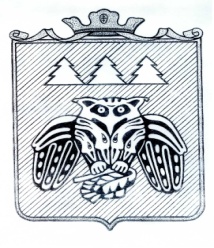 Администрации  муниципального образованиямуниципального района «Сыктывдинский»«Сыктывдiн» муниципальнöй районсаМуниципальнöй юкöнса администрациялöнШ У Ö Мот 11 ноября 2014 года                                                    №11/2213Об утверждении муниципальной программы МО МР «Сыктывдинский» «Развитие жилья и жилищно - коммунального хозяйства на территории муниципального образования муниципального района «Сыктывдинский»на период до 2020 года»Руководствуясь статьей 179 Бюджетного кодекса Российской Федерации, распоряжением Правительства Республики Коми от 27 мая 2013 №194-р «Внедрение унифицированной процедуры стратегического управления развитием муниципальных образований в Республике Коми», постановлением администрации МО МР «Сыктывдинский» от 19 ноября 2013 №11/2835 «О внесении изменений в действующие программы  и установке сроков разработки  муниципальных программ» , администрация муниципального образования муниципального района «Сыктывдинский» ПОСТАНОВЛЯЕТ: Утвердить муниципальную программу муниципального образованиямуниципального района «Сыктывдинский» «Развитие жилья и жилищно - коммунального хозяйства на территории муниципального образования муниципального района «Сыктывдинский» на период до 2020 года» согласно приложению.Контроль за исполнением настоящего постановления возложить на начальника управления жилищно-коммунального хозяйства администрации муниципального района Попова О.В.   Настоящее постановление подлежит официальному опубликованию ивступает в силу с 1 января 2015 года.Руководитель администрации муниципального района                                               О.А. Лажанев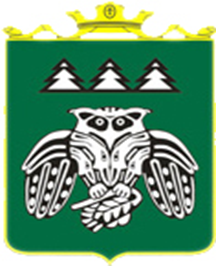 РЕСПУБЛИКА КОМИМУНИЦИПАЛЬНОЕ ОБРАЗОВАНИЕ МУНИЦИПАЛЬНЫЙ РАЙОН «СЫКТЫВДИНСКИЙ»МУНИЦИПАЛЬНАЯ ПРОГРАММА МУНИЦИПАЛЬНОГО ОБРАЗОВАНИЯ МУНИЦИПАЛЬНОГО РАЙОНА «СЫКТЫВДИНСКИЙ»«Развитие жилья и жилищно - коммунального хозяйства на территории муниципального образования муниципального района «Сыктывдинский» на период до 2020 года»2014 годс.ВыльгортПриложениек постановлению администрациимуниципального образованиямуниципального района «Сыктывдинский»от 11 ноября 2014 года № 11/2213ПАСПОРТмуниципальной программы «Развитие жилья и жилищно - коммунального хозяйства на территории муниципального образования муниципального района «Сыктывдинский» на период до 2020 года»(далее - Программа)Раздел 1. Характеристика текущего состояния в сфере жилищно-коммунального хозяйства муниципального образования муниципальногорайона «Сыктывдинский»Сыктывдинский   район,   как   район,   расположенный   на   территории приравненной к районам Крайнего севера характеризуется неблагоприятными природно-климатические условиями для функционирования жилищно-коммунального комплекса.По состоянию на 1 марта 2014 года в Сыктывдинском районе:утверждена схема территориального планирования района;из 13 генеральных планов поселений 2 утверждено, 11 находятся на разных стадиях разработки, согласования и утверждения.Разработка и утверждение документов территориального планирования и документов градостроительного зонирования являются необходимой нормативно-правовой базой для принятия соответствующих решений по развитию территорий, в том числе по размещению жилищного (индивидуального) строительства, объектов инженерной инфраструктуры и социальной сферы, с эффектом экономии бюджетных средств.Средняя обеспеченность жилой площадью населения района в 2009 году составила 24,4 кв.м на человека, для сравнения в России - 22,4 кв.м, в 2010 году - 24,5 кв.м на человека, в 2011 году - 24,7 кв.м на человека. Вместе с тем более половины граждан региона проживает в домах, построенных в 1970 - 1980 гг., десятая часть всего жилищного фонда размещена в ветхих и аварийных строениях.С 2011 года в районе отмечается значительное увеличение количества и объемов выданных населению жилищных кредитов, включая ипотеку. Оживление рынка жилищного кредитования во многом обусловлено смягчением кредитной политики банков, которая заключается в снижении процентных ставок, увеличении срока кредитования, уменьшении требований к платежеспособности заемщиков, кредитовании жилья на этапе строительства.Несмотря на развитие рынка жилой недвижимости, приобрести жилье с использованием только рыночных механизмов способен ограниченный круг семей. Основными причинами низкого платежеспособного спроса на жилье для многих по-прежнему являются низкая доступность долгосрочных ипотечных жилищных кредитов, а также высокий уровень рисков и издержек на этом рынке.Решение задачи по повышению уровня и качества жизни населения, устойчивому развитию сельских территорий.Одной из причин неблагоприятной ситуации в комплексном развитии села является крайне низкий уровень комфортности проживания в сельской местности.Вопрос увеличения количества домов, переведенных на снабжение природным газом, сегодня особенно актуален на территории муниципального образования муниципального района «Сыктывдинский». Повышение уровня и качества жизни населения является основой решения многих социальных вопросов, которые во многом зависят и от повышения уровня газификации на территории МО МР «Сыктывдинский».В настоящее время остаются нерешенными проблемы реализации целевых программ связанные с обеспечением природным сетевым газом, такие как:1)	отсутствие газораспределительных станций, магистральныхгазопроводов на территории МО МР «Сыктывдинский»;2)	отсутствие в достаточном объеме финансовых средств в бюджете МОМР «Сыктывдинский» для финансирования проектных и строительно-монтажных работ по подключению муниципального жилищного фонда, истроительства магистральных газопроводов в частично газифицированныхпоселениях района.Использование муниципальной программы является наиболее приемлемым подходом, который позволит достичь поставленной цели и максимально эффективно использовать средства бюджета МО МР «Сыктывдинский», а также привлечь для решения проблемы газификации муниципального образования средства республиканского бюджета Республики Коми.Кроме этого с началом рыночных преобразований, введением 1 марта 2005 года нового Жилищного кодекса Российской Федерации произошел переход от бесплатного предоставления жилья очередникам к развитию иных путей решения проблемы обеспечения населения жильем.
По состоянию на 01.01.2014 года в администрации муниципального образования муниципального района «Сыктывдинский» состоят на учете более 30 молодых семей, признанных участниками подпрограммы «Обеспечение жильем молодых семей» федеральной целевой программы «Жилище» на 2011-2015 годы.Как правило, молодые семьи не могут получить доступ на рынок жилья без бюджетной поддержки. Даже имея достаточный уровень дохода для получения ипотечного жилищного кредита, они не могут оплатить первоначальный взнос при получении кредита. Однако данная категория населения имеет хорошие перспективы роста заработной платы по мере повышения квалификации, и государственная помощь в предоставлении средств на уплату первоначального взноса при получении ипотечных жилищных кредитов или займов является для них хорошим стимулом дальнейшего профессионального роста.Поддержка молодых семей при решении жилищной проблемы является основой стабильных условий жизни для этой наиболее активной части населения, влияет на улучшение демографической ситуации. Возможность решения жилищной проблемы, в том числе с привлечением средств кредита или займа, создает для молодежи стимул к повышению качества трудовой деятельности, уровня квалификации в целях роста заработной платы.Социальная политика администрации района тесно связана с демографической политикой, направленной на стимулирование роста рождаемости   и   создание   условий   для   воспитания   будущих   поколений. Обеспечение молодых семей жильем является одним из путей улучшения демографической ситуации.В течение пяти лет за счет реализации программы поддержки молодых семей, нуждающихся улучшении жилищных условий, смогли приобрести жилье 18 молодых семей. Это стало возможным при привлечении средств республиканского и федерального бюджетов.Дальнейшее развитие системы государственной поддержки молодых семей и повышение эффективности расходования бюджетных средств наиболее целесообразно и приемлемо осуществлять в рамках программно-целевого подхода, поскольку только комплексный характер мероприятий позволит объединить финансовые ресурсы и создать условия для повышения доступности жилья для молодых семей.По состоянию на 1 января 2013 года общая площадь жилищного фонда в районе составляет 667,8 тыс. кв.м и насчитывает 6,8 тыс. жилых домов, из которых 751 - многоквартирные дома общей площадью 258,4 тыс. кв.м.Из общего числа многоквартирных домов 46 процентов построены в период с 1946 года по 1970 год, 36 процентов - в период с 1971 год по 1995 год, с износом от 31 до 65 процентов.Средний физический износ инженерных сетей на начало 2014 года составил:тепловых сетей - 62%;канализационных сетей - 79%;водопроводных сетей - 64%;электросетей - 62%.В целом водопроводно-канализационный комплекс в районе включает в себя 45,03 км водопроводных сетей, 28,37 км канализационных сетей, 35 водозаборов, 148 очистных сооружений водопровода и канализации, 2 насосных станций, 9 централизованных водопроводов и 4 централизованных систем канализации, состояние которых определяет качество оказываемых услуг.Основная проблема при эксплуатации объектов коммунальной инфраструктуры - значительная степень их износа. Износ канализационных сетей в районе составляет 79%, в ветхом состоянии находятся 15% главных канализационных коллекторов и 14% внутриквартальных и внутридомовых канализационных сетей.На сегодняшний день услугами централизованного водоснабжения пользуются около 80 процентов населения. Однако не имеют сооружений канализации 7 сельских населенных пунктов.Особого внимания требует система теплоснабжения с. Выльгорт.Неэффективность системы теплоснабжения с. Выльгорт обусловлена: избыточностью тепловых мощностей теплоисточников;неэффективной структурой выработки тепловой энергии.Система уличного освещения также является неэффективной, что обусловлено техническим износом установленных светильников. 74% светильников в системе освещения по своим характеристикам не соответствуют требованиям существующих норм освещения и энергосбережения, не обеспечивают надлежащий уровень освещенности, яркости, равномерности и пульсации, что в вечернее и ночное время приводит, в том числе, к небезопасному движению автотранспорта и пешеходов на дорогах, а также являются экологически небезопасными.Таким образом, настоящая Программа необходима для объединения и координации деятельности по реализации всех мероприятий, направленных на решение вопросов обеспечения населения Сыктывдинского района доступным и качественным жильем и жилищно-коммунальными услугами.Раздел 2.Приоритеты и цели реализуемой муниципальной политики всфере жилищно-коммунального хозяйства муниципального образования муниципального района «Сыктывдинский» . Прогноз развития соответствующей сферы муниципального районаПриоритеты реализуемой муниципальной политики, определяются Стратегией социального - экономического развития МО МР «Сыктывдинский» на период до 2020 года.Главной целью Программы в сфере жилищно-коммунального хозяйства муниципального образования муниципального района «Сыктывдинский» является удовлетворение потребностей населения муниципального района «Сыктывдинский» в доступном и комфортном жилье и качественных жилищно-коммунальных услугах.Достижение цели Программы требует решения следующих задач:1)	повышение доступности жилья и качества жилищного обеспечениянаселения, в том числе с учетом исполнения государственных обязательств по обеспечению жильем отдельных категорий граждан;2)	повышение качества и надежности предоставления жилищноекоммунальных услуг населению.Реализация запланированного Программой комплекса мероприятий позволит к 2020 году достичь следующих конечных результатов: повысить качество предоставления жилищно-коммунальных услуг дляувеличения удовлетворенность населения жилищно-коммунальнымиуслугами на 16,4 % по соотношению к 2012 году,  повысить   эффективность   использования   топливно-энергетического путем внедрения энергосберегающих технологий и мероприятий;улучшить условия проживания более 5 тыс. граждан за счет проведения капитального ремонта многоквартирных домов и переселения граждан из аварийного жилищного фонда;повысить уровень газификации индивидуальных жилых домов в населенных пунктах.Каждой задаче соответствует подпрограмма Программы.Раздел 3. Сроки и этапы реализации муниципальной программыРеализация Программы будет осуществляться в период 2015-2020годов.Раздел 4. Перечень основных мероприятий муниципальнойПрограммы     Перечень основных мероприятий Программы определен исходя из необходимости достижения ее цели и основных задач, и сгруппирован в рамках задач, поставленных в 4-х подпрограммах, в том числе:1.	«Комплексное развитие коммунальной инфраструктуры в МО МР «Сыктывдинский:2.	«Энергосбережение и повышение энергоэффективности в МО МР «Сыктывдинский» :3.	«Переселения граждан из аварийного и ветхого жилья, проживающих на территории МО МР «Сыктывдиинский»:4.	«Устойчивое развитие сельских территорий МО МР «Сыктывдинский»Планируемый вклад результатов муниципальной Программы   «Развитиежилья и жилищно - коммунального хозяйства на территории муниципального образования муниципального района «Сыктывдинский» на период до 2020 года» базируется, прежде всего, на успешном выполнении запланированных на период ее реализации целевых индикаторов и показателей, а также мероприятий в установленные сроки. Стратегический эффект такого выполнения в совокупности позволит:  повысить среднюю обеспеченность общей площадью жилья на уровне 25,4 кв.м на человека в 2015 году и 25,9 кв.м - к 2020 году;   сформировать   рынок   арендного   жилищного   фонда   для   граждан, имеющих невысокий уровень дохода,   улучшить развитие некоммерческого арендного жилищного фонда; снизить  среднюю  стоимости  одного  квадратного  метра жилья  на первичном рынке с учетом индекса-дефлятора на соответствующий год по виду экономической деятельности "строительство" (в процентах к уровню 2012 года) на 20 процентов к 2018 году;  увеличить   число   граждан,    имеющих   возможность   с   помощью собственных и заемных средств приобрести или снять необходимое жилье на рынке, построить индивидуальное жилье;  улучшить   условия   проживания   более   5   тыс.   граждан   за   счет проведения    капитального    ремонта    многоквартирных    домов    и переселения граждан из аварийного жилищного фонда; сдержать рост платы за тепловую энергию населению; повысить   эффективность   использования   топливно-энергетическогопутем внедрения энергосберегающих технологий; создать   систему   теплоснабжения   с.   Выльгорт и с. Зеленец,   способствующую эффективному использованию  топливных ресурсов и  оптимизации теплового баланса; улучшить     освещенность     улиц     в     населенных     пунктах     при одновременном снижении потребления электрической энергии;    снизить долю уличной водопроводной сети, нуждающейся в замене, до14,0%, канализационной - до 8,2%; повысить долю сточных вод, очищенных до нормативных значений, вобщем объеме сточных вод, пропущенных через очистные сооружения,  повысить уровень газификации.Перечень основных мероприятий программы с указанием сроков их реализации, ожидаемых результатов и связи с показателями программы и подпрограмм, представлен в приложении 1 к программе (таблицы 2).Раздел 5. Основные меры правового регулирования в сфере жилищно-коммунального хозяйства муниципального образования муниципального района «Сыктывдинский», направленные на достижение цели и (или) конечных результатов муниципальной программыОсновные нормативные правовые акты, в соответствии с которыми осуществляется правовое регулирование в сфере реализации Программы:Конституция Российской Федерации;Конституция Республики Коми;Градостроительный кодекс Российской Федерации;Земельный кодекс Российской Федерации;Жилищный кодекс Российской Федерации;Кодекс Российской Федерации об административных правонарушениях;Закон Российской Федерации "О вынужденных переселенцах";Закон Российской Федерации "О социальной защите граждан, подвергшихся воздействию радиации вследствие катастрофы на Чернобыльской АЭС";Федеральный закон "О жилищных субсидиях гражданам, выезжающим из районов Крайнего Севера и приравненных к ним местностей";Федеральный закон "О Фонде содействия реформированию жилищно-коммунального хозяйства";Федеральный закон "Об основных принципах организации местного самоуправления в Российской Федерации";Федеральный закон "Об организации предоставления государственных и муниципальных услуг";Федеральный закон "Об энергосбережении и о повышении энергетической эффективности и о внесении изменений в отдельные законодательные акты Российской Федерации";Федеральный закон "Технический регламент о безопасности зданий и сооружений";Указ Президента Российской Федерации от 7 мая 2012 г. N 600 "О мерах по обеспечению граждан Российской Федерации доступным и комфортным жильем и повышению качества жилищно-коммунальных услуг";постановление Правительства Российской Федерации от 17 декабря 2010 г. N 1050 "О федеральной целевой программе "Жилище" на 2011 - 2015 годы";постановление Правительства Российской Федерации от 16 июля 2003 г. N 433 "Об утверждении методики распределения по субъектам Российской Федерации средств федерального бюджета на осуществление социальных выплат для приобретения жилья гражданам, выезжающим (выехавшим) из районов Крайнего Севера и приравненных к ним местностей";постановление Правительства Российской Федерации от 21 марта 2006 г. N 153 "О некоторых вопросах реализации подпрограммы "Выполнение государственных обязательств по обеспечению жильем категорий граждан, установленных федеральным законодательством" федеральной целевой программы "Жилище" на 2011 - 2015 годы";постановление Правительства Российской Федерации от 10 декабря 2002 г. N 879 "Об утверждении Положения о регистрации и учете граждан, имеющих право на получение социальных выплат для приобретения жилья в связи с переселением из районов Крайнего Севера и приравненных к ним местностей";распоряжение Правительства Российской Федерации от 30 ноября 2012 г. N 2227-р "Об утверждении государственной программы Российской Федерации "Обеспечение доступным и комфортным жильем и коммунальными услугами граждан Российской Федерации".Основными мерами правового регулирования на региональном уровне являются следующие нормативные правовые акты Республики Коми:Закон Республики Коми "О наделении органов местного самоуправления в Республике Коми отдельными государственными полномочиями в области государственной поддержки граждан Российской Федерации, имеющих право на получение субсидий (социальных выплат) на приобретение или строительство жилья";Закон Республики Коми "О социальных выплатах на строительство или приобретение жилья";помещений в малоэтажных жилых домах гражданам, выезжающим из закрывающихся в установленном законодательством порядке населенных пунктов, расположенных на территории Республики Коми";постановление Правительства Республики Коми от 20 февраля 2007 г. N 32 "О мерах по реализации Закона Республики Коми "О социальных выплатах на строительство или приобретение жилья";постановление Правительства Республики Коми от 27 сентября 2010 г. N 322 "О мерах по реализации Закона Республики Коми "О социальных выплатах на строительство жилых помещений в малоэтажных жилых домах гражданам, выезжающим из закрывающихся в установленном законодательством порядке населенных пунктов, расположенных на территории Республики Коми";распоряжение Правительства Республики Коми от 13 мая 2008 г. N 134-р.постановление администрации МО МР «Сыктывдинскии» от 19 ноября 2013 года «О внесении изменений в действующие программы и установке сроков разработки муниципальных программ»;постановление администрации МО МР «Сыктывдинскии» от 23 декабря2013	года № 12/3176 «О программах муниципального образованиямуниципального района «Сыктывдинскии»;постановление администрации МО МР «Сыктывдинскии» от 05 февраля2014	№ 2/194 «О разработке Стратегии социально - экономического развитиямуниципального образования муниципального района «Сыктывдинскии» напериод до 2020 года».Правовое регулирование в период реализации Программы будет совершенствоваться путем разработки проектов нормативных правовых актов, регулирующих деятельность в соответствующих сферах, включающих внесение изменений в нормативные правовые акты.Раздел 6. Прогноз конечных результатов муниципальной программы. Перечень целевых индикаторов и показателей муниципальной программы  Показатели (индикаторы) реализации Программы оцениваются на двух уровнях:общие - в целом для Программы;частные - по каждой из подпрограмм Программы.Для использования в целях мониторинга отчетные данные должны предоставляться не реже 1 раза в год, не позднее 1 марта года, следующего за отчетным.Информация о составе и значениях показателей (индикаторов) отражается в приложении 1 к муниципальной программе (таблица №1).Раздел 7. Перечень и краткое описание подпрограммПрограмма включает 4 подпрограммы.Для каждой подпрограммы определены цели и задачи, решение которых обеспечивает достижение цели Программы - обеспечение устойчивого экономического развития.Деление Программы на подпрограммы было осуществлено исходя из решаемых в рамках Программы задач с учетом применения механизмов обеспечения результативности и обеспечения эффективности процесса достижения цели Программы.Подпрограмма 1.    «Комплексное	развитие коммунальнойинфраструктуры в МО МР «Сыктывдинский:Цель данной подпрограммы - повышение эффективности, устойчивости и надежности функционирования коммунальных систем жизнеобеспечения, снижение уровня износа объектов коммунальной инфраструктуры.Основные задачи:Развитие инфраструктуры энергетического комплекса;Развитие инфраструктуры водоснабжения, водоотведения и очистки сточных вод;Повышение   качества   жилищно-коммунальных   услуг,   оказываемых управляющими организациями;Разработка генеральных планов и правил землепользования и застройки муниципальных образований сельских поселений.Подпрограмма 2. «Энергосбережение и повышение энергоэффективности в МО МР «Сыктывдинский»:Цель подпрограммы - повышение рационального использования энергетических ресурсов и энергетической эффективности в муниципальном районе «Сыктывдинский».Основные задачи Программы:энергосбережение и повышение энергетической эффективности в бюджетных учреждениях и иных организациях с участием администрации муниципального района, администраций сельских поселений, бюджетных учреждений;энергосбережения и повышение энергетической эффективность в системе
наружного освещения;популяризации      энергосбережения      в      муниципальном      районе «Сыктывдинский».Подпрограмма 3. «Переселения граждан из аварийного и ветхого жилья, проживающих на территории МО МР «Сыктывдиинский»:    Цель   подпрограммы   -   переселения       граждан       из       аварийных многоквартирных   домов, путем предоставления жилых помещений   в новых построенных многоквартирных  домах; Основные задачи:-	строительство жилья для переселения граждан из аварийного
жилищного фонда, отвечающего комфортностью и безопасностью условий для проживания граждан;-	ликвидация освободившегося аварийного жилищного фонда;Подпрограмма 4. «Устойчивое развитие сельских территорий МО МР «Сыктывдинский»:Цель подпрограммы - создание условий для устойчивого развития сельских территорий в МО МР «Сыктывдинский».Основные задачи:комплексное развитие системы газоснабжения;предоставление социальных выплат на строительство или приобретение жилья молодым семьям;удовлетворение потребности молодых семей в благоустроенном жилье.Подпрограммы будут реализованы в установленной сфере деятельности уполномоченных органов администрации муниципального района «Сыктывдинский», указанных в паспортах подпрограмм.Последовательность решения задач и выполнения мероприятий подпрограмм определяется в соответствии с утвержденными паспортами подпрограмм и годовым планом реализации Программы.Раздел 8.Ресурсное обеспечение муниципальной программыОбщий   объем   финансирования   Программы   на   2015   -   2020   годыпредусматривается в размере 131299,8 тыс. рублей, в том числе:за счет средств федерального бюджета    46824,4 тыс. рублей.за счет средств республиканского бюджета Республики Коми 53544,1 тыс.рублей;за счет средств муниципального бюджета    30931,3 тыс. рублей.Всего:год - 67700,4 тыс. рублей;год- 43016,7 тыс. рублей;год - 19832,7 тыс. рублей;год - 250 тыс. рублей;год - 250 тыс. рублей;год -250 тыс. рублей; в том числе:за счёт средств федерального бюджета- 23126,3 тыс. рублей;2016	год - 16415,1 тыс. рублей;2017	год - 7283,0 тыс. рублей;2018	год - 0 тыс. рублей;2019	год - 0 тыс. рублей;2020	год - 0 тыс. рублей;за счёт средств бюджета Республики Коми:2015	год - 30732,1 тыс. рублей;2016	год - 16837,3 тыс. рублей;2017	год - 5974,7 тыс. рублей;2018	год - 0 тыс. рублей;2019	год - 0 тыс. рублей;2020	год - 0 тыс. рублей;за счёт средств местного бюджета:2015	год -13842,0 тыс. рублей;2016	год - 9764,3 тыс. рублей;2017	год - 6575,0 тыс. рублей;2018	год - 250 тыс. рублей;2019	год - 250 тыс. рублей;2020	год - 250 тыс. рублей.Прогнозный объем финансирования подпрограммы «Комплексное развитие коммунальной инфраструктуры в МО МР «Сыктывдинский: на период 2015 - 2020 гг. составляет 31296,2 тыс. рублей, в том числе:за счет средств муниципального бюджета 5996,2 тыс. рублей;за счет средств республиканского бюджета Республики Коми 17500,0 тыс. рублей.за счет средств федерального бюджета 0 тыс.руб.Всего:2015	год - 20381,9 тыс. рублей;2016	год - 0 тыс. рублей;2017	год - 0 тыс. рублей;2018	год - 0 тыс. рублей;2019	год - 0 тыс. рублей;2020	год - 0 тыс. рублей;за счет средств федерального бюджета:2015	год - 0 тыс. рублей;2016	год - 0 тыс. рублей;2017	год - 0 тыс. рублей;2018	год - 0 тыс. рублей;2019	год - 0 тыс. рублей;2020 год - 0 тыс. рублей;за счёт средств бюджета Республики Коми:2015	год - 13500,0 тыс. рублей;2016	год- 4000,0 тыс. рублей;2017	год - 0 тыс. рублей;2018	год - 0 тыс. рублей;2019	год - 0 тыс. рублей;2020	год - 0 тыс. рублей;за счёт средств местного бюджета:2015	год - 6881,9 тыс. рублей;2016	год - 4314,3 тыс. рублей;2017	год - 2600,0 тыс. рублей;2018	год - 0 тыс. рублей;2019	год - 0 тыс. рублей;2020	год - 0 тыс. рублейПрогнозный объем финансирования подпрограммы ««Энергосбережение и повышение энергоэффективности в МО МР «Сыктывдинский»: на период 2015 - 2020 гг. составляет 1500,0 тыс. рублей, в том числе:за счет средств муниципального бюджета 1500,0 тыс. рублей;за счёт средств бюджета Республики Коми 0 тыс. рублей;за счет средств федерального бюджета 0 тыс.руб.2015	год - 250 тыс. рублей;2016	год - 250 тыс. рублей;2017	год -250 тыс. рублей;2018	год -250 тыс. рублей;2019	год - 250 тыс. рублей;2020	год - 250 тыс. рублей;за счет средств федерального бюджета:2015	год - 0 тыс. рублей;2016	год - 0 тыс. рублей;2017	год - 0 тыс. рублей;2018	год - 0 тыс. рублей;2019	год - 0 тыс. рублей;2020	год - 0 тыс. рублей;за счёт средств бюджета Республики Коми:2015	год - 0 тыс. рублей;2016	год- 0 тыс. рублей;2017	год - 0 тыс. рублей;2018	год - 0 тыс. рублей;2019	год - 0 тыс. рублей;2020 год - 0 тыс. рублей;за счёт средств местного бюджета:2015	год - 250,0 тыс. руб.,2016	год - 250,0 тыс. руб.,2017	год -250,0 тыс. руб.2018	год -250,0 тыс. руб.2019	год - 250,0 тыс. руб.2020	- 250,0 тыс. руб.Прогнозный объем финансирования подпрограммы «Переселения граждан из аварийного и ветхого жилья, проживающих на территории МО МР «Сыктывдиинский»: на период 2015 - 2020 гг. составляет 77315,8 тыс. рублей, в том числе:за счет средств федерального бюджета 46824,3 тыс. руб.за счет средств республиканского бюджета Республики Коми : 24444,1тыс. рублей;за счет средств муниципального бюджета 6047,4 тыс. рублей;Всего:2015	год - 36080,5 тыс. рублей;2016	год- 26852,6 тыс. рублей;2017	год - 14382,7 тыс. рублей;2018	год - 0 тыс. рублей;2019	год - 0 тыс. рублей;2020	год - 0 тыс. рублей; В том числе:за счет средств федерального бюджета2015	год - 23126,3 тыс. рублей;2016	год - 16415,1 тыс. рублей;2017	год - 7283,0 тыс. рублей;2018	год - 0 тыс. рублей;2019	год - 0 тыс. рублей;2020	год - 0 тыс. рублей;за счёт средств бюджета Республики Коми2015	год - 10132,1 тыс. рублей;2016	год- 8337,3 тыс. рублей;2017	год - 5974,7 тыс. рублей;2018	год - 0 тыс. рублей;2019	год - 0 тыс. рублей;2020	год - 0 тыс. рублей;за счёт средств местного бюджета:2015	год - 2822,1 тыс. рублей;2016	год - 2100,3 тыс. рублей;1125,0 тыс. рублей;2018	год - 0 тыс. рублей;2019	год - 0 тыс. рублей;2020	год - 0 тыс. рублейПрогнозный объем финансирования подпрограммы «Устойчивое развитие сельских территорий МО МР «Сыктывдинский», составляет 13416,9 тыс. рублей, в том числе:2015	год - 11002,9 тыс. руб.,2016	год - 7614,0 тыс. руб.,2017	год -2600 тыс. руб.2018	год -0 тыс. руб2019	год - 0 тыс. руб2020	год - 0 тыс. рубза счет средств Федерального бюджета 0 тыс. рублей.2015	год - 0 тыс. рублей;2016	год - 0 тыс. рублей;2017	год - 0 тыс. рублей;2018	год - 0 тыс. рублей;2019	год - 0 тыс. рублей;2020	год - 0 тыс. рублей;за счёт средств бюджета Республики Коми:2015	год -7100 тыс. рублей;2016	год - 4500 тыс. рублей;2017	год - 0 тыс. рублей;2018	год - 0 тыс. рублей;2019	год - 0 тыс. рублей;2020	год - 0 тыс. рублей;за счёт средств местного бюджета:2015	год - 3888,9 тыс. рублей;2016	год- 3100,0тыс. рублей;2017	год - 2600 тыс. рублей;2018	год - 0 тыс. рублей;2019	год - 0 тыс. рублей;2020	год - 0 тыс. рублейза счёт средств внебюджетных источников:2015	год - 14 тыс. рублей;2016	год - 14 тыс. рублей;2017	год - 0 тыс. рублей;2018	год - 0 тыс. рублей;2019	год - 0 тыс. рублей;2020 год - 0 тыс. рублей. Ресурсное   обеспечение   и   прогнозная   (справочная)   оценка   расходов Программы в разрезе подпрограмм за счет средств муниципального бюджета, республиканского   бюджета   Республики   Коми   и   федерального   бюджета представлены в приложении 1 к Программе (таблицы 5 и 6 соответственно).Раздел 9. Методика оценки эффективности муниципальной программы   Оценка эффективности реализации задач Программы осуществляется на основе выполнения целевых индикаторов Программы, а также с учетом уровня освоения бюджетных средств, выделенных для реализации подпрограммы.Оценка эффективности выполнения Программы проводится в целях оценки вклада Программы в развитие экономики МО МР «Сыктывдинский», обеспечения ответственного исполнителя оперативной информацией о ходе и промежуточных результатах выполнения мероприятий и решения задач Программы.Методика оценки эффективности Программы учитывает необходимость проведения оценок:1) степени достижения целей и решения задач Программы.Оценка степени достижения целей и решения задач Программы может определяться путем сопоставления фактически достигнутых значений показателей (индикаторов) Программы и подпрограмм, включенных в ее состав, и их плановых значений по формуле:где:    -   степень достижения целей (решения задач);  - степень достижения показателя (индикатора) муниципальной программы, N - количество показателей (индикаторов) муниципальной программы;Степень достижения показателя (индикатора) муниципальной программы рассчитывается по формуле:где:     -   фактическое значение показателя (индикатора) программы,  - плановое значение показателя (индикатора) программы (для показателей (индикаторов), желаемой тенденцией развития которых является рост значений)или,  (для показателей (индикаторов), желаемой тенденцией развития которых является снижение значений);2) степени соответствия запланированному уровню затрат и эффективности использования средств бюджета муниципального образования. Оценка степени соответствия запланированному уровню затрат и эффективности использования средств бюджета муниципального образования определяется путем сопоставления плановых и фактических объемов финансирования программы по формуле:где:     -    уровень финансирования реализации программы,  - фактический объем финансовых ресурсов, направленный на реализацию программы,   -  плановый объем финансовых ресурсов на соответствующий отчетный период.Эффективность реализации муниципальной программы (подпрограммы) рассчитывается по следующей формуле:ЭМП = СДЦ * УФВывод об эффективности (неэффективности) реализации муниципальной программы определяется на основании следующих критериев:Инструментами контроля эффективности и результативности Программы являются ежегодные отчеты, мониторинг промежуточных показателей.ПАСПОРТподпрограммы 1«Комплексное развитие коммунальной инфраструктуры в МО МР «Сыктывдинский на период до 2020 годаХарактеристика сферы реализации подпрограммы. Описание основных проблем в указанной сфере и прогноз ее развития.     Подпрограмма "Комплексное развитие систем коммунальной инфраструктуры" разработана на основании оценки работы жилищно-коммунального хозяйства района, недостаточном ежегодном бюджетном] финансировании капитальных ремонтов объектов жилищно-коммунальной) сферы и как следствие этого, невыполнении определенных видов работ, направленных на качественное предоставление жилищно-коммунальных услуг населению.      Техническая инфраструктура жилищно-коммунального хозяйства приближается к критическому состоянию в связи с тем, что бюджет муниципального образования муниципального района «Сыктывдинский» является дотационным, а объем субсидий, межбюджетных трансфертов из бюджетов других уровней является недостаточным для проведения реконструкции и модернизации.      Экономика и бюджетная сфера МО МР «Сыктывдинский» характеризуется повышенной энергоемкостью по сравнению со средними показателями Российской Федерации. Создание условий для повышения эффективности использования коммунальной инфраструктуры, энергетических ресурсов становится одной из приоритетных задач устойчивого развития МО МР «Сыктывдинский».     Таким образом, в качестве основных проблем, существующих в настоящее время в данной отрасли, являются:а)	высокий уровень износа оборудования и сетей коммунальнойинфраструктуры и низкая энергоэффективность объектов коммунальнойинфраструктуры и  коммуникационных сетей;б)	высокая экологическая нагрузка на водные объекты, высокий уровеньизноса систем водоснабжения, водоотведения и водоочистки, низкое качество водопроводной воды;в)	низкое качество услуг, оказываемых управляющими организациями,низкая удовлетворенность населения качеством предоставления коммунальных услуг;г) неустойчивое финансовое положение ресурсоснабжающих организаций и управляющих компаний, низкая инвестиционная привлекательность предприятий жилищно-коммунальной сферы.Энергоснабжение.      Система электроснабжения МО МР «Сыктывдинский» характеризуется пониженной надежностью. Основным источником обеспечения объектов электрической энергией, потребляемой на территории МО МР «Сыктывдинский»является филиал ОАО "Межрегиональная распределительная сетевая компания Северо-Запада" "Комиэнерго".Суммарное потребление электрической энергии поМО МР «Сыктывдинский» в 2014 г. составило 134593,019 тыс. кВтч/год. Планируемое потребление в 2015 г. - 13055,22 тыс. кВтч/год.Теплоснабжение.    Основные производители тепловой энергии: филиал ОАО "Территориальная генерирующая компания - 9", МУП «Энергия», ООО "Сыктывдинская тепловая компания".Система централизованного теплоснабжения в МО МР «Сыктывдинский» обеспечивает производство и распределение более 84901,94 Гкал тепла в год. Сеть трубопроводов, транспортирующая тепло, в двухтрубном исчислении составляет 45,75 км. Большой физический износ (срок службы некоторых более 35 лет), несовершенство теплоизоляции, ветхость трубопроводов и недостаточный уровень эксплуатации приводят к потерям в сетях более 20% тепловой энергии. Протяженность тепловых сетей, нуждающихся в замене, составляет 4,18 км. На практике подобные тепловые трассы характеризуются сверхнормативным количеством утечки воды, что требует постоянной подпитки тепловой сети.   Затраты на топливно-энергетические ресурсы составляют существенную часть затрат местного бюджета, населения и хозяйствующих субъектов района. В условиях увеличения тарифов и цен на энергоносители их неэффективное использование недопустимо. Это обуславливает высокую значимость проблемы энергосбережения и повышения энергетической эффективности.Водоснабжение и водоотведение.    Услуги в сфере водоснабжения и водоотведения осуществляет - ООО " Сыктывкарский водоканал", ООО «Источник», МУП «Энергия», ООО «Сыктывдинская тепловая компания»,Забор воды осуществляется из реки Вычегда и артезианских скважин. Общая протяженность водопроводных сетей составляет 45,03 км, канализационных сетей 28,37 км. Реализация холодной воды составила по состоянию на 1 января 2014 года 2,6 млн. куб.м, реализация услуг по пропуску сточных вод составила 2,1 млн. куб.м. Удельный вес водопроводных сетей, нуждающихся в замене достигает 12% от общей протяженности сетей.    Также существует проблема очистки сточных вод в с. Зеленец по ул. Мелиораторов, с. Палевицы, с. Часово, с. Шошка. Канализационные очистные сооружения и сети построены в период с 1971 по 1995 гг. Износ достигает до 95%. Очистные сооружения полностью разрушены, восстановлению не подлежат.   Отсутствуют водоочистных сооружений в п. Мандач, п. Нювчим, с. Шошка, с. Палевицы что влияет на безопасность жизнедеятельности населени по состоянию на 1 июня 2014 г8ода разрабатывается проектно-сметная документация для включения в программу.Реализация подпрограммы позволит обеспечивать собственникам и нанимателям жилых помещений в многоквартирных домах комфортные условия проживания и предоставлять им коммунальные услуги по доступным ценам.Раздел 2. Приоритеты и цели реализуемой подпрограммы      Главной целью подпрограммы в сфере жилищно-коммунального хозяйства муниципального образования муниципального района «Сыктывдинский» является: модернизация систем жилищно-коммунального комплекса и активизация процессов обновления коммунальной инфраструктуры;В соответствии с основными приоритетами была сформулирована цель настоящей подпрограммы - Повышение эффективности, устойчивости и надежности функционирования коммунальных систем жизнеобеспечения, снижение уровня износа объектов коммунальной инфраструктуры.Достижение цели подпрограммы требует решения следующих задач:1.	Развитие инфраструктуры энергетического комплекса;2.	Развитие инфраструктуры водоснабжения, водоотведения и очистки сточных вод;3.	Повышение   качества   жилищно-коммунальных  услуг,   оказываемых управляющими организациями;Реализация запланированного подпрограммой комплекса мероприятий позволит к 2020 году достичь следующих конечных результатов:1). достичь удовлетворенность населения жилищно-коммунальными услугами (процентов от числа опрошенных) до 81,9%;2). увеличить долю введенных в эксплуатацию объектов коммунальной инфраструктуры до 100% от плана; до 2020 г. планируется ввести 2 объекта;3). снизить долю аварий на объектах коммунальной инфраструктуры до 29,1%;4). снизить долю водопроводных сетей, нуждающихся в замене до 17,2 %;Раздел 3. Сроки и этапы реализации подпрограммыРеализация  подпрограммы  будет  осуществляться  в  период  2015-2020 годов.Раздел 4. Перечень основных мероприятий подпрограммыПеречень основных мероприятий подпрограммы определен исходя из необходимости достижения ее цели и основных задач и сгруппирован в рамках задач согласно приложению 1 (таблица 2) к муниципальной программе.Раздел 5. Основные меры правового регулирования в сфере жилищно-коммунального хозяйства муниципального образования муниципального района «Сыктывдинский», направленные на достижение цели и (или) конечных результатов муниципальной программыОсновные нормативные правовые акты, в соответствии с которыми осуществляется правовое регулирование в сфере реализации Программы:Конституцией Российской Федерации;Конституцией Республики Коми;Градостроительный кодекс Российской Федерации;Жилищный кодекс Российской Федерации;Федеральный закон "Технический регламент о безопасности зданий и сооружений";Указ Президента Российской Федерации от 7 мая 2012 г. N 600 "О мерах по обеспечению граждан Российской Федерации доступным и комфортным жильем и повышению качества жилищно-коммунальных услуг";постановление администрации МО МР «Сыктывдинский» от 19 ноября 2013 года « О внесении изменений в действующие программы и установке сроков разработки муниципальных программ»;постановление администрации МО МР «Сыктывдинский» от 23 декабря2013	года № 12/3176 «О программах муниципального образованиямуниципального района «Сыктывдинский»;постановление администрации МО МР «Сыктывдинский» от 05 февраля2014	№ 2/194 «О разработке Стратегии социально - экономического развитиямуниципального образования муниципального района «Сыктывдинский» напериод до 2020 года».Правовое регулирование в период реализации Программы будет совершенствоваться путем разработки проектов нормативных правовых актов, регулирующих деятельность в соответствующих сферах, включающих внесение изменений в нормативные правовые акты.Раздел 6. Прогноз конечных результатов подпрограммы. Перечень целевых индикаторов и показателей подпрограммыПоказатели (индикаторы) реализации подпрограммы оцениваются в целом для подпрограммы;Для   использования   в   целях   мониторинга   отчетные   данные   должны предоставляться не реже 1 раза в год, не позднее 1 марта года, следующего за отчетным.Информация о составе и значениях показателей (индикаторов) отражается в приложении 1 к муниципальной программе (таблица №1).Раздел 7. Ресурсное обеспечение муниципальной подпрограммыПрогнозный объем финансирования подпрограммы «Комплексное развитиекоммунальной инфраструктуры в МО МР «Сыктывдинский: на период 2015 -2020 гг. составляет 31296,2 тыс. рублей, в том числе:за счет средств муниципального бюджета 5996,2 тыс. рублей;за счет средств республиканского бюджета Республики Коми 17500,0 тыс.рублей.за счет средств федерального бюджета 0 тыс.руб.Всего: 2015	год - 203 81,9 тыс. рублей;2016	год- 0 тыс. рублей;2017	год - 0 тыс. рублей;2018	год - 0 тыс. рублей;2019	год - 0 тыс. рублей;2020	год - 0 тыс. рублей;за счет средств федерального бюджета:2015	год - 0 тыс. рублей;2016	год - 0 тыс. рублей;2017	год - 0 тыс. рублей;2018	год - 0 тыс. рублей;2019	год - 0 тыс. рублей;2020	год - 0 тыс. рублей;за счёт средств бюджета Республики Коми:2015	год - 13500,0 тыс. рублей;2016	год- 4000,0тыс. рублей;2017	год - 0 тыс. рублей;2018	год - 0 тыс. рублей;2019	год - 0 тыс. рублей;2020	год - 0 тыс. рублей;за счёт средств местного бюджета:2015	год - 6881,9 тыс. рублей;2016	год - 4314,3 тыс. рублей;2017	год - 2600,0 тыс. рублей;2018	год - 0 тыс. рублей;2019	год - 0 тыс. рублей;2020	год - 0 тыс. рублейОбъём бюджетных ассигнований уточняется ежегодно при формировании бюджета муниципального района «Сыктывдинский» на очередной финансовый год и плановый период и при внесении изменений в бюджет муниципального района «Сыктывдинский».Раздел 8. Методика оценки эффективности подпрограммыОценка эффективности реализации подпрограммы будет проводиться в соответствии с методикой оценки эффективности реализации муниципальной программы, изложенной в разделе 9 муниципальной программы.ПАСПОРТПодпрограммы 2 «Энергосбережение и повышение энергоэффективности в МО МР «Сыктывдинский»:1. ХАРАКТЕРИСТИКА СФЕРЫ РЕАЛИЗАЦИИ ПОДПРОГРАММЫ, ОПИСАНИЕ ОСНОВНЫХ ПРОБЛЕМ В УКАЗАННОЙ СФЕРЕ И ПРОГНОЗ ЕЕ РАЗВИТИЯ.Программа разработана в соответствии с Федеральным законом от 23 ноября    2009    года   №    261-ФЗ    «Об    энергосбережении    и    повышении энергетической эффективности и о внесении изменений в отдельныезаконодательные акты Российской Федерации», (далее - Закон № 261-ФЗ), ;Указ Президента Российской Федерации от 4 июня 2008 года № 889 «Онекоторых мерах по повышению энергетической и экологическойэффективности российской экономики»; Указ Президента РоссийскойФедерации от  13 мая 2010 года	№ 579 «Об оценке эффективностидеятельности органов исполнительной власти субъектов Российской Федерации и органов местного самоуправления районных округов и муниципальных районов в области энергосбережения и повышения энергетической эффективности»; перечень поручений Президента Российской Федерации по итогам расширенного заседания Президиума Государственного совета Российской Федерации от 2 июля 2009 года (Пр-1802ГС от 15 июля 2009 года); «Энергетическая стратегия России на период до 2030 года», утвержденная распоряжением Правительства Российской Федерации от 13 ноября 2009 года № 1715-р; Постановление Правительства Российской Федерации от 31 декабря 2009 года № 1225 «О требованиях к региональным и муниципальным программам в области энергосбережения и повышения энергетической эффективности»; приказ Министерства экономического развития РФ от 17 февраля 2010 года № 61 «Об утверждении примерного перечня мероприятий в области повышения энергетической эффективности, который может быть использован в целях разработки региональных, муниципальных программ в области энергосбережения и повышения энергетической эффективности».Программа отражает общие для Российской Федерации тенденции к сокращению нерационального использования энергетических ресурсов при их производстве, передаче и потреблении и основана на особенностях инфраструктуры и социально-экономических условий муниципального района «Сыктывдинский».Повышение эффективности использования топливно-энергетических ресурсов на современном этапе является одной из важнейших задач экономического развития муниципального района «Сыктывдинский».Российская Федерация располагает одним из самых больших в мире технических потенциалов повышения энергетической эффективности, который по различным оценкам экспертов составляет более 40% Энергоемкость валового внутреннего продукта Российской Федерации (далее - ВВП) в 2,5 раза выше среднемирового уровня и в 2,5-3,5 раза выше, чем в большинстве развитых стран. В Концепции долгосрочного социально-экономическогр развития Российской Федерации на период до 2020 года определено снижение энергоемкости ВВП к 2020 году не менее чем на 40% по отношению к уровню 2007   года.   Согласно   Энергетической   стратегии   России   до   2030   года планируется сокращение к 2030 году удельной энергоемкости ВВП - более чем в 2 раза, удельной электроемкости ВВП - не менее чем в 1,6 раза.Достижение данных показателей невозможно без комплексного подхода к решению проблемы энергосбережения и повышения энергетической эффективности на основе использования программно-целевых методов как на федеральном и региональном уровнях, так и на уровне отдельных муниципальных образований.Экономика и бюджетная сфера муниципального района «Сыктывдинский» характеризуется повышенной энергоемкостью по сравнению со средними показателями Российской Федерации. Создание условий для повышения эффективности использования энергетических ресурсов становится одной из приоритетных задач устойчивого развития района.В топливно-энергетическом балансе основой является уголь (дрова, мазут, газ природный, прочее). Структура потребления топлива выглядит следующим образом:Таблица1Система электроснабжения муниципального района «Сыктывдинский» характеризуется пониженной надежностью и энергодефицитом. Выработка собственной электроэнергии в муниципальном образовании не осуществляется. Большая часть объема электрической энергии, потребляемой на территории муниципального района «Сыктывдинский», поступает из энергосистемы ОАО «Коми энергосбытовая компания".Структура потребителей основных видов топливно-энергетических ресурсов (ТЭР) на территории муниципального района «Сыктывдинский» выглядят следующим образом: Таблица 2При сохранении существующего положения показатели эффективности использования энергии и других видов ресурсов в экономике, социальной сфере и в домохозяиствах на территории муниципального района «Сыктывдинский» будут и могут значительно отставать от сопоставимых показателей развитых стран, следовательно, затраты на оплату энергии в несколько раз превысят аналогичные затраты в экономике развитых стран и регионов.Основным инструментом управления энергосбережением в соответствии с Законом является программно-целевой метод, предусматривающий разработку, принятие и исполнение областных, муниципальных и межмуниципальных целевых программ энергосбережежения, а также иных целевых программ.Основные производители тепловой энергии: ООО «Сыктывдинская тепловая компания», МУП «Энергия» муниципальные и ведомственные котельные, производство воды осуществляет ООО «Сыктывкарский водоканал», ООО «Сыктывдинская тепловая компания», ООО Зеленецкая птицефабрика», ООО «Сыктывкарская птицефабрика».Потребление электрической энергии на территории муниципального образования составило в 2009 г. 109,568 млн. кВтч., тепловой энергии - 94,75 тыс. Гкал. Общий объем потребления воды в 2009 г. составил — 716,5 тыс. м3. холодной воды, горячей воды -31,5 тыс. м3., природного газа -12600 тыс. м3.Затраты на энергетические ресурсы составляют существенную часть затрат местного бюджета, населения и хозяйствующих субъектов района. В условиях увеличения тарифов и цен на энергоносители их расточительное и неэффективное использование недопустимо. Это обуславливает высокую значимость проблемы энергосбережения и повышения энергетической эффективности.При   этом   в   районе   за   2009   год   большая   часть   энергоресурсов учитывалась расчетным способом, за исключением электроэнергии.Таблица 3Одним из направлений реализации положений Федерального закона от 23 ноября 2009 года № 261-ФЗ «Об энергосбережении и повышении энергетической эффективности и о внесении изменений в отдельные законодательные акты Российской Федерации» является обеспечение приборного учета потребления энергоресурсов.Основным инструментом управления энергосбережением и повышением энергетической эффективности в муниципальном образовании является программно-целевой метод, предусматривающий разработку, принятие и исполнение муниципальных целевых программ энергосбережения и повышения энергетической эффективности, а также иных целевых программ, в том числе программ энергосбережения и повышения энергетической эффективности отдельных хозяйствующих субъектов.2. Цель и задачи Подпрограммы. Цель  Подпрограммы-- повышение рационального использования энергетических ресурсов и энергетической эффективности в муниципальном районе «Сыктывдинский».Задачи Подпрограммы          В соответствии с вышеназванными целями, основными задачами энергосбережения и повышения энергетической эффективности в муниципальном районе  «Сыктывдинский» являются:	 - энергосбережение и повышение энергетической эффективности в бюджетных учреждениях и иных организациях с участием администрации муниципального района, администраций сельских поселений, бюджетных учреждений;- энергосбережения и повышение энергетической эффективность в системе наружного освещения;-  популяризации энергосбережения в муниципальном районе «Сыктывдинский».         Реализация запланированного подпрограммой комплекса мероприятий позволит к 2020 году достичь следующих конечных результатов:  - снижение расходов бюджета за пользование энергетическими ресурсами не менее 15 % по отношению к 2012 года;- использование энергосберегающих технологий и оборудования при новом строительстве, реконструкции и капитальном ремонте объектов социальной инфраструктуры.-	стимулирование энергосберегающего поведения населения при переходе на энергосберегающее осветительное оборудование и системы освещения жилищного фонда.-  развития нормативной правовой базы муниципального образования и методического обеспечения в области энергосбережения и повышения энергетической эффективности,- проведения разъяснительных работ с населением, направленных на стимулирование энергосберегающего поведения            Для выполнения поставленных целей и задач в ходе реализации Подпрограммы на территории муниципального района «Сыктывдинский» необходимо решить следующие основные задачи:- реализация Федерального закона от 23 ноября 2009 года № 261-ФЗ «Об энергосбережении и повышении энергетической эффективности и о внесении изменений в отдельные законодательные акты Российской Федерации» и иных нормативно-правовых актов об энергосбережении и о повышении энергетической эффективности;- осуществление организационных, нормативно-правовых, экономических, научно-технических и технологических мероприятий, обеспечивающих рост энергетической эффективности экономики и бюджетной сферы района за счет реализации потенциала энергосбережения;- снижение затрат на оплату жилищно-коммунальных услуг как в рамках существующей, так и перспективной застройки района, на основе применения новейших инновационных технологий в сфере энергосбережения и, как следствие, снижение энергопотребления на 1 кв.м общей площади жилых домов; - внедрение новых энергосберегающих технологий, оборудования и материалов в организациях, осуществляющих деятельность на территории муниципального района;- уменьшение удельного потребления энергетических ресурсов на единицу выпускаемой продукции в реальном секторе экономики;- расширение практики применения энергосберегающих технологий при модернизации, реконструкции и капитальном ремонте основных фондов в организациях района;- снижение потерь в электро- и теплосетях, а также в сетях водоснабжения;- проведение энергетических обследований, составление и ведение энергетических паспортов;- обеспечение учета всего объема потребляемых энергетических ресурсов и организация ведения топливно-энергетических балансов;- нормирование и установление обоснованных лимитов потребления энергетических ресурсов;- создание условий для развития рынка энергосервисных услуг и энергетических обследований на территории муниципального района.-создание условий для привлечения инвестиций в целях внедрения энергосберегающих технологий.Раздел 3. Сроки и этапы реализации муниципальной программыРеализация Программы будет осуществляться в период 2015-2020годов.Раздел 4. Перечень основных мероприятий муниципальной программыПеречень основных мероприятий подпрограммы определен исходя из необходимости достижения ее цели и основных задач и сгруппирован в рамках задач согласно приложения к муниципальной программе. Раздел 5. Основные меры правового регулирования в сфере жилищно-коммунального хозяйства муниципального образования муниципального района «Сыктывдинский», направленные на достижение цели и (или) конечных результатов муниципальной программыОсновные нормативные правовые акты, в соответствии с которыми осуществляется правовое регулирование в сфере реализации Программы:Конституцией Российской Федерации;Конституцией Республики Коми;Градостроительный кодекс Российской Федерации;Жилищный кодекс Российской Федерации;Федеральным законом "О Фонде содействия реформированию жилищно-коммунального хозяйства";Федеральный закон "Об основных принципах организации местного самоуправления в Российской Федерации";Федеральный закон "Об энергосбережении и о повышении энергетической эффективности и о внесении изменений в отдельные законодательные акты Российской Федерации";Федеральный закон "Технический регламент о безопасности зданий и сооружений";Указ Президента Российской Федерации от 7 мая 2012 г. N 600 "О мерах по обеспечению граждан Российской Федерации доступным и комфортным жильем и повышению качества жилищно-коммунальных услуг";постановление администрации МО МР «Сыктывдинский» от 19 ноября 2013 года « О внесении изменений в действующие программы и установке сроков разработки муниципальных программ»;постановление администрации МО МР «Сыктывдинский» от 23 декабря 2013 года № 12/3176 «О программах муниципального образования муниципального района «Сыктывдинский»;постановление администрации МО МР «Сыктывдинский» от 05 февраля 2014 № 2/194 «О разработке Стратегии социально - экономического развития муниципального образования муниципального района «Сыктывдинский» на период до 2020 года».Правовое регулирование в период реализации Программы будет совершенствоваться путем разработки проектов нормативных правовых актов, регулирующих деятельность в соответствующих сферах, включающих внесение изменений в нормативные правовые акты.Раздел 6. Прогноз конечных результатов муниципальной программы. Перечень целевых индикаторов и показателей муниципальной программыПоказатели (индикаторы) реализации подпрограммы оцениваются в целом для подпрограммы;Для использования в целях мониторинга отчетные данные должны предоставляться не реже 1 раза в год, не позднее 1 марта года, следующего за отчетным.Информация о составе и значениях показателей (индикаторов) отражается в  приложении 1 к муниципальной программе (таблица №1).Раздел 7. Перечень и краткое описание подпрограммы     Цель подпрограммы – повышение рационального использования энергетических ресурсов и энергетической эффективности в муниципальном районе «Сыктывдинский»;     Основные задачи Программы:- энергосбережение и повышение энергетической эффективности в бюджетных учреждениях и иных организациях с участием администрации муниципального района, администраций сельских поселений, бюджетных учреждений;- энергосбережение и повышение энергетической эффективности в жилищном фонде;- энергосбережение и повышение энергетической эффективности в системе наружного освещения;-  популяризация энергосбережения в муниципальном районе «Сыктывдинский».Ожидаемые результатыРаздел 8. Ресурсное обеспечение подпрограммыПрогнозный объем финансирования подпрограммы ««Энергосбережение и повышение энергоэффективности в МО МР «Сыктывдинский» составляет 1500,0  тыс. рублей, в том числе:за счет средств муниципального бюджета 1500,0 тыс. рублей;за счёт средств бюджета Республики Коми:2015 год – 0 тыс. рублей;2016 год -  0 тыс. рублей;2017 год – 0 тыс. рублей;2018 год – 0 тыс. рублей;2019 год – 0 тыс. рублей;2020 год – 0 тыс. рублей;за счёт средств местного бюджета:       2015 год – 250,0 тыс. руб.,        2016 год – 250,0 тыс. руб.,       2017 год –250,0 тыс. руб.       2018 год –250,0 тыс. руб.       2019 год – 250,0 тыс. руб.год – 250,0 тыс. руб.  Объём бюджетных ассигнований уточняется ежегодно при формировании бюджета муниципального района «Сыктывдинский» на очередной финансовый год и плановый период и при внесении изменений в бюджет муниципального района «Сыктывдинский».Ресурсное обеспечение и прогнозная (справочная) оценка расходов попрограммы в разрезе подпрограмм за счет средств муниципального бюджета, республиканского бюджета Республики Коми и федерального бюджета представлены в приложении 1 к Программе (таблицы 5 и 6 соответственно).Раздел 9. Методика оценки эффективности муниципальной программыОценка эффективности реализации подпрограммы будет проводиться в соответствии с методикой оценки эффективности реализации муниципальной программы, изложенной в разделе 9 муниципальной программы.ПАСПОРТПодпрограммы 3   «Переселения граждан из аварийного и ветхого жилья, проживающих на территории МО МР «Сыктывдиинский» на период до 2020 года Раздел 1. Характеристика текущего состояния соответствующей сферы социально-экономического развития муниципального образованияМуниципальная программа «Развитие жилья и жилищно - коммунального хозяйства на территории МО МР «Сыктывдинский» на период до 2020 года» разработана в соответствии с Федеральным законом от 21.07.2007 N 185-ФЗ "О Фонде содействия реформированию жилищно-коммунального хозяйства" (далее по тексту - Закон) в целях переселения граждан, проживающих в многоквартирных домах (далее по тексту - МКД), признанных до 1 января 2010 г. в установленном Постановлением Правительства Российской Федерации от 28.01.2006 N 47 "Об утверждении положения о признании помещения жилым помещением, жилого помещения непригодным для проживания и многоквартирного дома аварийным и подлежащим сносу или реконструкции" порядке аварийными и подлежащими сносу в связи с физическим износом в процессе их эксплуатации.Муниципальный жилищный фонд составляет 256,2 тыс.м.2. Из него ветхим является 46,1 тыс.м.2 жилищного фонда, аварийным - 21,5 тыс.м.2 жилищного фонда. По расчетам приблизительно к 2025 году весь деревянный жилой фонд  будет иметь 100% износ. Общее количество многоквартирных домов составляет 745 единиц. Доля многоквартирных домов, находящихся в аварийном состоянии от общего количества многоквартирных домов составляет 19%. Весь аварийный жилищный фонд является многоквартирным. Доля граждан проживающих в аварийном жилищном фонде от общего количества населения составляет 4,4%. Большинство жителей, проживающих в ветхих аварийных домах, не имеют возможности самостоятельно приобрести или получить на условиях социального найма жилье соответствующего качества. Многоквартирные дома, построенные в 70-80-е годы, капитально не ремонтировались. Строительство не осуществлялось. За период с 1998г. обрушились 3 двенадцати квартирных жилых дома. Большинство граждан, проживающих в аварийных домах, не в состоянии в настоящее время самостоятельно приобрести или получить на условиях найма жилье удовлетворительного качества.К основным причинам такого положения можно отнести следующее:- в течение десятилетий не осуществлялись необходимые мероприятия по проведению капитального ремонта и текущему содержанию жилья на территории МОМР "Сыктывдинский";- большинство проживающих в ветхих и аварийных домах граждан не в состоянии в настоящее время самостоятельно решить эти проблемы.Кроме того аварийный жилищный фонд ухудшает внешний облик района, сдерживает развитие районной инфраструктуры.Доходы местного бюджета не позволяют выделять достаточный объем средств на переселение граждан из аварийного жилищного фонда. Вместе с тем решение проблемы улучшения жилищных условий и качества жизни населения, предотвращения чрезвычайных ситуаций и т.д. требует значительных бюджетных расходов, что невозможно в пределах одного финансового года.Во многих регионах Российской Федерации разработаны и утверждены адресные программы по переселению граждан из аварийного и ветхого жилищного фонда, которые предусматривают поэтапное решение проблемы с учетом возможностей бюджетного финансирования всех уровней и привлечения внебюджетных ресурсов.Сложившаяся ситуация с проведением переселения граждан из аварийного жилищного фонда требует решения программными методами с привлечением средств местного бюджета только на условиях софинансирования.Раздел 2. Приоритеты реализуемой в муниципальном районе «Сыктывдинский» политики в сфере реализации подпрограммы, цели, задачи и показатели (индикаторы) достижения целей и решения задач, описание основных ожидаемых конечных результатов подпрограммы, сроков и контрольных этапов реализации подпрограммыЦелью подпрограммы является финансовое и организационное обеспечение переселения граждан из аварийных МКД путем предоставления жилых помещений  в построенных многоквартирных домах.Задачами подпрограммы являются:1)  строительство жилья для переселения граждан из аварийного жилищного фонда отвечающего комфортностью и безопасностью условий для проживания граждан;2)  ликвидация освободившегося аварийного жилищного фонда;3)  создание комфортных и безопасных условий для проживания граждан.Раздел 3. Характеристика основных мероприятий подпрограммыСтроительство жилья для переселения граждан из аварийного жилищного фонда:Строительство 12 многоквартирных домов в с.Выльгорт, с.Зеленец, с.Пажга, п.Нювчим, п. Яснэг, с.Ыб общей площадью 5728,30 кв.м.Ликвидация освободившегося аварийного жилищного фонда:Снос 22 многоквартирных домов в с.Выльгорт, с.Зеленец, п.Мандач, с.Пажга, п.Нювчим, п. Яснэг, с.Ыб общей площадью 5728,40 кв.м.Переселение граждан из аварийного жилого фонда  в построенные дома:Переселение 345 человек из 134 жилых помещений.Раздел 4. Сроки и этапы реализации муниципальной программыРеализация Программы будет осуществляться в период 2015-2020годов.Раздел 5. Перечень основных мероприятий муниципальной программыПеречень основных мероприятий подпрограммы определен исходя из необходимости достижения ее цели и основных задач и сгруппирован в рамках задач согласно приложения к муниципальной программе. Раздел 6. Основные меры правового регулирования в сфере жилищно-коммунального хозяйства муниципального образования муниципального района «Сыктывдинский», направленные на достижение цели и (или) конечных результатов муниципальной программыОсновные нормативные правовые акты, в соответствии с которыми осуществляется правовое регулирование в сфере реализации Программы:Конституцией Российской Федерации;Конституцией Республики Коми;Градостроительный кодекс Российской Федерации;Жилищный кодекс Российской Федерации;Федеральным законом "О Фонде содействия реформированию жилищно-коммунального хозяйства";Федеральный закон "Об основных принципах организации местного самоуправления в Российской Федерации";Федеральный закон "Об энергосбережении и о повышении энергетической эффективности и о внесении изменений в отдельные законодательные акты Российской Федерации";Федеральный закон "Технический регламент о безопасности зданий и сооружений";Указ Президента Российской Федерации от 7 мая 2012 г. N 600 "О мерах по обеспечению граждан Российской Федерации доступным и комфортным жильем и повышению качества жилищно-коммунальных услуг";постановление администрации МО МР «Сыктывдинский» от 19 ноября 2013 года « О внесении изменений в действующие программы и установке сроков разработки муниципальных программ»;постановление администрации МО МР «Сыктывдинский» от 23 декабря 2013 года № 12/3176 «О программах муниципального образования муниципального района «Сыктывдинский»;постановление администрации МО МР «Сыктывдинский» от 05 февраля 2014 № 2/194 «О разработке Стратегии социально - экономического развития муниципального образования муниципального района «Сыктывдинский» на период до 2020 года».Правовое регулирование в период реализации Программы будет совершенствоваться путем разработки проектов нормативных правовых актов, регулирующих деятельность в соответствующих сферах, включающих внесение изменений в нормативные правовые акты.Раздел 7. Прогноз конечных результатов муниципальной программы. Перечень целевых индикаторов и показателей муниципальной программыПоказатели (индикаторы) реализации подпрограммы оцениваются в целом для подпрограммы;Для использования в целях мониторинга отчетные данные должны предоставляться не реже 1 раза в год, не позднее 1 марта года, следующего за отчетным.Информация о составе и значениях показателей (индикаторов) отражается в  приложении 1 к муниципальной программе (таблица №1).Раздел 8. Ресурсное обеспечение подпрограммы.составляет 77315,389 тыс. рублей, в том числе:за счет средств муниципального бюджета  6047,22315 тыс.рублей;за счет средств республиканского бюджета Республики Коми :24443,96364 тыс.рублей;за счет средств федерального бюджета 46824,20221 тыс.руб.2015 год – 36080,27200 тыс. рублей;2016 год -  26852,553 тыс. рублей;2017 год – 14382,564 тыс. рублей;2018 год – 0 тыс. рублей;2019 год – 0 тыс. рублей;2020 год – 0 тыс. рублей;за счет средств федерального бюджета 2015 год – 23126,25309 тыс. рублей;2016 год -  16415,01519 тыс. рублей;2017 год – 7282,93393 тыс. рублей;2018 год – 0 тыс. рублей;2019 год – 0 тыс. рублей;2020 год – 0 тыс. рублей;за счёт средств бюджета Республики Коми2015 год – 10132,00043 тыс. рублей;2016 год -  8337,265,38 тыс. рублей;2017 год – 5974,69783 тыс. рублей;2018 год – 0 тыс. рублей;2019 год – 0 тыс. рублей;2020 год – 0 тыс. рублей;за счёт средств местного бюджета:2015 год – 2822,01848 тыс. рублей;2016 год -  2100,27243 тыс. рублей;2017 год – 1124,93234 тыс. рублей;2018 год – 0 тыс. рублей;2019 год – 0 тыс. рублей;2020 год – 0 тыс. рублейОбъём бюджетных ассигнований уточняется ежегодно при формировании бюджета муниципального района «Сыктывдинский» на очередной финансовый год и плановый период и при внесении изменений в бюджет муниципального района «Сыктывдинский».9. Методика оценки эффективности подпрограммыОценка эффективности реализации подпрограммы будет проводиться в соответствии с методикой оценки эффективности реализации муниципальной программы, изложенной в разделе 9 муниципальной программы.ПАСПОРТПодпрограммы 4«Устойчивое развитие сельских территорий муниципального образования муниципального района «Сыктывдинский» до 2020г.»ХАРАКТЕРИСТИКА СФЕРЫ РЕАЛИЗАЦИИ ПОДПРОГРАММЫ, ОПИСАНИЕ ОСНОВНЫХ ПРОБЛЕМ В УКАЗАННОЙ СФЕРЕ И ПРОГНОЗ ЕЕ РАЗВИТИЯРешение задачи по повышению уровня и качества жизни населения, устойчивому развитию сельских территорий предусмотрено муниципальной программой. Под сельской местностью (сельскими территориями) в настоящей подпрограмме понимаются сельские поселения или сельские поселения  и межселенные территории, объединенные общей территорией в границах муниципального района, а также сельские населенные пункты и рабочие поселки, входящие в состав районных округов (за исключением городского округа «Сыктывкар») и районных поселений, на территории которых преобладает деятельность, связанная с производством и переработкой сельскохозяйственной продукции. Перечень таких сельских населенных пунктов и рабочих поселков на Республики Коми определяется Правительством Республики Коми.Одной из причин неблагоприятной ситуации в комплексном развитии села является крайне низкий уровень комфортности проживания в сельской местности.Вопрос увеличения количества домов, переведенных на снабжение природным газом, сегодня особенно актуален на территории муниципального образования муниципального района «Сыктывдинский». Повышение уровня и качества жизни населения является основой решения многих социальных вопросов, которые во многом зависят и от повышения уровня газификации на территории МО МР «Сыктывдинский».В настоящее время остаются нерешенными проблемы реализации целевых программ связанные с обеспечением природным сетевым газом, такие как:1) отсутствие газораспределительных станций, магистральных газопроводов на территории МО МР «Сыктывдинский»;2) отсутствие в достаточном объеме финансовых средств в бюджете МО МР «Сыктывдинский» для финансирования проектных и строительно-монтажных работ по подключению муниципального жилищного фонда, и строительства магистральных газопроводов в частично газифицированных поселениях  района.Использование муниципальной программы является наиболее приемлемым подходом, который позволит достичь поставленной цели и максимально эффективно использовать средства бюджета МО МР «Сыктывдинский», а также привлечь для решения проблемы  газификации муниципального образования средства республиканского бюджета Республики Коми.Кроме этого с началом рыночных преобразований, введением 1 марта 2005 года нового Жилищного кодекса Российской Федерации произошел переход от бесплатного предоставления жилья очередникам к развитию иных путей решения проблемы обеспечения населения жильем. По состоянию на 01.01.2014 года в администрации муниципального образования муниципального района «Сыктывдинский» (далее — Администрация района) состоят на учете более 30 молодых семей, признанных участниками подпрограммы «Обеспечение жильем молодых семей» федеральной целевой программы «Жилище» на 2011-2015 годы.Как правило, молодые семьи не могут получить доступ на рынок жилья без бюджетной поддержки. Даже имея достаточный уровень дохода для получения ипотечного жилищного кредита, они не могут оплатить первоначальный взнос при получении кредита. Однако данная категория населения имеет хорошие перспективы роста заработной платы по мере повышения квалификации, и государственная помощь в предоставлении средств на уплату первоначального взноса при получении ипотечных жилищных кредитов или займов является для них хорошим стимулом дальнейшего профессионального роста.Поддержка молодых семей при решении жилищной проблемы является основой стабильных условий жизни для этой наиболее активной части населения, влияет на улучшение демографической ситуации. Возможность решения жилищной проблемы, в том числе с привлечением средств кредита или займа, создает для молодежи стимул к повышению качества трудовой деятельности, уровня квалификации в целях роста заработной платы.Социальная политика Администрации района тесно связана с демографической политикой, направленной на стимулирование роста рождаемости и создание условий для воспитания будущих поколений. Обеспечение молодых семей жильем является одним из путей улучшения демографической ситуации.В течение пяти лет за счет реализации программы поддержки молодых семей, нуждающихся улучшении жилищных условий, смогли приобрести жилье 18 молодых семей. Это стало возможным при привлечении средств республиканского и федерального бюджетов.Дальнейшее развитие системы государственной поддержки молодых семей и повышение эффективности расходования бюджетных средств наиболее целесообразно и приемлемо осуществлять в рамках программно-целевого подхода, поскольку только комплексный характер мероприятий позволит объединить финансовые ресурсы и создать условия для повышения доступности жилья для молодых семей.Приоритеты и цели реализуемой подпрограммы. Цель подпрограммы являются: Создание условий для устойчивого развития сельских территорий в МО МР «Сыктывдинский».Для достижения поставленных целей необходимо решить следующие задачи:- повышение уровня благоустройства населенных пунктов инженерной инфраструктурой;- удовлетворение потребности молодых семей в благоустроенном жилье. 3. Сроки и этапы реализации муниципальной программыРеализация Программы будет осуществляться в период 2015-2020годов.4. Перечень основных мероприятий муниципальной программыПеречень основных мероприятий Программы определен исходя из необходимости достижения ее цели и основных задач и сгруппирован в рамках задач, в том числе:- повышение уровня благоустройства населенных пунктов инженерной инфраструктурой;- удовлетворение потребности молодых семей в благоустроенном жилье.Перечень основных мероприятий программы с указанием сроков их реализации , ожидаемых  результатов и связь с показателями программы и подпрограмм представлен в приложении 1 к программе (таблицы 2). Ожидаемые результаты подпрограммы.Реализация мероприятий подпрограммы позволит к концу 2020 года достичь следующих основных результатов:В вести в действие распределительных газовых сетей за период реализации подпрограммы 7,2 (км) Газифицировать 84 жилых домов сетевым газом в сельской местности;Обеспечить государственной поддержкой на улучшение жилищных условий 1 молодую семью.  6. Основные меры правового регулирования в сфере жилищно-коммунального хозяйства муниципального образования муниципального района «Сыктывдинский», направленные на достижение цели и (или) конечных результатов муниципальной программыОсновные нормативные правовые акты, в соответствии с которыми осуществляется правовое регулирование в сфере реализации Программы:Конституцией Российской Федерации;Конституцией Республики Коми;Градостроительный кодекс Российской Федерации;Земельный кодекс Российской Федерации;Жилищный кодекс Российской Федерации;Кодекс Российской Федерации об административных правонарушениях;Закон Российской Федерации "О вынужденных переселенцах";Закон Российской Федерации "О социальной защите граждан, подвергшихся воздействию радиации вследствие катастрофы на Чернобыльской АЭС";Федеральным законом "О жилищных субсидиях гражданам, выезжающим из районов Крайнего Севера и приравненных к ним местностей";Федеральный закон "Об основных принципах организации местного самоуправления в Российской Федерации";Федеральный закон "Об организации предоставления государственных и муниципальных услуг";Федеральный закон "Технический регламент о безопасности зданий и сооружений";Указ Президента Российской Федерации от 7 мая 2012 г. N 600 "О мерах по обеспечению граждан Российской Федерации доступным и комфортным жильем и повышению качества жилищно-коммунальных услуг";постановление Правительства Российской Федерации от 17 декабря 2010 г. N 1050 "О федеральной целевой программе "Жилище" на 2011 - 2015 годы";постановление Правительства Российской Федерации от 16 июля 2003 г. N 433 "Об утверждении методики распределения по субъектам Российской Федерации средств федерального бюджета на осуществление социальных выплат для приобретения жилья гражданам, выезжающим (выехавшим) из районов Крайнего Севера и приравненных к ним местностей";постановление Правительства Российской Федерации от 21 марта 2006 г. N 153 "О некоторых вопросах реализации подпрограммы "Выполнение государственных обязательств по обеспечению жильем категорий граждан, установленных федеральным законодательством" федеральной целевой программы "Жилище" на 2011 - 2015 годы";постановление Правительства Российской Федерации от 10 декабря 2002 г. N 879 "Об утверждении Положения о регистрации и учете граждан, имеющих право на получение социальных выплат для приобретения жилья в связи с переселением из районов Крайнего Севера и приравненных к ним местностей";распоряжением Правительства Российской Федерации от 30 ноября 2012 г. N 2227-р "Об утверждении государственной программы Российской Федерации "Обеспечение доступным и комфортным жильем и коммунальными услугами граждан Российской Федерации".Основными мерами правового регулирования на региональном уровне являются следующие нормативные правовые акты Республики Коми:Закон Республики Коми "О наделении органов местного самоуправления в Республике Коми отдельными государственными полномочиями в области государственной поддержки граждан Российской Федерации, имеющих право на получение субсидий (социальных выплат) на приобретение или строительство жилья";Закон Республики Коми "О социальных выплатах на строительство или приобретение жилья";Закон Республики Коми "О социальных выплатах на строительство жилых помещений в малоэтажных жилых домах гражданам, выезжающим из закрывающихся в установленном законодательством порядке населенных пунктов, расположенных на территории Республики Коми";постановление Правительства Республики Коми от 20 февраля 2007 г. N 32 "О мерах по реализации Закона Республики Коми "О социальных выплатах на строительство или приобретение жилья";постановление Правительства Республики Коми от 27 сентября 2010 г. N 322 "О мерах по реализации Закона Республики Коми "О социальных выплатах на строительство жилых помещений в малоэтажных жилых домах гражданам, выезжающим из закрывающихся в установленном законодательством порядке населенных пунктов, расположенных на территории Республики Коми";распоряжение Правительства Республики Коми от 13 мая 2008 г. N 134-р.постановление администрации МО МР «Сыктывдинский» от 19 ноября 2013 года « О внесении изменений в действующие программы и установке сроков разработки муниципальных программ»;постановление администрации МО МР «Сыктывдинский» от 23 декабря 2013 года № 12/3176 «О программах муниципального образования муниципального района «Сыктывдинский»;постановление администрации МО МР «Сыктывдинский» от 05 февраля 2014 № 2/194 «О разработке Стратегии социально - экономического развития муниципального образования муниципального района «Сыктывдинский» на период до 2020 года».Правовое регулирование в период реализации Программы будет совершенствоваться путем разработки проектов нормативных правовых актов, регулирующих деятельность в соответствующих сферах, включающих внесение изменений в нормативные правовые акты.7. Прогноз конечных результатов муниципальной программы. Перечень целевых индикаторов и показателей муниципальной программыПоказатели (индикаторы) реализации Программы оцениваются на двух уровнях:общие - в целом для Программы;частные - по каждой из подпрограмм Программы.Для использования в целях мониторинга отчетные данные должны предоставляться не реже 1 раза в год, не позднее 1 марта года, следующего за отчетным.Информация о составе и значениях показателей (индикаторов) отражается в  приложении 1 к муниципальной программе (таблица №1).Раздел 8. Ресурсное обеспечение муниципальной подпрограммыПрогнозный объем финансирования подпрограммы «Устойчивое развитие сельских территорий МО МР «Сыктывдинский», составляет 13416,9 тыс. рублей, в том числе:2015	год - 11002,9 тыс. руб.,2016	год - 7614,0 тыс. руб.,2017	год -2600 тыс. руб.2018	год -0 тыс. руб2019	год - 0 тыс. руб2020	год - 0 тыс. рубза счет средств Федерального бюджета 0 тыс. рублей.2015	год - 0 тыс. рублей;2016	год- 0 тыс. рублей;2017	год - 0 тыс. рублей;2018	год - 0 тыс. рублей;2019	год - 0 тыс. рублей;2020	год - 0 тыс. рублей;за счёт средств бюджета Республики Коми:2015	год -7100 тыс. рублей;2016	год - 4500 тыс. рублей;2017	год - 0 тыс. рублей;2018	год - 0 тыс. рублей;2019	год - 0 тыс. рублей;2020	год - 0 тыс. рублей;за счёт средств местного бюджета:2015	год - 3888,9 тыс. рублей;2016	год - 3100,0 тыс. рублей;2017	год - 2600 тыс. рублей;2018	год - 0 тыс. рублей;2019	год - 0 тыс. рублей;2020	год - 0 тыс. рублейза счёт средств внебюджетных источников:2015	год - 14 тыс. рублей;2016	год - 14 тыс. рублей;2017	год - 0 тыс. рублей;2018	год - 0 тыс. рублей;2019	год - 0 тыс. рублей;2020	год - 0 тыс. рублей.Объём бюджетных ассигнований уточняется ежегодно при формировании бюджета муниципального района «Сыктывдинский» на очередной финансовый год и плановый период и при внесении изменений в бюджет муниципального района «Сыктывдинский».Финансирование Программы представлено в приложении «Перечень программных мероприятий муниципальной программы «Устойчивое развитие сельских территорий на 2015 - 2020 годы» муниципального района «Сыктывдинский»Раздел 9. Методика оценки эффективности подпрограммыОценка эффективности реализации подпрограммы будет проводиться в соответствии с методикой оценки эффективности реализации муниципальной программы, изложенной в разделе 9 муниципальной программыПриложение 1к программе МО МР «Сыктывдинский» «Развитие экономики на период до 2020 года»Таблица № 1Сведения о показателях (индикаторах) муниципальной программы, подпрограмм муниципальной программы и их значенияхТаблица 2Перечень основных мероприятий муниципальной программыРесурсное обеспечение и прогнозная (справочная) оценка расходов местного бюджета, республиканского бюджета Республики Коми (с учетом средств федерального бюджета), бюджетов государственных внебюджетных фондов Республики Коми и юридических лиц на реализацию целей муниципальной программы (тыс. руб.)ОтветственныйисполнительПрограммыУправление жилищно - коммунального хозяйства администрации муниципального района «Сыктывдинский»Соисполнители ПрограммыУправление капитального строительства администрации муниципального района «Сыктывдинский»Отдел   экономического  развития   администрации муниципального района «Сыктывдинский»Подпрограммы Программы1.	«Комплексное развитие коммунальной инфраструктуры в
МО МР «Сыктывдинский»2.	«Энергосбережение и повышение энергоэффективности в
МО МР «Сыктывдинский»:3.	«Переселения граждан из аварийного и ветхого жилья,
проживающих на территории МО МР «Сыктывдиинский»:4.	«Устойчивое   развитие   сельских   территорий   МО   МР
«Сыктывдинский».Цель ПрограммыУдовлетворение   потребностей   населения   муниципального района «Сыктывдинский» в доступном и комфортном жилье и качественных жилищно-коммунальных услугахЗадачи Программы 1)	повышение эффективности, устойчивости и надежности функционирования               коммунальных               систем жизнеобеспечения,   снижение   уровня   износа   объектов коммунальной инфраструктуры 2)	обеспечение новых и существующих земельных участков и   объектов   жилищного   строительства   инженерной   и дорожной инфраструктурой; 3)	повышение рационального использования энергетических ресурсов       и       энергетической       эффективности       в муниципальном районе «Сыктывдинский»; 4)	переселения   граждан   из   аварийных многоквартирных домов, путем предоставления    жилых    помещений      в новых построенных многоквартирных  домах;5)	создание   условий   для   устойчивого   развития   сельских территорий в МО МР «Сыктывдинский».Целевые1) ввод жилья (тыс. кв.м, в год);индикаторы        и2) удельный вес введенной общей площади жилых домов кпоказателиобщей площади жилищного фонда (%);Программы3) удовлетворенность   населения   жилищно-коммунальнымиуслугами (процентов от числа опрошенных)Этапы    и    срокиСрок реализации Программы: 2015-2020гг.реализации ПрограммыОбъемыОбщий объем финансирования Программы на 2015 - 2020финансированиягоды предусматривается в размере 131329,8 тыс. рублей, вПрограммытом числе:за счет средств федерального бюджета        46824,4 тыс.рублей.за счет средств республиканского бюджета РеспубликиКоми 53544,1 тыс. рублей;за счет средств муниципального бюджета      30931,3 тыс.рублей.за счёт средств внебюджетных источников - 28,0 тыс.рублей;Всего:2015 год - 67714,4 тыс. рублей;2016 год- 43030,7 тыс. рублей;2017 год - 19832,7 тыс. рублей;2018 год - 250 тыс. рублей;2019 год - 250 тыс. рублей;	2020 год -250 тыс. рублей;в том числе:за счёт средств федерального бюджета2015 год - 23126,3 тыс. рублей;2016 год - 16415,1 тыс. рублей;2017 год - 7283,0 тыс. рублей;2018 год - 0 тыс. рублей;2019 год - 0 тыс. рублей;2020 год - 0 тыс. рублей;за счёт средств бюджета Республики Коми:2015 год - 30732,1 тыс. рублей;2016 год - 16837,3 тыс. рублей;2017 год - 5974,7 тыс. рублей;2018 год - 0 тыс. рублей;2019 год - 0 тыс. рублей;2020 год - 0 тыс. рублей;за счёт средств местного бюджета:2015 год -13842,0 тыс. рублей;2016 год - 9764,3 тыс. рублей;2017 год - 6575,0 тыс. рублей;2018 год - 250 тыс. рублей;2019 год - 250 тыс. рублей;2020 год - 250 тыс. рублейза счёт средств внебюджетных источников:2015 год - 14 тыс. рублей;2016 год- 14 тыс. рублей;2017 год - 0 тыс. рублей;2018 год - 0 тыс. рублей;2019 год - 0 тыс. рублей;2020 год - 0 тыс. рублей.Объём бюджетных ассигнований уточняется ежегодно при формировании бюджета муниципального района «Сыктывдинский» на очередной финансовый год и плановый период и при внесении изменений в бюджет муниципального района «Сыктывдинский».Ожидаемые результаты реализации ПрограммыВ течение срока реализации Программы комплекс мер должен обеспечить благоприятные условия проживания населения, основанные на развитии конкуренции, привлечении инвестиций в строительство и жилищно-коммунальное хозяйство, повышении качества и доступности жилья.Реализация Программы позволит к 2020 году достичь следующих конечных результатов: 1)	повысить        качество        предоставления       жилищно-
коммунальных услуг для увеличения удовлетворенности
населения жилищно-коммунальными услугами на 16,4 %
по соотношению к 2012 году, 2)	повысить     эффективность     использования     топливно-
энергетического   путем   внедрения   энергосберегающих
технологий и мероприятий; 3)	улучшить условия проживания более 5 тыс. граждан за
счет проведения капитального ремонта многоквартирных
домов и переселения граждан из аварийного жилищного
фонда; 4)	повысить уровень газификации индивидуальных жилых
домов в населенных пунктах.Вывод об эффективности реализации муниципальной программыКритерии оценки эффективности ЭМПНеэффективнаяменее 0,5Уровень эффективности удовлетворительный0,5 – 0,79Эффективная0,8 – 1Высокоэффективнаяболее 1ОтветственныйисполнительподпрограммыОтветственныйисполнительподпрограммыУправление жилищно-коммунального хозяйства администрации муниципального района «Сыктывдинский»Соисполнитель муниципальной подпрограммыСоисполнитель муниципальной подпрограммы-Цель подпрограммыЦель подпрограммыПовышение эффективности, устойчивости и надежности функционирования               коммунальных               систем жизнеобеспечения,   снижение   уровня   износа   объектов коммунальной инфраструктурыЗадачи подпрограммыЗадачи подпрограммы1. Развитие инфраструктуры энергетического комплекса; 2.         Развитие         инфраструктуры         водоснабжения, водоотведения и очистки сточных вод; 3.Повышение   качества   жилищно-коммунальных   услуг, оказываемых управляющими организациями; 4. Возмещение затрат  возникших от реализации твердого топливаЦелевыеиндикаторы       и показатели подпрограммыЦелевыеиндикаторы       и показатели подпрограммы1)	Удовлетворенность              населения              жилищно-коммунальными    услугами    (процентов        от    числа опрошенных);2)	Доля       введенных       в       эксплуатацию       объектов коммунальной инфраструктуры, %;3)	Доля        аварий        на        объектах        коммунальной инфраструктуры, %;4)	Доля водопроводных сетей, нуждающихся в замене, %;5)	Удельный вес организаций, получивших субвенцию на возмещение убытков, возникших в результате государственного регулирования цен на топливо твердое, реализуемое гражданам и испольсуемое для нужд отопления, от общего количества организаций, предъявивших заявки на финансирование	%Этапы   и   сроки реализацииподпрограммыЭтапы   и   сроки реализацииподпрограммы2015-2020 годыОбъемыбюджетных ассигнований подпрограммы заОбъемыбюджетных ассигнований подпрограммы заПрогнозный     объем     финансирования     подпрограммы «Комплексное развитие коммунальной инфраструктуры в МО  МР  «Сыктывдинский:   на  период  2015   -  2020  гг. составляет 31296,2 тыс. рублей, в том числе:счет         средствза  счет  средств  муниципального  бюджета  5996,2  тыс.за  счет  средств  муниципального  бюджета  5996,2  тыс.за  счет  средств  муниципального  бюджета  5996,2  тыс.местногорублей;рублей;рублей;бюджета           (сза счет средств республиканского  бюджета Республикиза счет средств республиканского  бюджета Республикиза счет средств республиканского  бюджета РеспубликирасшифровкойКоми 17500,0 тыс. рублей.Коми 17500,0 тыс. рублей.Коми 17500,0 тыс. рублей.плановыхза счет средств федерального бюджета 0 тыс. руб.за счет средств федерального бюджета 0 тыс. руб.за счет средств федерального бюджета 0 тыс. руб.объемовВсего:Всего:Всего:бюджетных2015 год - 20381,9 тыс. рублей;2015 год - 20381,9 тыс. рублей;2015 год - 20381,9 тыс. рублей;ассигнований по2016 год- 0 тыс. рублей;2016 год- 0 тыс. рублей;2016 год- 0 тыс. рублей;годам               ее2017 год - 0 тыс. рублей;2017 год - 0 тыс. рублей;2017 год - 0 тыс. рублей;реализации),      а2018 год - 0 тыс. рублей;2018 год - 0 тыс. рублей;2018 год - 0 тыс. рублей;также2019 год - 0 тыс. рублей;2019 год - 0 тыс. рублей;2019 год - 0 тыс. рублей;прогнозный2020 год - 0 тыс. рублей;2020 год - 0 тыс. рублей;2020 год - 0 тыс. рублей;объем     средств,за счет средств федерального бюджета:за счет средств федерального бюджета:за счет средств федерального бюджета:привлекаемых из2015 год - 0 тыс. рублей;2015 год - 0 тыс. рублей;2015 год - 0 тыс. рублей;других2016год- 0тыс. рублей;2016год- 0тыс. рублей;2016год- 0тыс. рублей;источников2017 год - 0 тыс. рублей;2017 год - 0 тыс. рублей;2017 год - 0 тыс. рублей;2018 год - 0 тыс. рублей;2018 год - 0 тыс. рублей;2018 год - 0 тыс. рублей;2019 год - 0 тыс. рублей;2019 год - 0 тыс. рублей;2019 год - 0 тыс. рублей;2020 год - 0 тыс. рублей;2020 год - 0 тыс. рублей;2020 год - 0 тыс. рублей;за счёт средств бюджета Республики Коми:за счёт средств бюджета Республики Коми:за счёт средств бюджета Республики Коми:2015 год- 13500,0 тыс. рублей;2015 год- 13500,0 тыс. рублей;2015 год- 13500,0 тыс. рублей;2016 год- 4000,0 тыс. рублей;2016 год- 4000,0 тыс. рублей;2016 год- 4000,0 тыс. рублей;2017 год - 0 тыс. рублей;2017 год - 0 тыс. рублей;2017 год - 0 тыс. рублей;2018 год - 0 тыс. рублей;2018 год - 0 тыс. рублей;2018 год - 0 тыс. рублей;2019 год - 0 тыс. рублей;2019 год - 0 тыс. рублей;2019 год - 0 тыс. рублей;2020 год - 0 тыс. рублей;2020 год - 0 тыс. рублей;2020 год - 0 тыс. рублей;за счёт средств местного бюджета:за счёт средств местного бюджета:за счёт средств местного бюджета:2015 год - 6881,9 тыс. рублей;2015 год - 6881,9 тыс. рублей;2015 год - 6881,9 тыс. рублей;2016 год - 4314,3 тыс. рублей;2016 год - 4314,3 тыс. рублей;2016 год - 4314,3 тыс. рублей;2017 год - 2600,0 тыс. рублей;2017 год - 2600,0 тыс. рублей;2017 год - 2600,0 тыс. рублей;2018 год - 0 тыс. рублей;2018 год - 0 тыс. рублей;2018 год - 0 тыс. рублей;2019 год - 0 тыс. рублей;2019 год - 0 тыс. рублей;2019 год - 0 тыс. рублей;2020 год - 0 тыс. рублейОбъём бюджетных ассигнований уточняется ежегодно при формировании бюджета муниципального района «Сыктывдинский» на очередной финансовый год и плановый период и при внесении изменений в бюджет муниципального района «Сыктывдинский».2020 год - 0 тыс. рублейОбъём бюджетных ассигнований уточняется ежегодно при формировании бюджета муниципального района «Сыктывдинский» на очередной финансовый год и плановый период и при внесении изменений в бюджет муниципального района «Сыктывдинский».2020 год - 0 тыс. рублейОбъём бюджетных ассигнований уточняется ежегодно при формировании бюджета муниципального района «Сыктывдинский» на очередной финансовый год и плановый период и при внесении изменений в бюджет муниципального района «Сыктывдинский».ОжидаемыеРеализация подпрограммы позволит к 2020 году достичьРеализация подпрограммы позволит к 2020 году достичьРеализация подпрограммы позволит к 2020 году достичьконечныеследующих конечных результатов:следующих конечных результатов:следующих конечных результатов:результаты1.    Достичь    удовлетворенность    населения    жилищно-1.    Достичь    удовлетворенность    населения    жилищно-1.    Достичь    удовлетворенность    населения    жилищно-реализациикоммунальными     услугами     (процентов          от     числакоммунальными     услугами     (процентов          от     числакоммунальными     услугами     (процентов          от     числаподпрограммыопрошенных) до 81,9%;опрошенных) до 81,9%;опрошенных) до 81,9%;2. Увеличить долю введенных в эксплуатацию объектов2. Увеличить долю введенных в эксплуатацию объектов2. Увеличить долю введенных в эксплуатацию объектовкоммунальной инфраструктуры до 100% от плана; до 2020г. планируется ввести 2 объекта;3.   Снизить   долю   аварий   на   объектах   коммунальной инфраструктуры до 29,1%;4. Снизить долю водопроводных сетей, нуждающихся взамене до 17,2 %;5.    Увеличить    долю    получения выпадающих отходов от реализации твердого топлива до 90 %.коммунальной инфраструктуры до 100% от плана; до 2020г. планируется ввести 2 объекта;3.   Снизить   долю   аварий   на   объектах   коммунальной инфраструктуры до 29,1%;4. Снизить долю водопроводных сетей, нуждающихся взамене до 17,2 %;5.    Увеличить    долю    получения выпадающих отходов от реализации твердого топлива до 90 %.коммунальной инфраструктуры до 100% от плана; до 2020г. планируется ввести 2 объекта;3.   Снизить   долю   аварий   на   объектах   коммунальной инфраструктуры до 29,1%;4. Снизить долю водопроводных сетей, нуждающихся взамене до 17,2 %;5.    Увеличить    долю    получения выпадающих отходов от реализации твердого топлива до 90 %.ОтветственныйисполнительподпрограммыУправление жилищно-коммунального хозяйства       администрации муниципального района «Сыктывдинский»Управление жилищно-коммунального хозяйства       администрации муниципального района «Сыктывдинский»Соисполнители муниципальной подпрограммыУправление            образования            администрации муниципального         района         «Сыктывдинский», Управление               культуры               администрации муниципального района «Сыктывдинский»,Управление            образования            администрации муниципального         района         «Сыктывдинский», Управление               культуры               администрации муниципального района «Сыктывдинский»,Цель подпрограммыповышение      рационального      использования энергетических      ресурсов      и      энергетической эффективности       в       муниципальном       районе «Сыктывдинский».повышение      рационального      использования энергетических      ресурсов      и      энергетической эффективности       в       муниципальном       районе «Сыктывдинский».Задачи подпрограммы-	энергосбережение  и  повышение  энергетической
эффективности в бюджетных учреждениях и иных
организациях        с        участием        администрации
муниципального  района,   администраций   сельских
поселений, бюджетных учреждений;-	энергосбережения  и  повышение  энергетической
эффективность в системе наружного освещения;популяризации       энергосбережения       в муниципальном районе «Сыктывдинский».-	энергосбережение  и  повышение  энергетической
эффективности в бюджетных учреждениях и иных
организациях        с        участием        администрации
муниципального  района,   администраций   сельских
поселений, бюджетных учреждений;-	энергосбережения  и  повышение  энергетической
эффективность в системе наружного освещения;популяризации       энергосбережения       в муниципальном районе «Сыктывдинский».Целевые индикаторы ипоказателиподпрограммыУдельная величина потребления энергетических ресурсов муниципальными бюджетными учреждениями:электрической энергии, тепловой энергии, горячей воды, холодной воды.Удельная величина потребления энергетических ресурсов муниципальными бюджетными учреждениями:электрической энергии, тепловой энергии, горячей воды, холодной воды.Этапы          и          срокиреализацииподпрограммы2015 - 2020 годы реализации подпрограммы2015 - 2020 годы реализации подпрограммыОбъемыфинансированияподпрограммыВ        целом        на       реализацию     подпрограммы требуется   1500,0   тыс.   рублей,   в   том   числе:   из бюджета муниципального района «Сыктывдинский» 1500,0 тыс. рублей, в том числе по годам:2015	год - 250,0 тыс. руб.,2016	год - 250,0 тыс. руб., 2017	год -250,0 тыс. руб.2018	год -250,0 тыс. руб.2019	год - 250,0 тыс. руб.2020	год - 250,0 тыс. руб Объём бюджетных ассигнований уточняется ежегодно при формировании бюджета муниципального района «Сыктывдинский» на очередной финансовый год и плановый период и при внесении изменений в бюджет муниципального района «Сыктывдинский».В        целом        на       реализацию     подпрограммы требуется   1500,0   тыс.   рублей,   в   том   числе:   из бюджета муниципального района «Сыктывдинский» 1500,0 тыс. рублей, в том числе по годам:2015	год - 250,0 тыс. руб.,2016	год - 250,0 тыс. руб., 2017	год -250,0 тыс. руб.2018	год -250,0 тыс. руб.2019	год - 250,0 тыс. руб.2020	год - 250,0 тыс. руб Объём бюджетных ассигнований уточняется ежегодно при формировании бюджета муниципального района «Сыктывдинский» на очередной финансовый год и плановый период и при внесении изменений в бюджет муниципального района «Сыктывдинский».Ожидаемые результатыреализацииподпрограммыЗа период реализации Подпрограммы планируется:-	снижение   расходов   бюджета   за   пользование
энергетическими ресурсами не менее  15  % по
отношению к 2012 года;-	использование энергосберегающих технологий и
оборудования       при       новом       строительстве,
реконструкции и капитальном ремонте объектов
социальной инфраструктуры.-	стимулирование   энергосберегающего   поведения
населения  при  переходе  на  энергосберегающее
осветительное оборудование и системы освещения
жилищного фонда.развития     нормативной     правовой     базы муниципального    образования    и    методического обеспечения     в     области     энергосбережения     и повышения энергетической эффективности,-	проведения разъяснительных работ с населением,
направленных               на               стимулирование
энергосберегающего поведенияЭнергетический ресурсЗатрачено нанужды теплоснабжен ия, тыс. т у.т.Выработка тепла, Гкал/годВыработка тепла, Гкал/годВыработка тепла, Гкал/годЭнергетический ресурсЗатрачено нанужды теплоснабжен ия, тыс. т у.т.ОбщаяВТОМчислезакупаемаяВТОМчисле в котельныXдрова2911-911уголь916640-16640газ природный11,252266-52266мазут30006240-6240Направления потребленияДоля в суммарном объеме потребления, в процентахДоля в суммарном объеме потребления, в процентахДоля в суммарном объеме потребления, в процентахДоля в суммарном объеме потребления, в процентахНаправления потребленияэлектрическа я энергиятеплохолодная водагорячая водаНаселение48718088Промышленность11---Муниципальные учреждения18171010Сельское хозяйство10---Транспорт1---Строительство2---Освещение5---Прочие512102Всего100100100100Показатели200720082009Расходы бюджета МР, тыс. руб.373172,7501095,0515340,0В   том   числе   расходы   на коммунальные            услуги организаций,финансируемых из местного бюджета, тыс. руб.28375,231278,033675,9Удельный вес, %7,66,246,53Ответственный исполнитель подпрограммыУправление капитального строительства администрации муниципального образования муниципального района «Сыктывдинский» Соисполнители подпрограммыОтдел районного хозяйства администрации муниципального образования муниципального района «Сыктывдинский», отдел экономического развития администрации муниципального района,   отдел бухгалтерского отчета и отчетности администрации муниципального района «Сыктывдинский»Программно - целевые инструменты программы____________________________________________________Цель подпрограммыПереселения  граждан  из  аварийных многоквартирных   домов, путем предоставления  жилых  помещений   в новых  построенных многоквартирных   домах   Задачи подпрограммы1) строительство жилья для переселения граждан  из  аварийного жилищного фонда, отвечающего комфортностью и безопасностью условий для проживания граждан;2) ликвидация  освободившегося  аварийного  жилищного фонда;Целевые показатели (индикаторы) подпрограммы1) Площадь аварийных жилых помещений (кв.м.);2) количество, расселяемых жилых помещений (ед.);3) количество граждан, улучшивших условия проживания (чел.).Сроки и этапы реализации подпрограммы2013-2020 годыОбъемы финансирования подпрограммысоставляет 77315,389 тыс. рублей, в том числе:за счет средств муниципального бюджета  6047,22315 тыс.рублей;за счет средств республиканского бюджета Республики Коми :24443,96364 тыс.рублей;за счет средств федерального бюджета 46824,20221 тыс.руб.2015 год – 36080,27200 тыс. рублей;2016 год -  26852,553 тыс. рублей;2017 год – 14382,564 тыс. рублей;2018 год – 0 тыс. рублей;2019 год – 0 тыс. рублей;2020 год – 0 тыс. рублей;за счет средств федерального бюджета 2015 год – 23126,25309 тыс. рублей;2016 год -  16415,01519 тыс. рублей;2017 год – 7282,93393 тыс. рублей;2018 год – 0 тыс. рублей;2019 год – 0 тыс. рублей;2020 год – 0 тыс. рублей;за счёт средств бюджета Республики Коми2015 год – 10132,00043 тыс. рублей;2016 год -  8337,265,38 тыс. рублей;2017 год – 5974,69783 тыс. рублей;2018 год – 0 тыс. рублей;2019 год – 0 тыс. рублей;2020 год – 0 тыс. рублей;за счёт средств местного бюджета:2015 год – 2822,01848 тыс. рублей;2016 год -  2100,27243 тыс. рублей;2017 год – 1124,93234 тыс. рублей;2018 год – 0 тыс. рублей;2019 год – 0 тыс. рублей;2020 год – 0 тыс. рублейОбъём бюджетных ассигнований уточняется ежегодно при формировании бюджета муниципального района «Сыктывдинский» на очередной финансовый год и плановый период и при внесении изменений в бюджет муниципального района «Сыктывдинский».Ожидаемые результаты реализации подпрограммы1) снижение площади  аварийного жилья от общей площади жилых помещений за счет строительства жилья 5 728,30 кв.м., отвечающего комфортностью и безопасностью условий для проживания граждан;  2)  ликвидация  освободившегося, после переселения помещений,  аварийного  жилищного фонда;3) улучшение условий проживания 345 граждан  за счет переселения их из аварийного жилья.Ответственный исполнитель муниципальной программыОтдел районного хозяйстваСоисполнители муниципальной программыОтдел экономического развития администрацииПодпрограммы—Цель муниципальной подпрограммыСоздание    условий    для    устойчивого    развития сельских территорий в МО МР «Сыктывдинский»Задачи подпрограммы-	повышение уровня  благоустройства населенных
пунктов инженерной инфраструктурой;-	удовлетворение  потребности  молодых  семей  в
благоустроенном жилье;Целевые индикаторы и показатели программы1.	Ввод   в   действие   распределительных   газовых
сетей за период реализации программы (км);2.	Количество  газифицированных     жилых  домов
(квартир) сетевым газом в сельской местности за
период реализации программы;3.	Ввод в действие водопроводных сетей в сельских
населенных пунктах;4.	Количество      молодых      семей,      получивших
государственную     поддержку     на     улучшение
жилищных условий.Этапы         и         сроки реализации муниципальной программы2015 - 2020 годы реализации ПрограммыОбъемыфинансирования муниципальной программыПрогнозный объем финансирования подпрограммы «Устойчивое развитие сельских территорий МО МР «Сыктывдинский», составляет 13416,9 тыс. рублей, в том чис^ле:2015 год - 11002,9 тыс. руб.,2016 год - 7614,0 тыс. руб.,2017 год - 2600 тыс. руб. 2018 год - 0 тыс. руб2019 год - 0 тыс. руб2020 год - 0 тыс. рубза счет средств Федерального бюджета 0 тыс.рублей.2015 год - 0 тыс. рублей;2016 год- 0тыс. рублей;2017 год - 0 тыс. рублей;2018 год - 0 тыс. рублей;2019 год - 0 тыс. рублей;2020 год - 0 тыс. рублей;за счёт средств бюджета Республики Коми:2015 год -7100 тыс. рублей;2016 год - 4500 тыс. рублей;2017 год - 0 тыс. рублей;2018 год - 0 тыс. рублей;2019 год - 0 тыс. рублей;2020 год - 0 тыс. рублей;за счёт средств местного бюджета:2015 год - 3888,9 тыс. рублей;2016 год - 3100,0 тыс. рублей;2017 год - 2600 тыс. рублей;2018 год - 0 тыс. рублей;2019 год - 0 тыс. рублей;2020 год - 0 тыс. рублейза счёт средств внебюджетных источников:2015 год - 14 тыс. рублей;2016 год- 14 тыс. рублей;2017 год - 0 тыс. рублей;2018 год - 0 тыс. рублей;2019 год - 0 тыс. рублей;2020 год - 0 тыс. рублей.Ожидаемые результатыВ вести в действие распределительные газовыереализациисети за период реализации подпрограммы      1,7муниципальной(км)программыГазифицировать             54         жилых   домовсетевым газом в сельской местности;Обеспечить государственной  поддержкой  наулучшение жилищных условий 1 молодую семью.№№Показатель (индикатор) (наименование)Показатель (индикатор) (наименование)Показатель (индикатор) (наименование)Ед.измеренияЕд.измеренияЗначения показателейЗначения показателейЗначения показателейЗначения показателейЗначения показателейЗначения показателейЗначения показателейЗначения показателейЗначения показателейЗначения показателейЗначения показателейЗначения показателейЗначения показателейЗначения показателейЗначения показателейЗначения показателейЗначения показателейЗначения показателейЗначения показателейЗначения показателейЗначения показателейЗначения показателейЗначения показателейЗначения показателейЗначения показателейЗначения показателейп/пп/п2012 факт2012 факт2013 факт2013 факт2014 оценка2014 оценка2014 оценка2015 план2015 план2015 план2016 план2016 план2016 план2017 план2018 план2018 план2018 план2018 план2019 план2019 план2019 план2019 план2020 план2020 план2020 к 2013 г.2020 к 2013 г.112223344556667778889101010101111111112121313Муниципальная программа«Развитие жилья и жилищно - коммунального хозяйства на территории муниципального образованиямуниципального района «Сыктывдинский» на период до 2020 года»Муниципальная программа«Развитие жилья и жилищно - коммунального хозяйства на территории муниципального образованиямуниципального района «Сыктывдинский» на период до 2020 года»Муниципальная программа«Развитие жилья и жилищно - коммунального хозяйства на территории муниципального образованиямуниципального района «Сыктывдинский» на период до 2020 года»Муниципальная программа«Развитие жилья и жилищно - коммунального хозяйства на территории муниципального образованиямуниципального района «Сыктывдинский» на период до 2020 года»Муниципальная программа«Развитие жилья и жилищно - коммунального хозяйства на территории муниципального образованиямуниципального района «Сыктывдинский» на период до 2020 года»Муниципальная программа«Развитие жилья и жилищно - коммунального хозяйства на территории муниципального образованиямуниципального района «Сыктывдинский» на период до 2020 года»Муниципальная программа«Развитие жилья и жилищно - коммунального хозяйства на территории муниципального образованиямуниципального района «Сыктывдинский» на период до 2020 года»Муниципальная программа«Развитие жилья и жилищно - коммунального хозяйства на территории муниципального образованиямуниципального района «Сыктывдинский» на период до 2020 года»Муниципальная программа«Развитие жилья и жилищно - коммунального хозяйства на территории муниципального образованиямуниципального района «Сыктывдинский» на период до 2020 года»Муниципальная программа«Развитие жилья и жилищно - коммунального хозяйства на территории муниципального образованиямуниципального района «Сыктывдинский» на период до 2020 года»Муниципальная программа«Развитие жилья и жилищно - коммунального хозяйства на территории муниципального образованиямуниципального района «Сыктывдинский» на период до 2020 года»Муниципальная программа«Развитие жилья и жилищно - коммунального хозяйства на территории муниципального образованиямуниципального района «Сыктывдинский» на период до 2020 года»Муниципальная программа«Развитие жилья и жилищно - коммунального хозяйства на территории муниципального образованиямуниципального района «Сыктывдинский» на период до 2020 года»Муниципальная программа«Развитие жилья и жилищно - коммунального хозяйства на территории муниципального образованиямуниципального района «Сыктывдинский» на период до 2020 года»Муниципальная программа«Развитие жилья и жилищно - коммунального хозяйства на территории муниципального образованиямуниципального района «Сыктывдинский» на период до 2020 года»Муниципальная программа«Развитие жилья и жилищно - коммунального хозяйства на территории муниципального образованиямуниципального района «Сыктывдинский» на период до 2020 года»Муниципальная программа«Развитие жилья и жилищно - коммунального хозяйства на территории муниципального образованиямуниципального района «Сыктывдинский» на период до 2020 года»Муниципальная программа«Развитие жилья и жилищно - коммунального хозяйства на территории муниципального образованиямуниципального района «Сыктывдинский» на период до 2020 года»Муниципальная программа«Развитие жилья и жилищно - коммунального хозяйства на территории муниципального образованиямуниципального района «Сыктывдинский» на период до 2020 года»Муниципальная программа«Развитие жилья и жилищно - коммунального хозяйства на территории муниципального образованиямуниципального района «Сыктывдинский» на период до 2020 года»Муниципальная программа«Развитие жилья и жилищно - коммунального хозяйства на территории муниципального образованиямуниципального района «Сыктывдинский» на период до 2020 года»Муниципальная программа«Развитие жилья и жилищно - коммунального хозяйства на территории муниципального образованиямуниципального района «Сыктывдинский» на период до 2020 года»Муниципальная программа«Развитие жилья и жилищно - коммунального хозяйства на территории муниципального образованиямуниципального района «Сыктывдинский» на период до 2020 года»Муниципальная программа«Развитие жилья и жилищно - коммунального хозяйства на территории муниципального образованиямуниципального района «Сыктывдинский» на период до 2020 года»Муниципальная программа«Развитие жилья и жилищно - коммунального хозяйства на территории муниципального образованиямуниципального района «Сыктывдинский» на период до 2020 года»Муниципальная программа«Развитие жилья и жилищно - коммунального хозяйства на территории муниципального образованиямуниципального района «Сыктывдинский» на период до 2020 года»Муниципальная программа«Развитие жилья и жилищно - коммунального хозяйства на территории муниципального образованиямуниципального района «Сыктывдинский» на период до 2020 года»Муниципальная программа«Развитие жилья и жилищно - коммунального хозяйства на территории муниципального образованиямуниципального района «Сыктывдинский» на период до 2020 года»Муниципальная программа«Развитие жилья и жилищно - коммунального хозяйства на территории муниципального образованиямуниципального района «Сыктывдинский» на период до 2020 года»Муниципальная программа«Развитие жилья и жилищно - коммунального хозяйства на территории муниципального образованиямуниципального района «Сыктывдинский» на период до 2020 года»Муниципальная программа«Развитие жилья и жилищно - коммунального хозяйства на территории муниципального образованиямуниципального района «Сыктывдинский» на период до 2020 года»Муниципальная программа«Развитие жилья и жилищно - коммунального хозяйства на территории муниципального образованиямуниципального района «Сыктывдинский» на период до 2020 года»Муниципальная программа«Развитие жилья и жилищно - коммунального хозяйства на территории муниципального образованиямуниципального района «Сыктывдинский» на период до 2020 года»11Удовлетворенность населения жилищно-коммунальными услугами (процентов от числа опрошенных)Удовлетворенность населения жилищно-коммунальными услугами (процентов от числа опрошенных)Удовлетворенность населения жилищно-коммунальными услугами (процентов от числа опрошенных)%%65,565,570,070,071,471,471,473,473,473,475,175,175,176,878,578,578,578,580,280,280,280,281,981,981,981,922Удельная величина потребления энергетических ресурсов муниципальными бюджетными учреждениями:Удельная величина потребления энергетических ресурсов муниципальными бюджетными учреждениями:Удельная величина потребления энергетических ресурсов муниципальными бюджетными учреждениями:электрическая энергияэлектрическая энергияэлектрическая энергиякВт/ч на 1челове канаселе ниякВт/ч на 1челове канаселе ния158,20158,20158,20158,20143,20143,20143,20143,20143,20143,20138,9138,9138,9134,1130,0130,0130,0130,0126,2126,2126,2126,2122,4122,436,236,2тепловая энергиятепловая энергиятепловая энергияГкал на 1 кв.метробщейплощадиГкал на 1 кв.метробщейплощади0,200,200,200,200,180,180,180,180,180,180,1740,1740,1740,1680,1620,1620,1620,1620,1570,1570,1570,1570,1520,1520,0480,04833Доля населения, получившего жилые помещения и улучшившего жилищные условия в отчетном году, в общей численности населения, в том числе состоящего на учете в качестве нуждающегося в жилых помещенияхДоля населения, получившего жилые помещения и улучшившего жилищные условия в отчетном году, в общей численности населения, в том числе состоящего на учете в качестве нуждающегося в жилых помещенияхДоля населения, получившего жилые помещения и улучшившего жилищные условия в отчетном году, в общей численности населения, в том числе состоящего на учете в качестве нуждающегося в жилых помещенияхпроцен товпроцен тов3,63,68,28,26,06,06,06,06,06,06,06,06,06,06,06,06,06,06,06,06,06,06,06,02,22,244Количество     введенной     общей площади жилищного фондаКоличество     введенной     общей площади жилищного фондаКоличество     введенной     общей площади жилищного фондам/2м/2414241422101210121011100110011001100110011001000100010001000100010001000100010001000100055Количество      газифицированных жилых домов (квартир) сетевым газом   в  сельской   местности   за период реализации программыКоличество      газифицированных жилых домов (квартир) сетевым газом   в  сельской   местности   за период реализации программыКоличество      газифицированных жилых домов (квартир) сетевым газом   в  сельской   местности   за период реализации программыед.ед.1515152020202525363636969666Количество       молодых      семей, получивших         государственную поддержку         на         улучшение жилищных условийКоличество       молодых      семей, получивших         государственную поддержку         на         улучшение жилищных условийКоличество       молодых      семей, получивших         государственную поддержку         на         улучшение жилищных условийед.ед.11111Подпрограмма 1 «Комплексное развитие коммунальной инфраструктуры в МО МР «Сыктывдинский»Подпрограмма 1 «Комплексное развитие коммунальной инфраструктуры в МО МР «Сыктывдинский»Подпрограмма 1 «Комплексное развитие коммунальной инфраструктуры в МО МР «Сыктывдинский»Подпрограмма 1 «Комплексное развитие коммунальной инфраструктуры в МО МР «Сыктывдинский»Подпрограмма 1 «Комплексное развитие коммунальной инфраструктуры в МО МР «Сыктывдинский»Подпрограмма 1 «Комплексное развитие коммунальной инфраструктуры в МО МР «Сыктывдинский»Подпрограмма 1 «Комплексное развитие коммунальной инфраструктуры в МО МР «Сыктывдинский»Подпрограмма 1 «Комплексное развитие коммунальной инфраструктуры в МО МР «Сыктывдинский»Подпрограмма 1 «Комплексное развитие коммунальной инфраструктуры в МО МР «Сыктывдинский»Подпрограмма 1 «Комплексное развитие коммунальной инфраструктуры в МО МР «Сыктывдинский»Подпрограмма 1 «Комплексное развитие коммунальной инфраструктуры в МО МР «Сыктывдинский»Подпрограмма 1 «Комплексное развитие коммунальной инфраструктуры в МО МР «Сыктывдинский»Подпрограмма 1 «Комплексное развитие коммунальной инфраструктуры в МО МР «Сыктывдинский»Подпрограмма 1 «Комплексное развитие коммунальной инфраструктуры в МО МР «Сыктывдинский»Подпрограмма 1 «Комплексное развитие коммунальной инфраструктуры в МО МР «Сыктывдинский»Подпрограмма 1 «Комплексное развитие коммунальной инфраструктуры в МО МР «Сыктывдинский»Подпрограмма 1 «Комплексное развитие коммунальной инфраструктуры в МО МР «Сыктывдинский»Подпрограмма 1 «Комплексное развитие коммунальной инфраструктуры в МО МР «Сыктывдинский»Подпрограмма 1 «Комплексное развитие коммунальной инфраструктуры в МО МР «Сыктывдинский»Подпрограмма 1 «Комплексное развитие коммунальной инфраструктуры в МО МР «Сыктывдинский»Подпрограмма 1 «Комплексное развитие коммунальной инфраструктуры в МО МР «Сыктывдинский»Подпрограмма 1 «Комплексное развитие коммунальной инфраструктуры в МО МР «Сыктывдинский»Подпрограмма 1 «Комплексное развитие коммунальной инфраструктуры в МО МР «Сыктывдинский»Подпрограмма 1 «Комплексное развитие коммунальной инфраструктуры в МО МР «Сыктывдинский»Подпрограмма 1 «Комплексное развитие коммунальной инфраструктуры в МО МР «Сыктывдинский»Подпрограмма 1 «Комплексное развитие коммунальной инфраструктуры в МО МР «Сыктывдинский»Подпрограмма 1 «Комплексное развитие коммунальной инфраструктуры в МО МР «Сыктывдинский»Подпрограмма 1 «Комплексное развитие коммунальной инфраструктуры в МО МР «Сыктывдинский»Подпрограмма 1 «Комплексное развитие коммунальной инфраструктуры в МО МР «Сыктывдинский»Подпрограмма 1 «Комплексное развитие коммунальной инфраструктуры в МО МР «Сыктывдинский»Подпрограмма 1 «Комплексное развитие коммунальной инфраструктуры в МО МР «Сыктывдинский»Подпрограмма 1 «Комплексное развитие коммунальной инфраструктуры в МО МР «Сыктывдинский»Подпрограмма 1 «Комплексное развитие коммунальной инфраструктуры в МО МР «Сыктывдинский»1.11.1Удовлетворенность населения жилищно-коммунальными услугами (процентов от числа опрошенных)Удовлетворенность населения жилищно-коммунальными услугами (процентов от числа опрошенных)Удовлетворенность населения жилищно-коммунальными услугами (процентов от числа опрошенных)%%65,565,570,070,071,471,471,473,473,473,475,175,175,176,876,878,578,578,580,280,280,280,281,981,911,911,91.21.2Доля введенных в эксплуатацию объектов коммунальной инфраструктуры, %Доля введенных в эксплуатацию объектов коммунальной инфраструктуры, %Доля введенных в эксплуатацию объектов коммунальной инфраструктуры, %%%1001001001001001001001001001001001001001001001001001001001001001001001001001001.31.33. Доля аварий на объектах коммунальной инфраструктуры, %3. Доля аварий на объектах коммунальной инфраструктуры, %3. Доля аварий на объектах коммунальной инфраструктуры, %%%36,736,732,632,632,132,132,131,631,631,631,131,131,130,630,630,130,130,129,629,629,629,629,129,128,628,61.41.4Доля водопроводных сетей, нуждающихся в замене, %Доля водопроводных сетей, нуждающихся в замене, %Доля водопроводных сетей, нуждающихся в замене, %%%32,532,530,130,127,727,727,725,325,325,323,123,123,121,921,919,219,219,218,918,918,918,917,217,216,316,31.5.1.5.Доля разработанных иДоля разработанных иДоля разработанных и%%15,415,423,023,023,023,023,046,146,146,153,853,853,861,561,569,269,269,276,976,976,976,984,684,669,269,21.6.1.6.Удельный вес организаций, получивших субвенцию на возмещение убытков, возникших в результате государственного регулирования цен на топливо твердое, реализуемое гражданам и испольсуемое для нужд отопления, от общего количества организаций, предьявивших заявки на финансированиеУдельный вес организаций, получивших субвенцию на возмещение убытков, возникших в результате государственного регулирования цен на топливо твердое, реализуемое гражданам и испольсуемое для нужд отопления, от общего количества организаций, предьявивших заявки на финансированиеУдельный вес организаций, получивших субвенцию на возмещение убытков, возникших в результате государственного регулирования цен на топливо твердое, реализуемое гражданам и испольсуемое для нужд отопления, от общего количества организаций, предьявивших заявки на финансирование%%100100100100100100100100100100100100100100100100100100100100100100100100100100Подпрограмма 2«Энергосбережение и повышение энергоэффективности в МО МР «Сыктывдинский»Подпрограмма 2«Энергосбережение и повышение энергоэффективности в МО МР «Сыктывдинский»Подпрограмма 2«Энергосбережение и повышение энергоэффективности в МО МР «Сыктывдинский»Подпрограмма 2«Энергосбережение и повышение энергоэффективности в МО МР «Сыктывдинский»Подпрограмма 2«Энергосбережение и повышение энергоэффективности в МО МР «Сыктывдинский»Подпрограмма 2«Энергосбережение и повышение энергоэффективности в МО МР «Сыктывдинский»Подпрограмма 2«Энергосбережение и повышение энергоэффективности в МО МР «Сыктывдинский»Подпрограмма 2«Энергосбережение и повышение энергоэффективности в МО МР «Сыктывдинский»Подпрограмма 2«Энергосбережение и повышение энергоэффективности в МО МР «Сыктывдинский»Подпрограмма 2«Энергосбережение и повышение энергоэффективности в МО МР «Сыктывдинский»Подпрограмма 2«Энергосбережение и повышение энергоэффективности в МО МР «Сыктывдинский»Подпрограмма 2«Энергосбережение и повышение энергоэффективности в МО МР «Сыктывдинский»Подпрограмма 2«Энергосбережение и повышение энергоэффективности в МО МР «Сыктывдинский»Подпрограмма 2«Энергосбережение и повышение энергоэффективности в МО МР «Сыктывдинский»Подпрограмма 2«Энергосбережение и повышение энергоэффективности в МО МР «Сыктывдинский»Подпрограмма 2«Энергосбережение и повышение энергоэффективности в МО МР «Сыктывдинский»Подпрограмма 2«Энергосбережение и повышение энергоэффективности в МО МР «Сыктывдинский»Подпрограмма 2«Энергосбережение и повышение энергоэффективности в МО МР «Сыктывдинский»Подпрограмма 2«Энергосбережение и повышение энергоэффективности в МО МР «Сыктывдинский»Подпрограмма 2«Энергосбережение и повышение энергоэффективности в МО МР «Сыктывдинский»Подпрограмма 2«Энергосбережение и повышение энергоэффективности в МО МР «Сыктывдинский»Подпрограмма 2«Энергосбережение и повышение энергоэффективности в МО МР «Сыктывдинский»Подпрограмма 2«Энергосбережение и повышение энергоэффективности в МО МР «Сыктывдинский»Подпрограмма 2«Энергосбережение и повышение энергоэффективности в МО МР «Сыктывдинский»Подпрограмма 2«Энергосбережение и повышение энергоэффективности в МО МР «Сыктывдинский»Подпрограмма 2«Энергосбережение и повышение энергоэффективности в МО МР «Сыктывдинский»Подпрограмма 2«Энергосбережение и повышение энергоэффективности в МО МР «Сыктывдинский»Подпрограмма 2«Энергосбережение и повышение энергоэффективности в МО МР «Сыктывдинский»Подпрограмма 2«Энергосбережение и повышение энергоэффективности в МО МР «Сыктывдинский»Подпрограмма 2«Энергосбережение и повышение энергоэффективности в МО МР «Сыктывдинский»Подпрограмма 2«Энергосбережение и повышение энергоэффективности в МО МР «Сыктывдинский»Подпрограмма 2«Энергосбережение и повышение энергоэффективности в МО МР «Сыктывдинский»Подпрограмма 2«Энергосбережение и повышение энергоэффективности в МО МР «Сыктывдинский»2.12.1Удельная величина потребления энергетических ресурсов муниципальными бюджетными учреждениями:Удельная величина потребления энергетических ресурсов муниципальными бюджетными учреждениями:Удельная величина потребления энергетических ресурсов муниципальными бюджетными учреждениями:--электрическая энергияэлектрическая энергияэлектрическая энергиякВт/ч на 1челове канаселе ниякВт/ч на 1челове канаселе ния158,20158,20158,20158,20143,20143,20143,20143,20143,20138,9138,9138,9134,1134,1134,1130,0130,0126,2126,2126,2126,2122,4122,4122,436,236,2тепловая энергиятепловая энергиятепловая энергияГкал на 1 кв.метр общей площаДИГкал на 1 кв.метр общей площаДИ0,200,200,200,200,180,180,180,180,180,1740,1740,1740,1680,1680,1680,1620,1620,1570,1570,1570,1570,1520,1520,1520,0480,048горячая водагорячая водагорячая водакуб. метровна 1 человека населениякуб. метровна 1 человека населения0,000,000,000,000,000,000,000,000,000,000,000,000,000,000,000,000,000,000,000,000,000,000,000,000,000,00холодная водахолодная водахолодная водакуб. метровна 1 человека населениякуб. метровна 1 человека населения2,902,902,672,672,582,582,572,572,572,4922,4922,4922,4172,4172,4172,3442,3442,2732,2732,2732,2732,2042,2042,2040,3660,366Подпрограмма 3 «Переселения граждан из аварийного и ветхого жилья, проживающих на территории МО МР «Сыктывдиинский»Подпрограмма 3 «Переселения граждан из аварийного и ветхого жилья, проживающих на территории МО МР «Сыктывдиинский»Подпрограмма 3 «Переселения граждан из аварийного и ветхого жилья, проживающих на территории МО МР «Сыктывдиинский»Подпрограмма 3 «Переселения граждан из аварийного и ветхого жилья, проживающих на территории МО МР «Сыктывдиинский»Подпрограмма 3 «Переселения граждан из аварийного и ветхого жилья, проживающих на территории МО МР «Сыктывдиинский»Подпрограмма 3 «Переселения граждан из аварийного и ветхого жилья, проживающих на территории МО МР «Сыктывдиинский»Подпрограмма 3 «Переселения граждан из аварийного и ветхого жилья, проживающих на территории МО МР «Сыктывдиинский»Подпрограмма 3 «Переселения граждан из аварийного и ветхого жилья, проживающих на территории МО МР «Сыктывдиинский»Подпрограмма 3 «Переселения граждан из аварийного и ветхого жилья, проживающих на территории МО МР «Сыктывдиинский»Подпрограмма 3 «Переселения граждан из аварийного и ветхого жилья, проживающих на территории МО МР «Сыктывдиинский»Подпрограмма 3 «Переселения граждан из аварийного и ветхого жилья, проживающих на территории МО МР «Сыктывдиинский»Подпрограмма 3 «Переселения граждан из аварийного и ветхого жилья, проживающих на территории МО МР «Сыктывдиинский»Подпрограмма 3 «Переселения граждан из аварийного и ветхого жилья, проживающих на территории МО МР «Сыктывдиинский»Подпрограмма 3 «Переселения граждан из аварийного и ветхого жилья, проживающих на территории МО МР «Сыктывдиинский»Подпрограмма 3 «Переселения граждан из аварийного и ветхого жилья, проживающих на территории МО МР «Сыктывдиинский»Подпрограмма 3 «Переселения граждан из аварийного и ветхого жилья, проживающих на территории МО МР «Сыктывдиинский»Подпрограмма 3 «Переселения граждан из аварийного и ветхого жилья, проживающих на территории МО МР «Сыктывдиинский»Подпрограмма 3 «Переселения граждан из аварийного и ветхого жилья, проживающих на территории МО МР «Сыктывдиинский»Подпрограмма 3 «Переселения граждан из аварийного и ветхого жилья, проживающих на территории МО МР «Сыктывдиинский»Подпрограмма 3 «Переселения граждан из аварийного и ветхого жилья, проживающих на территории МО МР «Сыктывдиинский»Подпрограмма 3 «Переселения граждан из аварийного и ветхого жилья, проживающих на территории МО МР «Сыктывдиинский»Подпрограмма 3 «Переселения граждан из аварийного и ветхого жилья, проживающих на территории МО МР «Сыктывдиинский»Подпрограмма 3 «Переселения граждан из аварийного и ветхого жилья, проживающих на территории МО МР «Сыктывдиинский»Подпрограмма 3 «Переселения граждан из аварийного и ветхого жилья, проживающих на территории МО МР «Сыктывдиинский»Подпрограмма 3 «Переселения граждан из аварийного и ветхого жилья, проживающих на территории МО МР «Сыктывдиинский»Подпрограмма 3 «Переселения граждан из аварийного и ветхого жилья, проживающих на территории МО МР «Сыктывдиинский»Подпрограмма 3 «Переселения граждан из аварийного и ветхого жилья, проживающих на территории МО МР «Сыктывдиинский»Подпрограмма 3 «Переселения граждан из аварийного и ветхого жилья, проживающих на территории МО МР «Сыктывдиинский»Подпрограмма 3 «Переселения граждан из аварийного и ветхого жилья, проживающих на территории МО МР «Сыктывдиинский»Подпрограмма 3 «Переселения граждан из аварийного и ветхого жилья, проживающих на территории МО МР «Сыктывдиинский»Подпрограмма 3 «Переселения граждан из аварийного и ветхого жилья, проживающих на территории МО МР «Сыктывдиинский»Подпрограмма 3 «Переселения граждан из аварийного и ветхого жилья, проживающих на территории МО МР «Сыктывдиинский»Доля населения, получившего жилые помещения и улучшившего жилищные условия в отчетном году, в общей численности населения, в том числе состоящего на учете в качестве нуждающегося в жилых помещенияхДоля населения, получившего жилые помещения и улучшившего жилищные условия в отчетном году, в общей численности населения, в том числе состоящего на учете в качестве нуждающегося в жилых помещенияхпроцен товпроцен тов3,63,68,28,26,06,06,06,06,06,06,06,06,06,06,06,06,06,06,06,06,06,06,06,02,22,2Количество     введенной     общей площади жилищного фондаКоличество     введенной     общей площади жилищного фондатыс.кв.мтыс.кв.м41424142150015002101210111001100110011001100110010001000100010001000100010001000100010001000100010001000Подпрограмма 4 «Устойчивое развитие сельских территорий МО МР «Сыктывдинский»Подпрограмма 4 «Устойчивое развитие сельских территорий МО МР «Сыктывдинский»Подпрограмма 4 «Устойчивое развитие сельских территорий МО МР «Сыктывдинский»Подпрограмма 4 «Устойчивое развитие сельских территорий МО МР «Сыктывдинский»Подпрограмма 4 «Устойчивое развитие сельских территорий МО МР «Сыктывдинский»Подпрограмма 4 «Устойчивое развитие сельских территорий МО МР «Сыктывдинский»Подпрограмма 4 «Устойчивое развитие сельских территорий МО МР «Сыктывдинский»Подпрограмма 4 «Устойчивое развитие сельских территорий МО МР «Сыктывдинский»Подпрограмма 4 «Устойчивое развитие сельских территорий МО МР «Сыктывдинский»Подпрограмма 4 «Устойчивое развитие сельских территорий МО МР «Сыктывдинский»Подпрограмма 4 «Устойчивое развитие сельских территорий МО МР «Сыктывдинский»Подпрограмма 4 «Устойчивое развитие сельских территорий МО МР «Сыктывдинский»Подпрограмма 4 «Устойчивое развитие сельских территорий МО МР «Сыктывдинский»Подпрограмма 4 «Устойчивое развитие сельских территорий МО МР «Сыктывдинский»Подпрограмма 4 «Устойчивое развитие сельских территорий МО МР «Сыктывдинский»Подпрограмма 4 «Устойчивое развитие сельских территорий МО МР «Сыктывдинский»Подпрограмма 4 «Устойчивое развитие сельских территорий МО МР «Сыктывдинский»Подпрограмма 4 «Устойчивое развитие сельских территорий МО МР «Сыктывдинский»Подпрограмма 4 «Устойчивое развитие сельских территорий МО МР «Сыктывдинский»Подпрограмма 4 «Устойчивое развитие сельских территорий МО МР «Сыктывдинский»Подпрограмма 4 «Устойчивое развитие сельских территорий МО МР «Сыктывдинский»Подпрограмма 4 «Устойчивое развитие сельских территорий МО МР «Сыктывдинский»Подпрограмма 4 «Устойчивое развитие сельских территорий МО МР «Сыктывдинский»Подпрограмма 4 «Устойчивое развитие сельских территорий МО МР «Сыктывдинский»Подпрограмма 4 «Устойчивое развитие сельских территорий МО МР «Сыктывдинский»Подпрограмма 4 «Устойчивое развитие сельских территорий МО МР «Сыктывдинский»Подпрограмма 4 «Устойчивое развитие сельских территорий МО МР «Сыктывдинский»Подпрограмма 4 «Устойчивое развитие сельских территорий МО МР «Сыктывдинский»Подпрограмма 4 «Устойчивое развитие сельских территорий МО МР «Сыктывдинский»Подпрограмма 4 «Устойчивое развитие сельских территорий МО МР «Сыктывдинский»Подпрограмма 4 «Устойчивое развитие сельских территорий МО МР «Сыктывдинский»Подпрограмма 4 «Устойчивое развитие сельских территорий МО МР «Сыктывдинский»1Ввод               в               действие распределительных газовых сетей за период реализации программы (км)Ввод               в               действие распределительных газовых сетей за период реализации программы (км)кмкмкм0000001,01,01,02,52,52,52,52,52,51,71,700000007,77,72Количество      газифицированных жилых домов (квартир) сетевым газом   в   сельской   местности   за период реализации программыКоличество      газифицированных жилых домов (квартир) сетевым газом   в   сельской   местности   за период реализации программыед.ед.ед.0000001515152020202525253636000000096963Ввод в действие водопроводных сетей    в    сельских    населенных пунктахВвод в действие водопроводных сетей    в    сельских    населенных пунктахкм.км.км.00000,80,80001,51,51,50000000000001,51,54Количество      молодых      семей, получивших         государственную поддержку         на         улучшение жилищных условийКоличество      молодых      семей, получивших         государственную поддержку         на         улучшение жилищных условийед.ед.ед.11111N 
п/пНомер и 
наименование 
ведомственной
 целевой программы, основного 
 мероприятияОтветственный исполнитель ВЦП, основного мероприятияСрок 
 начала 
реализацииСрок 
окончания 
реализацииОжидаемый непосредственный результат (краткое  описание) к 2012 годуПоследствия нереализации 
 основного 
 мероприятияСвязь с 
 показателями 
муниципальной
 программы 
(подпрограммы)N 
п/пНомер и 
наименование 
ведомственной
 целевой программы, основного 
 мероприятияОтветственный исполнитель ВЦП, основного мероприятияСрок 
 начала 
реализацииСрок 
окончания 
реализацииОжидаемый непосредственный результат (краткое  описание) к 2012 годуПоследствия нереализации 
 основного 
 мероприятияСвязь с 
 показателями 
муниципальной
 программы 
(подпрограммы)12345678Подпрограмма 1 «Комплексное развитие коммунальной инфраструктуры в МО МР «Сыктывдинский»Подпрограмма 1 «Комплексное развитие коммунальной инфраструктуры в МО МР «Сыктывдинский»Подпрограмма 1 «Комплексное развитие коммунальной инфраструктуры в МО МР «Сыктывдинский»Подпрограмма 1 «Комплексное развитие коммунальной инфраструктуры в МО МР «Сыктывдинский»Подпрограмма 1 «Комплексное развитие коммунальной инфраструктуры в МО МР «Сыктывдинский»Подпрограмма 1 «Комплексное развитие коммунальной инфраструктуры в МО МР «Сыктывдинский»Подпрограмма 1 «Комплексное развитие коммунальной инфраструктуры в МО МР «Сыктывдинский»Подпрограмма 1 «Комплексное развитие коммунальной инфраструктуры в МО МР «Сыктывдинский»1Задача  Развитие инфраструктуры энергетического комплекса;Отдел районного хозяйства АМО МР «Сыктывдинский»20152020Планируется: Максимально обеспечить населения качественными жилищно-коммунальными услугами необеспеченность населения качественными жилищно-коммунальными услугамиСоответствуют программе 100 %1.1.Основные мероприятия:Отдел районного хозяйства АМО МР «Сыктывдинский»201520201.1.1Строительство, реконструкция и техперевооружениеобъектов коммунального хозяйстваОтдел районного хозяйства АМО МР «Сыктывдинский»20152020улучшение качества предоставления жилищно-коммунальных услугувеличение аварийных ситуацийСоответствуют программе 100 %1.1.2Капитальный ремонт и ремонт  объектов коммунального хозяйстваОтдел районного хозяйства АМО МР «Сыктывдинский»20152020улучшение качества предоставления жилищно-коммунальных услугувеличение аварийных ситуацийСоответствуют программе 100 %2Задача: Развитие инфраструктуры водоснабжения, водоотведения и очистки сточных вод;Отдел районного хозяйства АМО МР «Сыктывдинский»20152020Планируется:Планируется: Максимально обеспечить населения качественными жилищно-коммунальными услугами 	необеспеченность населения качественными жилищно-коммунальными услугаминеобеспеченность населения качественными жилищно-коммунальными услугамиСоответствуют программе 100 %2.1.Основные мероприятия:Отдел районного хозяйства АМО МР «Сыктывдинский»201520202.2Капитальный ремонт и ремонт объектов водоснабжения  и водоотведенияОтдел районного хозяйства АМО МР «Сыктывдинский»20152020улучшение качества предоставления жилищно-коммунальных услугувеличение аварийных ситуацийСоответствуют программе 100 %2.3Строительство и реконструкция  объектов водо-снабжения с приобретением российского оборудования и материалов и использованием инновационной продукции, обеспечивающей энергосбережение и повышение энергетической эффективности, в населенных пунктах с численностью населения до100 тыс. человекОтдел районного хозяйства АМО МР «Сыктывдинский»20152020улучшение качества предоставления жилищно-коммунальных услугувеличение аварийных ситуацийСоответствуют программе 100 %2.4Строительство и реконструкция  объектов водоотведения и очистки сточныхвод с приобретением российского оборудования иматериалов и использованием инновационной продукции, обеспечивающей энергосбережение и повышениеэнергетической эффективностиулучшение качества предоставления жилищно-коммунальных услугувеличение аварийных ситуацийСоответствуют программе 100 %2.5Строительство и реконструкция объектовводоснабжения и водоотведения  для обеспечения застраиваемых территорий коммунальной инфраструктуройулучшение качества предоставления жилищно-коммунальных услуг	увеличение аварийных ситуацийСоответствуют программе 100 %2.6Строительство и реконструкция объектовводоснабжения и водоотведения  для обеспечения застраиваемых территорий коммунальной инфраструктуройулучшение качества предоставления жилищно-коммунальных услуг	увеличение аварийных ситуацийСоответствуют программе 100 %2.6Строительство и реконструкция объектов водо-снабжения с приобретением российского оборудования и материалов и использованием инновационной продукции, обеспечивающей энергосбережение и повышение энергетической эффективности, в населенных пунктах с неблагоприятным состоянием поверхностных и под-земных источников питьевого водоснабженияулучшение качества предоставления жилищно-коммунальных услугувеличение аварийных ситуацийСоответствуют программе 100 %3 Задача: Повышение качества жилищно-коммунальных услуг, оказываемых управляющими организациями;Отдел районного хозяйства АМО МР «Сыктывдинский»20152020Планируется: предоставить субсидии для проведения ремонтных работ в МКД и придомовых территорийухудшение качества обслуживания населенияСоответствуют программе 100 %Основные мероприятия:Отдел районного хозяйства АМО МР «Сыктывдинский»201520203.1Стимулирование успешныхуправляющих организацийОтдел районного хозяйства АМО МР «Сыктывдинский»20152020Выделение субсидий для проведения ремонтных работ в МКД и придомовых территорийухудшение качества обслуживания населенияСоответствуют программе 100 %4.Задача: Содействие в обеспечении граждан твердым топливом поставщиками, работающим по договорамОтдел экономического развития МО МР «Сыктывдинский»20152020Планируется обеспечение населения твердым топливом поставщиками, работающими по договорамне обеспечение населения топливом твердымСоответствуют программе 100 %4.1Основное мероприятиеВозмещение убытков, возникающих в результате государственного регулирования цен на топливо твердое, реализуемое гражданам и используемое для нужд отопления.Отдел экономического развития администрации МО МР «Сыктывдинский» 20152020увеличение количества поставщиков, подтвердивших экономически обоснованные цены и  получивших субвенции на возмещение убытковснижение количества поставщиков, работающих по договорамСоответствует программе 100 %Подпрограмма: 2 «Энергосбережение и повышение энергоэффективности в МО МР «Сыктывдинский» Подпрограмма: 2 «Энергосбережение и повышение энергоэффективности в МО МР «Сыктывдинский» Подпрограмма: 2 «Энергосбережение и повышение энергоэффективности в МО МР «Сыктывдинский» Подпрограмма: 2 «Энергосбережение и повышение энергоэффективности в МО МР «Сыктывдинский» Подпрограмма: 2 «Энергосбережение и повышение энергоэффективности в МО МР «Сыктывдинский» Подпрограмма: 2 «Энергосбережение и повышение энергоэффективности в МО МР «Сыктывдинский» Подпрограмма: 2 «Энергосбережение и повышение энергоэффективности в МО МР «Сыктывдинский» Подпрограмма: 2 «Энергосбережение и повышение энергоэффективности в МО МР «Сыктывдинский» 1Задача: Энергосбережение и повышение энергетической эффективности в бюджетных учреждениях и иных организациях с участием администрации муниципального района, администраций сельских поселений, бюджетных учрежденийОтдел районного хозяйства АМО МР «Сыктывдинский»20152020Планируется: повышение качества жизни населения и обеспечение рационального использования энергетических ресурсов за счет реализации энергосберегающих мероприятий на основе внедрения наиболее энергоэффективных технологий, повышения энергетической эффективности в муниципальном районе «Сыктывдинский».отсутствие экономии бюджетных средств и энергетической эффективностиСоответствуют программе 100 %Основные мероприятия:Отдел районного хозяйства АМО МР «Сыктывдинский»201520201.1осуществление организационных, нормативно-правовых, экономических, научно-технических и технологических мероприятий, обеспечивающих рост энергетической эффективности экономики и бюджетной сферы района Отдел районного хозяйства АМО МР «Сыктывдинский»20152020экономия энергетических ресурсов от внедрения энергосберегающих мероприятийотсутствие экономии бюджетных средств и энергетической эффективностиСоответствуют программе 100 %1.2 внедрение энергосберегающих технологий, оборудования и материалов в бюджетной сфереОтдел районного хозяйства АМО МР «Сыктывдинский»20152020экономия энергетических ресурсов от внедрения энергосберегающих мероприятийотсутствие экономии бюджетных средств и энергетической эффективностиСоответствуют программе 100 %1.3уменьшение удельного потребления энергетических ресурсов на единицу выпускаемой продукции в реальном секторе экономики;Отдел районного хозяйства АМО МР «Сыктывдинский»2020экономия энергетических ресурсов от внедрения энергосберегающих мероприятийотсутствие экономии бюджетных средств и энергетической эффективностиСоответствуют программе 100 %1.4снижение потерь в электро- и теплосетях, а также в сетях водоснабженияОтдел районного хозяйства АМО МР «Сыктывдинский»2020экономия энергетических ресурсов от внедрения энергосберегающих мероприятийотсутствие экономии бюджетных средств и энергетической эффективности1.5нормирование и установление обоснованных лимитов потребления энергетических ресурсов;Отдел районного хозяйства АМО МР «Сыктывдинский»2020экономия энергетических ресурсов от внедрения энергосберегающих мероприятийотсутствие экономии бюджетных средств и энергетической эффективностиСоответствуют программе 100 %2Задача: Энергосбережение и повышение энергетической эффективности в системе наружного освещения;Отдел районного хозяйства АМО МР «Сыктывдинский»20152020Планируется: повышение качества жизни населения и обеспечение рационального использования энергетических ресурсов за счет реализации энергосберегающих мероприятий на основе внедрения наиболее энергоэффективных технологий, повышения энергетической эффективности в муниципальном районе «Сыктывдинский».отсутствие экономии бюджетных средств и энергетической эффективностиСоответствуют программе 100 %Основные мероприятия:Отдел районного хозяйства АМО МР «Сыктывдинский»201520202.1расширение практики применения энергосберегающих технологий при модернизации, реконструкции и капитальном ремонте основных фондов Отдел районного хозяйства АМО МР «Сыктывдинский»20152020экономия энергетических ресурсов от внедрения энергосберегающих мероприятийотсутствие экономии бюджетных средств и энергетической эффективностиСоответствуют программе 100 %2.2создание условий для развития рынка энергосервисных услуг и энергетических обследований на территории муниципального района.Отдел районного хозяйства АМО МР «Сыктывдинский»20152020экономия энергетических ресурсов от внедрения энергосберегающих мероприятийотсутствие экономии бюджетных средств и энергетической эффективностиСоответствуют программе 100 %2.3создание условий для привлечения инвестиций в целях внедрения энергосберегающих технологийОтдел районного хозяйства АМО МР «Сыктывдинский»20152020экономия энергетических ресурсов от внедрения энергосберегающих мероприятийотсутствие экономии бюджетных средств и энергетической эффективностиСоответствуют программе 100 %2.4.                          Проведение комплекса организационных мероприятий по управлению энергосбережениемОтдел районного хозяйства АМО МР «Сыктывдинский»20152020экономия энергетических ресурсов от внедрения энергосберегающих мероприятийотсутствие экономии бюджетных средств и энергетической эффективностиСоответствуют программе 100 %3Задача: Популяризация энергосбережения в муниципальном районе «Сыктывдинский». Отдел районного хозяйства АМО МР «Сыктывдинский»20152020Планируется: повышение качества жизни населения и обеспечение рационального использования энергетических ресурсов за счет реализации энергосберегающих мероприятий на основе внедрения наиболее энергоэффективных технологий, повышения энергетической эффективности в муниципальном районе «Сыктывдинский».отсутствие экономии бюджетных средств и энергетической эффективностиСоответствуют программе 100 %Основные мероприятия:Отдел районного хозяйства АМО МР «Сыктывдинский»201520203.1содействие в распространении информации направленные на энергосбережение и повышение энергетической эффективностиОтдел районного хозяйства АМО МР «Сыктывдинский»20152020экономия энергетических ресурсов от внедрения энергосберегающих мероприятийотсутствие экономии бюджетных средств и энергетической эффективностиСоответствуют программе 100 %Подпрограмма 3«Переселения граждан из аварийного и ветхого жилья, проживающих на территории МО МР «Сыктывдиинский» Подпрограмма 3«Переселения граждан из аварийного и ветхого жилья, проживающих на территории МО МР «Сыктывдиинский» Подпрограмма 3«Переселения граждан из аварийного и ветхого жилья, проживающих на территории МО МР «Сыктывдиинский» Подпрограмма 3«Переселения граждан из аварийного и ветхого жилья, проживающих на территории МО МР «Сыктывдиинский» Подпрограмма 3«Переселения граждан из аварийного и ветхого жилья, проживающих на территории МО МР «Сыктывдиинский» Подпрограмма 3«Переселения граждан из аварийного и ветхого жилья, проживающих на территории МО МР «Сыктывдиинский» Подпрограмма 3«Переселения граждан из аварийного и ветхого жилья, проживающих на территории МО МР «Сыктывдиинский» Подпрограмма 3«Переселения граждан из аварийного и ветхого жилья, проживающих на территории МО МР «Сыктывдиинский» 1Задача:  строительство жилья для переселения граждан  из  аварийного жилищного фонда, отвечающего комфортностью и безопасностью условий для проживания граждан;- Управление капитального строительства АМО МР «Сыктывдинский»20152020Планируется:Сокращение аварийного жилищного фонда и количества граждан, проживающих в аварийных многоквартирных домахУвеличение аварийного жилищного фонда и количества граждан, проживающих в аварийных многоквартирных домахКоличество граждан, переселенных из аварийного жилого фонда;Количество расселенных аварийных многоквартирных домов1.1Основные мероприятия:Управление капитального строительства АМО МР «Сыктывдинский»20152020Долевое участие в строительстве 24-квартирного дома в с.ВыльгортУправление капитального строительства АМО МР «Сыктывдинский»20152020Сокращение аварийного жилищного фонда и количества граждан, проживающих в аварийных многоквартирных домахУвеличение аварийного жилищного фонда и количества граждан, проживающих в аварийных многоквартирных домахКоличество граждан, переселенных из аварийного жилого фонда;Количество расселенных аварийных многоквартирных домовДолевое участие в строительстве 12-ти квартирного дома в с.ВыльгортУправление капитального строительства АМО МР «Сыктывдинский»20152020Сокращение аварийного жилищного фонда и количества граждан, проживающих в аварийных многоквартирных домахУвеличение аварийного жилищного фонда и количества граждан, проживающих в аварийных многоквартирных домахСоответствуют программе 100 %Долевое участие в строительстве 8-ми квартирного дома в с.ПажгаУправление капитального строительства АМО МР «Сыктывдинский»20152020Сокращение аварийного жилищного фонда и количества граждан, проживающих в аварийных многоквартирных домахУвеличение аварийного жилищного фонда и количества граждан, проживающих в аварийных многоквартирных домахСоответствуют программе 100 %Долевое участие в строительстве 24-квартирного дома в с.ВыльгортУправление капитального строительства АМО МР «Сыктывдинский»20152020Сокращение аварийного жилищного фонда и количества граждан, проживающих в аварийных многоквартирных домахУвеличение аварийного жилищного фонда и количества граждан, проживающих в аварийных многоквартирных домахСоответствуют программе 100 %2Задача:Ликвидация  освободившегося  аварийного  жилищного фондаУправление капитального строительства АМО МР «Сыктывдинский»20152020Планируется:Сокращение аварийного жилищного фонда и количества граждан, проживающих в аварийных многоквартирных домахУвеличение аварийного жилищного фонда и количества граждан, проживающих в аварийных многоквартирных домахСоответствуют программе 100 %2.1Основные мероприятия:Управление капитального строительства АМО МР «Сыктывдинский»20152020Снос многоквартирного жилого дома в с.Выльгорт, ул.Рабочая, д.10Снос многоквартирного жилого дома в с.Выльгорт, ул.Д.Каликовой, д.200Управление капитального строительства АМО МР «Сыктывдинский»20152020Сокращение аварийного жилищного фонда и количества граждан, проживающих в аварийных многоквартирных домахУвеличение аварийного жилищного фонда и количества граждан, проживающих в аварийных многоквартирных домахСоответствуют программе 100 %Снос многоквартирного жилого дома в с.Выльгорт, ул.Рабочая, д.17Управление капитального строительства АМО МР «Сыктывдинский»20152020Сокращение аварийного жилищного фонда и количества граждан, проживающих в аварийных многоквартирных домахУвеличение аварийного жилищного фонда и количества граждан, проживающих в аварийных многоквартирных домахСоответствуют программе 100 %Снос многоквартирного жилого дома в с.Пажга, п.Гарьинский, ул.Школьная, д.3Управление капитального строительства АМО МР «Сыктывдинский»Сокращение аварийного жилищного фонда и количества граждан, проживающих в аварийных многоквартирных домахУвеличение аварийного жилищного фонда и количества граждан, проживающих в аварийных многоквартирных домахСоответствуют программе 100 %Снос многоквартирного жилого дома в с.Пажга, п.Гарьинский, ул.Октябрьская, д.13Управление капитального строительства АМО МР «Сыктывдинский»Сокращение аварийного жилищного фонда и количества граждан, проживающих в аварийных многоквартирных домахУвеличение аварийного жилищного фонда и количества граждан, проживающих в аварийных многоквартирных домахСоответствуют программе 100 %Снос многоквартирного жилого дома в с.Пажга, п.Гарьинский, ул.Октябрьская, д.20Управление капитального строительства АМО МР «Сыктывдинский»Сокращение аварийного жилищного фонда и количества граждан, проживающих в аварийных многоквартирных домахУвеличение аварийного жилищного фонда и количества граждан, проживающих в аварийных многоквартирных домахСоответствуют программе 100 %Снос многоквартирного жилого дома в с.Пажга, п.Гарьинский, ул.Набережная, д.219Управление капитального строительства АМО МР «Сыктывдинский»Сокращение аварийного жилищного фонда и количества граждан, проживающих в аварийных многоквартирных домахУвеличение аварийного жилищного фонда и количества граждан, проживающих в аварийных многоквартирных домахСоответствуют программе 100 %Подпрограмма 4 «Устойчивое развитие сельских территорий МО МР «Сыктывдинский» Подпрограмма 4 «Устойчивое развитие сельских территорий МО МР «Сыктывдинский» Подпрограмма 4 «Устойчивое развитие сельских территорий МО МР «Сыктывдинский» Подпрограмма 4 «Устойчивое развитие сельских территорий МО МР «Сыктывдинский» Подпрограмма 4 «Устойчивое развитие сельских территорий МО МР «Сыктывдинский» Подпрограмма 4 «Устойчивое развитие сельских территорий МО МР «Сыктывдинский» Подпрограмма 4 «Устойчивое развитие сельских территорий МО МР «Сыктывдинский» Подпрограмма 4 «Устойчивое развитие сельских территорий МО МР «Сыктывдинский» 1Задача:  Повышение уровня благоустройства населенных пунктов инженерной инфраструктурой;Отдел экономического развития АМО МР «Сыктывдинский»20152020Планируется: Увеличить количество газифицированных  жилых домов (квартир) сетевым газом в сельской местности снижение перспективы развития населенных пунктовСоответствуют программе 100 %Основные мероприятия:Отдел экономического развития АМО МР «Сыктывдинский»1.1Строительство газопроводов к индивидуальным жилым домам Отдел экономического развития АМО МР «Сыктывдинский»Увеличить количество газифицированных  жилых домов (квартир) сетевым газом в сельской местности за период реализации программыснижение перспективы развития населенных пунктовСоответствуют программе 100 %1.2Содержание газопроводов (ТО, страхование, диагностирование, Отдел экономического развития АМО МР «Сыктывдинский»20152020Планируется: заключение договоров, страхование, техническое обслуживание, диагностирование, постановка на учет в государственных органах муниципальных газопроводов. снижение перспективы развития населенных пунктовСоответствуют программе 100 %1.3постановка на учет в государственных органах)Отдел экономического развития АМО МР «Сыктывдинский»2Задача: Удовлетворение потребности молодых семей в благоустроенном жилье;Отдел экономического развития АМО МР «Сыктывдинский»20152020Планируется: удовлетворить потребности молодых семей в благоустроенном жильеснижение доступности улучшения жилищных условий граждан, проживающих в сельской местности, в том числе молодых семей и молодых специалистовСоответствуют программе 100 %Основные мероприятия:Отдел экономического развития АМО МР «Сыктывдинский»201520202.1Разработка организационного и финансового механизма поддержки молодых семей, нуждающихся в улучшении жилищных условий, при строительстве (приобретении) жильяОтдел экономического развития АМО МР «Сыктывдинский»20152020Предоставление и распределение субсидий из федерального бюджета бюджетам субъектов Российской Федерации на улучшение жилищных условий граждан, проживающих в сельской местности, в том числе молодых семей и молодых специалистовснижение доступности улучшения жилищных условий граждан, проживающих в сельской местности, в том числе молодых семей и молодых специалистовСоответствуют программе 100 %МероприятияОтдел экономического развития АМО МР «Сыктывдинский»201520202.1.1Подготовка и распространение в средствах массовой информации материалов о  целях,  задачах  и ходе реализации программыОтдел экономического развития АМО МР «Сыктывдинский»20152020Предоставление и распределение субсидий из федерального бюджета бюджетам субъектов Российской Федерации на улучшение жилищных условий граждан, проживающих в сельской местности, в том числе молодых семей и молодых специалистовснижение доступности улучшения жилищных условий граждан, проживающих в сельской местности, в том числе молодых семей и молодых специалистовСоответствуют программе 100 %2.1.2Подготовка документов для  участия  Администрации района в конкурсе по предоставлению  средств  федерального и  республиканского бюджета, предусматриваемых на реализацию федеральной целевой программы «Жилище» на 2011-2015гг. (далее - ФЦП "Жилище" на 2011-2015гг.)Отдел экономического развития АМО МР «Сыктывдинский»20152020Предоставление и распределение субсидий из федерального бюджета бюджетам субъектов Российской Федерации на улучшение жилищных условий граждан, проживающих в сельской местности, в том числе молодых семей и молодых специалистовснижение доступности улучшения жилищных условий граждан, проживающих в сельской местности, в том числе молодых семей и молодых специалистовСоответствуют программе 100 %Основное мероприятиеОтдел экономического развития АМО МР «Сыктывдинский»201520202.2Создание условий для привлечения молодыми семьями собственных средств, дополнительных финансовых средств банков и других организаций, предоставляющих жилищные кредиты и займы для приобретения жилья или строительства индивидуального жильяОтдел экономического развития АМО МР «Сыктывдинский»20152020Предоставление и распределение субсидий из федерального бюджета бюджетам субъектов Российской Федерации на улучшение жилищных условий граждан, проживающих в сельской местности, в том числе молодых семей и молодых специалистовснижение доступности улучшения жилищных условий граждан, проживающих в сельской местности, в том числе молодых семей и молодых специалистовСоответствуют программе 100 %Отдел экономического развития АМО МР «Сыктывдинский»20152020СтатусНаименование муниципальной программы, подпрограммыНаименование муниципальной программы, подпрограммыНаименование муниципальной программы, подпрограммыИсточник финансированияИсточник финансированияИсточник финансированияОценка расходов (тыс. руб.), годыОценка расходов (тыс. руб.), годыОценка расходов (тыс. руб.), годыОценка расходов (тыс. руб.), годыОценка расходов (тыс. руб.), годыОценка расходов (тыс. руб.), годыОценка расходов (тыс. руб.), годыОценка расходов (тыс. руб.), годыОценка расходов (тыс. руб.), годыОценка расходов (тыс. руб.), годыОценка расходов (тыс. руб.), годыОценка расходов (тыс. руб.), годыОценка расходов (тыс. руб.), годыОценка расходов (тыс. руб.), годыОценка расходов (тыс. руб.), годыОценка расходов (тыс. руб.), годымуниципальной программы, ведомственной целевойпрограммы, основного мероприятиямуниципальной программы, ведомственной целевойпрограммы, основного мероприятия201520152015201520162017201720172017201820192019201920202020202011122334444566667888999Муниципальная программаМуниципальная программаМуниципальная программа«Развитие жилья и жилищно - коммунального хозяйства на территории муниципального образования муниципального района «Сыктывдинский»на период до 2020 года»«Развитие жилья и жилищно - коммунального хозяйства на территории муниципального образования муниципального района «Сыктывдинский»на период до 2020 года»Всего:Всего:67700,467700,467700,467700,4430016,719832,719832,719832,719832,7250,0250,0250,0250,0250,0250,0250,0Муниципальная программаМуниципальная программаМуниципальная программа«Развитие жилья и жилищно - коммунального хозяйства на территории муниципального образования муниципального района «Сыктывдинский»на период до 2020 года»«Развитие жилья и жилищно - коммунального хозяйства на территории муниципального образования муниципального района «Сыктывдинский»на период до 2020 года»местные бюджетыместные бюджеты13842,013842,013842,013842,09764,36575,06575,06575,06575,0250,0250,0250,0250,0250,0250,0250,0Муниципальная программаМуниципальная программаМуниципальная программа«Развитие жилья и жилищно - коммунального хозяйства на территории муниципального образования муниципального района «Сыктывдинский»на период до 2020 года»«Развитие жилья и жилищно - коммунального хозяйства на территории муниципального образования муниципального района «Сыктывдинский»на период до 2020 года»- из них за счет средств:республиканского бюджетаРеспублики Коми, в том числе:- из них за счет средств:республиканского бюджетаРеспублики Коми, в том числе:30732,130732,130732,130732,116837,35974,75974,75974,75974,70000000Муниципальная программаМуниципальная программаМуниципальная программа«Развитие жилья и жилищно - коммунального хозяйства на территории муниципального образования муниципального района «Сыктывдинский»на период до 2020 года»«Развитие жилья и жилищно - коммунального хозяйства на территории муниципального образования муниципального района «Сыктывдинский»на период до 2020 года»федерального бюджетафедерального бюджета23126,323126,323126,323126,316415,107283,07283,07283,07283,00000000Муниципальная программаМуниципальная программаМуниципальная программа«Развитие жилья и жилищно - коммунального хозяйства на территории муниципального образования муниципального района «Сыктывдинский»на период до 2020 года»«Развитие жилья и жилищно - коммунального хозяйства на территории муниципального образования муниципального района «Сыктывдинский»на период до 2020 года»государственные внебюджетные фондыгосударственные внебюджетные фонды0000000000000000Муниципальная программаМуниципальная программаМуниципальная программа«Развитие жилья и жилищно - коммунального хозяйства на территории муниципального образования муниципального района «Сыктывдинский»на период до 2020 года»«Развитие жилья и жилищно - коммунального хозяйства на территории муниципального образования муниципального района «Сыктывдинский»на период до 2020 года»юридические лица**юридические лица**0000000000000000Муниципальная программаМуниципальная программаМуниципальная программа«Развитие жилья и жилищно - коммунального хозяйства на территории муниципального образования муниципального района «Сыктывдинский»на период до 2020 года»«Развитие жилья и жилищно - коммунального хозяйства на территории муниципального образования муниципального района «Сыктывдинский»на период до 2020 года»средства от приносящей доход деятельностисредства от приносящей доход деятельности0000000000000000Подпрограмма 1Подпрограмма 1Подпрограмма 1«Комплексное развитиекоммунальнойинфраструктуры в МО МР«Сыктывдинский»«Комплексное развитиекоммунальнойинфраструктуры в МО МР«Сыктывдинский»Всего:Всего:20381,920381,920381,920381,98314,32600,02600,02600,02600,00000000«Комплексное развитиекоммунальнойинфраструктуры в МО МР«Сыктывдинский»«Комплексное развитиекоммунальнойинфраструктуры в МО МР«Сыктывдинский»местные бюджетыместные бюджеты6881,96881,96881,96881,94314,32600,02600,02600,02600,00000000«Комплексное развитиекоммунальнойинфраструктуры в МО МР«Сыктывдинский»«Комплексное развитиекоммунальнойинфраструктуры в МО МР«Сыктывдинский»- из них за счет средств:республиканского бюджетаРеспублики Коми, в том числе:- из них за счет средств:республиканского бюджетаРеспублики Коми, в том числе:13500,013500,013500,013500,04000,000000000000«Комплексное развитиекоммунальнойинфраструктуры в МО МР«Сыктывдинский»«Комплексное развитиекоммунальнойинфраструктуры в МО МР«Сыктывдинский»федерального бюджетафедерального бюджета0000000000000000«Комплексное развитиекоммунальнойинфраструктуры в МО МР«Сыктывдинский»«Комплексное развитиекоммунальнойинфраструктуры в МО МР«Сыктывдинский»государственные внебюджетные фондыгосударственные внебюджетные фонды0000000000000000«Комплексное развитиекоммунальнойинфраструктуры в МО МР«Сыктывдинский»«Комплексное развитиекоммунальнойинфраструктуры в МО МР«Сыктывдинский»юридические лица**юридические лица**0000000000000000средства от приносящей доход деятельностисредства от приносящей доход деятельности0000000000000000Задача 1.:Задача 1.:Задача 1.:Развитиеинфраструктуры энергетического комплексаРазвитиеинфраструктуры энергетического комплексаВсего:Всего:0000000000000000Задача 1.:Задача 1.:Задача 1.:Развитиеинфраструктуры энергетического комплексаРазвитиеинфраструктуры энергетического комплексаместные бюджетыместные бюджеты0000000000             0             00000- из них за счет средств:республиканского бюджетаРеспублики Коми, в том числе:- из них за счет средств:республиканского бюджетаРеспублики Коми, в том числе:- из них за счет средств:республиканского бюджетаРеспублики Коми, в том числе:0000000000000000федерального бюджетафедерального бюджетафедерального бюджета0000000000000000государственные внебюджетные фондыгосударственные внебюджетные фондыгосударственные внебюджетные фонды0000000000000000юридические лица**юридические лица**юридические лица**0000000000000000средства от приносящей доход деятельностисредства от приносящей доход деятельностисредства от приносящей доход деятельности0000000000000000Основное мероприятие1.1.Строительство, реконструкция и техперевооружение  объектов коммунального хозяйстваСтроительство, реконструкция и техперевооружение  объектов коммунального хозяйстваСтроительство, реконструкция и техперевооружение  объектов коммунального хозяйстваВсего:Всего:Всего:0000000000000000Основное мероприятие1.1.Строительство, реконструкция и техперевооружение  объектов коммунального хозяйстваСтроительство, реконструкция и техперевооружение  объектов коммунального хозяйстваСтроительство, реконструкция и техперевооружение  объектов коммунального хозяйстваместные бюджеты*местные бюджеты*местные бюджеты*0000000000000000Основное мероприятие1.1.Строительство, реконструкция и техперевооружение  объектов коммунального хозяйстваСтроительство, реконструкция и техперевооружение  объектов коммунального хозяйстваСтроительство, реконструкция и техперевооружение  объектов коммунального хозяйства- из них за счет средств:республиканского бюджетаРеспублики Коми, в том числе:- из них за счет средств:республиканского бюджетаРеспублики Коми, в том числе:- из них за счет средств:республиканского бюджетаРеспублики Коми, в том числе:0000000000000000Основное мероприятие1.1.Строительство, реконструкция и техперевооружение  объектов коммунального хозяйстваСтроительство, реконструкция и техперевооружение  объектов коммунального хозяйстваСтроительство, реконструкция и техперевооружение  объектов коммунального хозяйствафедерального бюджетафедерального бюджетафедерального бюджета0000000000000000Строительство, реконструкция и техперевооружение  объектов коммунального хозяйстваСтроительство, реконструкция и техперевооружение  объектов коммунального хозяйстваСтроительство, реконструкция и техперевооружение  объектов коммунального хозяйствагосударственные внебюджетные фондыгосударственные внебюджетные фондыгосударственные внебюджетные фонды0000000000000000Строительство, реконструкция и техперевооружение  объектов коммунального хозяйстваСтроительство, реконструкция и техперевооружение  объектов коммунального хозяйстваСтроительство, реконструкция и техперевооружение  объектов коммунального хозяйстваюридические лица**юридические лица**юридические лица**0000000000000000Основноемероприятие1.2Капитальный ремонт и ремонт объектов коммунального хозяйстваКапитальный ремонт и ремонт объектов коммунального хозяйстваКапитальный ремонт и ремонт объектов коммунального хозяйстваВсего:Всего:Всего:0000000000000000Основноемероприятие1.2Капитальный ремонт и ремонт объектов коммунального хозяйстваКапитальный ремонт и ремонт объектов коммунального хозяйстваКапитальный ремонт и ремонт объектов коммунального хозяйстваместные бюджеты*местные бюджеты*местные бюджеты*0000000000000000Основноемероприятие1.2Капитальный ремонт и ремонт объектов коммунального хозяйстваКапитальный ремонт и ремонт объектов коммунального хозяйстваКапитальный ремонт и ремонт объектов коммунального хозяйства- из них за счет средств:республиканского бюджетаРеспублики Коми, в том числе:- из них за счет средств:республиканского бюджетаРеспублики Коми, в том числе:- из них за счет средств:республиканского бюджетаРеспублики Коми, в том числе:0000000000000000федерального бюджетафедерального бюджетафедерального бюджета0000000000000000государственные внебюджетные фондыгосударственные внебюджетные фондыгосударственные внебюджетные фонды0000000000000000Задача 2.Задача 2.Задача 2.Развитие инфраструктуры водоснабжения, водоотведения и очистки сточных вод;Развитие инфраструктуры водоснабжения, водоотведения и очистки сточных вод;Всего:Всего:17778,917778,917778,917778,95714,3000000000000Развитие инфраструктуры водоснабжения, водоотведения и очистки сточных вод;Развитие инфраструктуры водоснабжения, водоотведения и очистки сточных вод;местные бюджеты*местные бюджеты*4278,94278,94278,94278,91714,3000000000000Развитие инфраструктуры водоснабжения, водоотведения и очистки сточных вод;Развитие инфраструктуры водоснабжения, водоотведения и очистки сточных вод;- из них за счет средств:республиканского бюджетаРеспублики Коми, в том числе:- из них за счет средств:республиканского бюджетаРеспублики Коми, в том числе:13500,013500,013500,013500,04000,0000000000000Развитие инфраструктуры водоснабжения, водоотведения и очистки сточных вод;Развитие инфраструктуры водоснабжения, водоотведения и очистки сточных вод;федерального бюджетафедерального бюджета00000000000000000Развитие инфраструктуры водоснабжения, водоотведения и очистки сточных вод;Развитие инфраструктуры водоснабжения, водоотведения и очистки сточных вод;государственные внебюджетные фондыгосударственные внебюджетные фонды00000000000000000Развитие инфраструктуры водоснабжения, водоотведения и очистки сточных вод;Развитие инфраструктуры водоснабжения, водоотведения и очистки сточных вод;юридические лица**юридические лица**00000000000000000средства от приносящей доход деятельностисредства от приносящей доход деятельности00000000000000000Основноемероприятие2.1Основноемероприятие2.1Основноемероприятие2.1Капитальный ремонт и ремонт объектов водоснабжения и водоотведенияКапитальный ремонт и ремонт объектов водоснабжения и водоотведенияВсего:Всего:00000000000000000Основноемероприятие2.1Основноемероприятие2.1Основноемероприятие2.1Капитальный ремонт и ремонт объектов водоснабжения и водоотведенияКапитальный ремонт и ремонт объектов водоснабжения и водоотведенияместные бюджеты*местные бюджеты*00000000000000000Основноемероприятие2.1Основноемероприятие2.1Основноемероприятие2.1Капитальный ремонт и ремонт объектов водоснабжения и водоотведенияКапитальный ремонт и ремонт объектов водоснабжения и водоотведения- из них за счет средств:республиканского бюджетаРеспублики Коми, в том числе:- из них за счет средств:республиканского бюджетаРеспублики Коми, в том числе:00000000000000000Основноемероприятие2.1Основноемероприятие2.1Основноемероприятие2.1федерального бюджетафедерального бюджета00000000000000000государственные внебюджетные фондыгосударственные внебюджетные фонды00000000000000000юридические лица**юридические лица**00000000000000000средства от приносящей доход деятельностисредства от приносящей доход деятельности00000000000000000Основное мероприятие2.2.Основное мероприятие2.2.Основное мероприятие2.2.Строительство и реконструкция объектов водо-снабжения с приобретением российского оборудования и материалов и использованием инновационной продукции, обеспечивающей энергосбережение и повышение энергетической эффективности, в населенных пунктах с численностью населения до 100 тыс. человекСтроительство и реконструкция объектов водо-снабжения с приобретением российского оборудования и материалов и использованием инновационной продукции, обеспечивающей энергосбережение и повышение энергетической эффективности, в населенных пунктах с численностью населения до 100 тыс. человекВсего:Всего:00000000000000000Основное мероприятие2.2.Основное мероприятие2.2.Основное мероприятие2.2.Строительство и реконструкция объектов водо-снабжения с приобретением российского оборудования и материалов и использованием инновационной продукции, обеспечивающей энергосбережение и повышение энергетической эффективности, в населенных пунктах с численностью населения до 100 тыс. человекСтроительство и реконструкция объектов водо-снабжения с приобретением российского оборудования и материалов и использованием инновационной продукции, обеспечивающей энергосбережение и повышение энергетической эффективности, в населенных пунктах с численностью населения до 100 тыс. человекместные бюджеты*местные бюджеты*00000000000000000Основное мероприятие2.2.Основное мероприятие2.2.Основное мероприятие2.2.Строительство и реконструкция объектов водо-снабжения с приобретением российского оборудования и материалов и использованием инновационной продукции, обеспечивающей энергосбережение и повышение энергетической эффективности, в населенных пунктах с численностью населения до 100 тыс. человекСтроительство и реконструкция объектов водо-снабжения с приобретением российского оборудования и материалов и использованием инновационной продукции, обеспечивающей энергосбережение и повышение энергетической эффективности, в населенных пунктах с численностью населения до 100 тыс. человек- из них за счет средств:республиканского бюджетаРеспублики Коми, в том числе:- из них за счет средств:республиканского бюджетаРеспублики Коми, в том числе:00000000000000000федерального бюджетафедерального бюджетафедерального бюджета0000000000000000государственные внебюджетные фондыгосударственные внебюджетные фондыгосударственные внебюджетные фонды0000000000000000юридические лица**юридические лица**юридические лица**0000000000000000средства от приносящей доход деятельностисредства от приносящей доход деятельностисредства от приносящей доход деятельности0000000000000000Основное мероприятие2.3.Строительство и реконструкцияобъектовводоотведения и очисткисточныхвод с приобретениемроссийского оборудования иматериалов и использованиеминновационной продукции,обеспечивающейэнергосбережение и повышениеэнергетической эффективностиСтроительство и реконструкцияобъектовводоотведения и очисткисточныхвод с приобретениемроссийского оборудования иматериалов и использованиеминновационной продукции,обеспечивающейэнергосбережение и повышениеэнергетической эффективностиСтроительство и реконструкцияобъектовводоотведения и очисткисточныхвод с приобретениемроссийского оборудования иматериалов и использованиеминновационной продукции,обеспечивающейэнергосбережение и повышениеэнергетической эффективностиВсего:Всего:Всего:4210,54210,54210,54210,5000000000000Основное мероприятие2.3.Строительство и реконструкцияобъектовводоотведения и очисткисточныхвод с приобретениемроссийского оборудования иматериалов и использованиеминновационной продукции,обеспечивающейэнергосбережение и повышениеэнергетической эффективностиСтроительство и реконструкцияобъектовводоотведения и очисткисточныхвод с приобретениемроссийского оборудования иматериалов и использованиеминновационной продукции,обеспечивающейэнергосбережение и повышениеэнергетической эффективностиСтроительство и реконструкцияобъектовводоотведения и очисткисточныхвод с приобретениемроссийского оборудования иматериалов и использованиеминновационной продукции,обеспечивающейэнергосбережение и повышениеэнергетической эффективностиместные бюджеты*местные бюджеты*местные бюджеты*210,5210,5210,5210,5000000000000Основное мероприятие2.3.Строительство и реконструкцияобъектовводоотведения и очисткисточныхвод с приобретениемроссийского оборудования иматериалов и использованиеминновационной продукции,обеспечивающейэнергосбережение и повышениеэнергетической эффективностиСтроительство и реконструкцияобъектовводоотведения и очисткисточныхвод с приобретениемроссийского оборудования иматериалов и использованиеминновационной продукции,обеспечивающейэнергосбережение и повышениеэнергетической эффективностиСтроительство и реконструкцияобъектовводоотведения и очисткисточныхвод с приобретениемроссийского оборудования иматериалов и использованиеминновационной продукции,обеспечивающейэнергосбережение и повышениеэнергетической эффективности- из них за счет средств:республиканского бюджетаРеспублики Коми, в том числе:- из них за счет средств:республиканского бюджетаРеспублики Коми, в том числе:- из них за счет средств:республиканского бюджетаРеспублики Коми, в том числе:4000,04000,04000,04000,0000000000000Основное мероприятие2.3.Строительство и реконструкцияобъектовводоотведения и очисткисточныхвод с приобретениемроссийского оборудования иматериалов и использованиеминновационной продукции,обеспечивающейэнергосбережение и повышениеэнергетической эффективностиСтроительство и реконструкцияобъектовводоотведения и очисткисточныхвод с приобретениемроссийского оборудования иматериалов и использованиеминновационной продукции,обеспечивающейэнергосбережение и повышениеэнергетической эффективностиСтроительство и реконструкцияобъектовводоотведения и очисткисточныхвод с приобретениемроссийского оборудования иматериалов и использованиеминновационной продукции,обеспечивающейэнергосбережение и повышениеэнергетической эффективностифедерального бюджетафедерального бюджетафедерального бюджета0000Основное мероприятие2.3.Строительство и реконструкцияобъектовводоотведения и очисткисточныхвод с приобретениемроссийского оборудования иматериалов и использованиеминновационной продукции,обеспечивающейэнергосбережение и повышениеэнергетической эффективностиСтроительство и реконструкцияобъектовводоотведения и очисткисточныхвод с приобретениемроссийского оборудования иматериалов и использованиеминновационной продукции,обеспечивающейэнергосбережение и повышениеэнергетической эффективностиСтроительство и реконструкцияобъектовводоотведения и очисткисточныхвод с приобретениемроссийского оборудования иматериалов и использованиеминновационной продукции,обеспечивающейэнергосбережение и повышениеэнергетической эффективностигосударственные внебюджетные фондыгосударственные внебюджетные фондыгосударственные внебюджетные фонды0000000000000000Основное мероприятие2.3.Строительство и реконструкцияобъектовводоотведения и очисткисточныхвод с приобретениемроссийского оборудования иматериалов и использованиеминновационной продукции,обеспечивающейэнергосбережение и повышениеэнергетической эффективностиСтроительство и реконструкцияобъектовводоотведения и очисткисточныхвод с приобретениемроссийского оборудования иматериалов и использованиеминновационной продукции,обеспечивающейэнергосбережение и повышениеэнергетической эффективностиСтроительство и реконструкцияобъектовводоотведения и очисткисточныхвод с приобретениемроссийского оборудования иматериалов и использованиеминновационной продукции,обеспечивающейэнергосбережение и повышениеэнергетической эффективностиюридические лица**юридические лица**юридические лица**0000000000000000Основное мероприятие2.3.средства от приносящей доход деятельностисредства от приносящей доход деятельностисредства от приносящей доход деятельностимероприятие2.3.1Реконструкцияканализационного коллектора в с. Зеленец (МР "Сыктывдинский")Реконструкцияканализационного коллектора в с. Зеленец (МР "Сыктывдинский")Реконструкцияканализационного коллектора в с. Зеленец (МР "Сыктывдинский")Всего:Всего:Всего:4210,54210,54210,54210,5000000000000мероприятие2.3.1Реконструкцияканализационного коллектора в с. Зеленец (МР "Сыктывдинский")Реконструкцияканализационного коллектора в с. Зеленец (МР "Сыктывдинский")Реконструкцияканализационного коллектора в с. Зеленец (МР "Сыктывдинский")местные бюджеты*местные бюджеты*местные бюджеты*210,5210,5210,5210,5000000000000мероприятие2.3.1Реконструкцияканализационного коллектора в с. Зеленец (МР "Сыктывдинский")Реконструкцияканализационного коллектора в с. Зеленец (МР "Сыктывдинский")Реконструкцияканализационного коллектора в с. Зеленец (МР "Сыктывдинский")- из них за счет средств:республиканского бюджетаРеспублики Коми, в том числе:- из них за счет средств:республиканского бюджетаРеспублики Коми, в том числе:- из них за счет средств:республиканского бюджетаРеспублики Коми, в том числе:4000,04000,04000,04000,0000000000000мероприятие2.3.1Реконструкцияканализационного коллектора в с. Зеленец (МР "Сыктывдинский")Реконструкцияканализационного коллектора в с. Зеленец (МР "Сыктывдинский")Реконструкцияканализационного коллектора в с. Зеленец (МР "Сыктывдинский")федерального бюджетафедерального бюджетафедерального бюджета0000000000000000мероприятие2.3.1Реконструкцияканализационного коллектора в с. Зеленец (МР "Сыктывдинский")Реконструкцияканализационного коллектора в с. Зеленец (МР "Сыктывдинский")Реконструкцияканализационного коллектора в с. Зеленец (МР "Сыктывдинский")государственные внебюджетные фондыгосударственные внебюджетные фондыгосударственные внебюджетные фонды0000000000000000мероприятие2.3.1Реконструкцияканализационного коллектора в с. Зеленец (МР "Сыктывдинский")Реконструкцияканализационного коллектора в с. Зеленец (МР "Сыктывдинский")Реконструкцияканализационного коллектора в с. Зеленец (МР "Сыктывдинский")юридические лица**юридические лица**юридические лица**0000000000000000мероприятие2.3.1Реконструкцияканализационного коллектора в с. Зеленец (МР "Сыктывдинский")Реконструкцияканализационного коллектора в с. Зеленец (МР "Сыктывдинский")Реконструкцияканализационного коллектора в с. Зеленец (МР "Сыктывдинский")средства от приносящей доход деятельностисредства от приносящей доход деятельностисредства от приносящей доход деятельности0000000000000000Основное мероприятие2.4.Строительство и реконструкцияобъектовводоснабжения и водоотведениядля обеспечения застраиваемыхтерриторий коммунальнойинфраструктуройСтроительство и реконструкцияобъектовводоснабжения и водоотведениядля обеспечения застраиваемыхтерриторий коммунальнойинфраструктуройСтроительство и реконструкцияобъектовводоснабжения и водоотведениядля обеспечения застраиваемыхтерриторий коммунальнойинфраструктуройВсего:Всего:Всего:0000000000000000Основное мероприятие2.4.Строительство и реконструкцияобъектовводоснабжения и водоотведениядля обеспечения застраиваемыхтерриторий коммунальнойинфраструктуройСтроительство и реконструкцияобъектовводоснабжения и водоотведениядля обеспечения застраиваемыхтерриторий коммунальнойинфраструктуройСтроительство и реконструкцияобъектовводоснабжения и водоотведениядля обеспечения застраиваемыхтерриторий коммунальнойинфраструктуройместные бюджетыместные бюджетыместные бюджеты0000000000000000Основное мероприятие2.4.Строительство и реконструкцияобъектовводоснабжения и водоотведениядля обеспечения застраиваемыхтерриторий коммунальнойинфраструктуройСтроительство и реконструкцияобъектовводоснабжения и водоотведениядля обеспечения застраиваемыхтерриторий коммунальнойинфраструктуройСтроительство и реконструкцияобъектовводоснабжения и водоотведениядля обеспечения застраиваемыхтерриторий коммунальнойинфраструктурой- из них за счет средств:республиканского бюджетаРеспублики Коми, в том числе:- из них за счет средств:республиканского бюджетаРеспублики Коми, в том числе:- из них за счет средств:республиканского бюджетаРеспублики Коми, в том числе:0000000000000000Основное мероприятие2.4.Строительство и реконструкцияобъектовводоснабжения и водоотведениядля обеспечения застраиваемыхтерриторий коммунальнойинфраструктуройСтроительство и реконструкцияобъектовводоснабжения и водоотведениядля обеспечения застраиваемыхтерриторий коммунальнойинфраструктуройСтроительство и реконструкцияобъектовводоснабжения и водоотведениядля обеспечения застраиваемыхтерриторий коммунальнойинфраструктуройфедерального бюджетафедерального бюджетафедерального бюджета0000000000000000Основное мероприятие2.4.Строительство и реконструкцияобъектовводоснабжения и водоотведениядля обеспечения застраиваемыхтерриторий коммунальнойинфраструктуройСтроительство и реконструкцияобъектовводоснабжения и водоотведениядля обеспечения застраиваемыхтерриторий коммунальнойинфраструктуройСтроительство и реконструкцияобъектовводоснабжения и водоотведениядля обеспечения застраиваемыхтерриторий коммунальнойинфраструктуройгосударственные внебюджетные фондыгосударственные внебюджетные фондыгосударственные внебюджетные фонды0000000000000000Основное мероприятие2.4.Строительство и реконструкцияобъектовводоснабжения и водоотведениядля обеспечения застраиваемыхтерриторий коммунальнойинфраструктуройСтроительство и реконструкцияобъектовводоснабжения и водоотведениядля обеспечения застраиваемыхтерриторий коммунальнойинфраструктуройСтроительство и реконструкцияобъектовводоснабжения и водоотведениядля обеспечения застраиваемыхтерриторий коммунальнойинфраструктуройюридические лица**юридические лица**юридические лица**0000000000000000Основное мероприятие2.4.Строительство и реконструкцияобъектовводоснабжения и водоотведениядля обеспечения застраиваемыхтерриторий коммунальнойинфраструктуройСтроительство и реконструкцияобъектовводоснабжения и водоотведениядля обеспечения застраиваемыхтерриторий коммунальнойинфраструктуройСтроительство и реконструкцияобъектовводоснабжения и водоотведениядля обеспечения застраиваемыхтерриторий коммунальнойинфраструктуройсредства от приносящей доход деятельностисредства от приносящей доход деятельностисредства от приносящей доход деятельности00000000000000000000000000000000Основное мероприятие2.5.Содействие в строительстве и реконструкции              объектов водоотведения       и       очистки сточных вод с приобретением российского    оборудования    и материалов   и   использованием инновационной         продукции, обеспечивающей энергосбережение и повышение энергетической эффективностиСодействие в строительстве и реконструкции              объектов водоотведения       и       очистки сточных вод с приобретением российского    оборудования    и материалов   и   использованием инновационной         продукции, обеспечивающей энергосбережение и повышение энергетической эффективностиСодействие в строительстве и реконструкции              объектов водоотведения       и       очистки сточных вод с приобретением российского    оборудования    и материалов   и   использованием инновационной         продукции, обеспечивающей энергосбережение и повышение энергетической эффективностиВсего:Всего:Всего:5714,35714,35714,35714,35714,35714,30000000000Основное мероприятие2.5.Содействие в строительстве и реконструкции              объектов водоотведения       и       очистки сточных вод с приобретением российского    оборудования    и материалов   и   использованием инновационной         продукции, обеспечивающей энергосбережение и повышение энергетической эффективностиСодействие в строительстве и реконструкции              объектов водоотведения       и       очистки сточных вод с приобретением российского    оборудования    и материалов   и   использованием инновационной         продукции, обеспечивающей энергосбережение и повышение энергетической эффективностиСодействие в строительстве и реконструкции              объектов водоотведения       и       очистки сточных вод с приобретением российского    оборудования    и материалов   и   использованием инновационной         продукции, обеспечивающей энергосбережение и повышение энергетической эффективностиместные бюджетыместные бюджетыместные бюджеты1714,31714,31714,31714,31714,31714,30000000000Основное мероприятие2.5.Содействие в строительстве и реконструкции              объектов водоотведения       и       очистки сточных вод с приобретением российского    оборудования    и материалов   и   использованием инновационной         продукции, обеспечивающей энергосбережение и повышение энергетической эффективностиСодействие в строительстве и реконструкции              объектов водоотведения       и       очистки сточных вод с приобретением российского    оборудования    и материалов   и   использованием инновационной         продукции, обеспечивающей энергосбережение и повышение энергетической эффективностиСодействие в строительстве и реконструкции              объектов водоотведения       и       очистки сточных вод с приобретением российского    оборудования    и материалов   и   использованием инновационной         продукции, обеспечивающей энергосбережение и повышение энергетической эффективности- из них за счет средств:республиканского бюджетаРеспублики Коми, в том числе:- из них за счет средств:республиканского бюджетаРеспублики Коми, в том числе:- из них за счет средств:республиканского бюджетаРеспублики Коми, в том числе:4000,04000,04000,04000,04000,04000,00000000000Основное мероприятие2.5.Содействие в строительстве и реконструкции              объектов водоотведения       и       очистки сточных вод с приобретением российского    оборудования    и материалов   и   использованием инновационной         продукции, обеспечивающей энергосбережение и повышение энергетической эффективностиСодействие в строительстве и реконструкции              объектов водоотведения       и       очистки сточных вод с приобретением российского    оборудования    и материалов   и   использованием инновационной         продукции, обеспечивающей энергосбережение и повышение энергетической эффективностиСодействие в строительстве и реконструкции              объектов водоотведения       и       очистки сточных вод с приобретением российского    оборудования    и материалов   и   использованием инновационной         продукции, обеспечивающей энергосбережение и повышение энергетической эффективностифедерального бюджетафедерального бюджетафедерального бюджета0000000000000000Основное мероприятие2.5.Содействие в строительстве и реконструкции              объектов водоотведения       и       очистки сточных вод с приобретением российского    оборудования    и материалов   и   использованием инновационной         продукции, обеспечивающей энергосбережение и повышение энергетической эффективностиСодействие в строительстве и реконструкции              объектов водоотведения       и       очистки сточных вод с приобретением российского    оборудования    и материалов   и   использованием инновационной         продукции, обеспечивающей энергосбережение и повышение энергетической эффективностиСодействие в строительстве и реконструкции              объектов водоотведения       и       очистки сточных вод с приобретением российского    оборудования    и материалов   и   использованием инновационной         продукции, обеспечивающей энергосбережение и повышение энергетической эффективностигосударственные внебюджетные фондыгосударственные внебюджетные фондыгосударственные внебюджетные фонды0000000000000000Основное мероприятие2.5.Содействие в строительстве и реконструкции              объектов водоотведения       и       очистки сточных вод с приобретением российского    оборудования    и материалов   и   использованием инновационной         продукции, обеспечивающей энергосбережение и повышение энергетической эффективностиСодействие в строительстве и реконструкции              объектов водоотведения       и       очистки сточных вод с приобретением российского    оборудования    и материалов   и   использованием инновационной         продукции, обеспечивающей энергосбережение и повышение энергетической эффективностиСодействие в строительстве и реконструкции              объектов водоотведения       и       очистки сточных вод с приобретением российского    оборудования    и материалов   и   использованием инновационной         продукции, обеспечивающей энергосбережение и повышение энергетической эффективностиюридические лица**юридические лица**юридические лица**0000000000000000Основное мероприятие2.5.Содействие в строительстве и реконструкции              объектов водоотведения       и       очистки сточных вод с приобретением российского    оборудования    и материалов   и   использованием инновационной         продукции, обеспечивающей энергосбережение и повышение энергетической эффективностиСодействие в строительстве и реконструкции              объектов водоотведения       и       очистки сточных вод с приобретением российского    оборудования    и материалов   и   использованием инновационной         продукции, обеспечивающей энергосбережение и повышение энергетической эффективностиСодействие в строительстве и реконструкции              объектов водоотведения       и       очистки сточных вод с приобретением российского    оборудования    и материалов   и   использованием инновационной         продукции, обеспечивающей энергосбережение и повышение энергетической эффективностисредства от приносящей доход деятельностисредства от приносящей доход деятельностисредства от приносящей доход деятельности0000000000000000Основное мероприятие2.5.0000000000000000Мероприятие2.5.1Строительство канализационных очистных сооружений в с. Слудка, в том числе ПИР (МР «Сыктывдинский»)Строительство канализационных очистных сооружений в с. Слудка, в том числе ПИР (МР «Сыктывдинский»)Строительство канализационных очистных сооружений в с. Слудка, в том числе ПИР (МР «Сыктывдинский»)Всего:Всего:Всего:5714,35714,35714,35714,35714,35714,30000000000Мероприятие2.5.1Строительство канализационных очистных сооружений в с. Слудка, в том числе ПИР (МР «Сыктывдинский»)Строительство канализационных очистных сооружений в с. Слудка, в том числе ПИР (МР «Сыктывдинский»)Строительство канализационных очистных сооружений в с. Слудка, в том числе ПИР (МР «Сыктывдинский»)местные бюджетыместные бюджетыместные бюджеты1714,31714,31714,31714,31714,31714,30000000000Мероприятие2.5.1Строительство канализационных очистных сооружений в с. Слудка, в том числе ПИР (МР «Сыктывдинский»)Строительство канализационных очистных сооружений в с. Слудка, в том числе ПИР (МР «Сыктывдинский»)Строительство канализационных очистных сооружений в с. Слудка, в том числе ПИР (МР «Сыктывдинский»)- из них за счет средств:республиканского бюджетаРеспублики Коми, в том числе:- из них за счет средств:республиканского бюджетаРеспублики Коми, в том числе:- из них за счет средств:республиканского бюджетаРеспублики Коми, в том числе:4000,04000,04000,04000,04000,04000,00000000000федерального бюджетафедерального бюджетафедерального бюджета000000000000000государственные внебюджетные фондыгосударственные внебюджетные фондыгосударственные внебюджетные фонды000000000000000юридические лица**юридические лица**юридические лица**000000000000000средства от приносящей доход деятельностисредства от приносящей доход деятельностисредства от приносящей доход деятельности000000000000000000000000000000Основноемероприятие2.6.Основноемероприятие2.6.Строительство и реконструкция объектов водоснабжения с приобретением российского оборудования и материалов и использованием инновационной продукции, обеспечивающей энергосбережение и повышение энергетической эффективности, в населенных пунктах с неблагоприятным состоянием поверхностных и подземных источников питьевого водоснабженияСтроительство и реконструкция объектов водоснабжения с приобретением российского оборудования и материалов и использованием инновационной продукции, обеспечивающей энергосбережение и повышение энергетической эффективности, в населенных пунктах с неблагоприятным состоянием поверхностных и подземных источников питьевого водоснабженияСтроительство и реконструкция объектов водоснабжения с приобретением российского оборудования и материалов и использованием инновационной продукции, обеспечивающей энергосбережение и повышение энергетической эффективности, в населенных пунктах с неблагоприятным состоянием поверхностных и подземных источников питьевого водоснабженияВсего:Всего:Всего:7857,17857,17857,1000000000000Основноемероприятие2.6.Основноемероприятие2.6.Строительство и реконструкция объектов водоснабжения с приобретением российского оборудования и материалов и использованием инновационной продукции, обеспечивающей энергосбережение и повышение энергетической эффективности, в населенных пунктах с неблагоприятным состоянием поверхностных и подземных источников питьевого водоснабженияСтроительство и реконструкция объектов водоснабжения с приобретением российского оборудования и материалов и использованием инновационной продукции, обеспечивающей энергосбережение и повышение энергетической эффективности, в населенных пунктах с неблагоприятным состоянием поверхностных и подземных источников питьевого водоснабженияСтроительство и реконструкция объектов водоснабжения с приобретением российского оборудования и материалов и использованием инновационной продукции, обеспечивающей энергосбережение и повышение энергетической эффективности, в населенных пунктах с неблагоприятным состоянием поверхностных и подземных источников питьевого водоснабженияместные бюджетыместные бюджетыместные бюджеты2357,12357,12357,1000000000000Основноемероприятие2.6.Основноемероприятие2.6.Строительство и реконструкция объектов водоснабжения с приобретением российского оборудования и материалов и использованием инновационной продукции, обеспечивающей энергосбережение и повышение энергетической эффективности, в населенных пунктах с неблагоприятным состоянием поверхностных и подземных источников питьевого водоснабженияСтроительство и реконструкция объектов водоснабжения с приобретением российского оборудования и материалов и использованием инновационной продукции, обеспечивающей энергосбережение и повышение энергетической эффективности, в населенных пунктах с неблагоприятным состоянием поверхностных и подземных источников питьевого водоснабженияСтроительство и реконструкция объектов водоснабжения с приобретением российского оборудования и материалов и использованием инновационной продукции, обеспечивающей энергосбережение и повышение энергетической эффективности, в населенных пунктах с неблагоприятным состоянием поверхностных и подземных источников питьевого водоснабжения- из них за счет средств:республиканского бюджетаРеспублики Коми, в том числе:- из них за счет средств:республиканского бюджетаРеспублики Коми, в том числе:- из них за счет средств:республиканского бюджетаРеспублики Коми, в том числе:5500,05500,05500,0000000000000федерального бюджетафедерального бюджетафедерального бюджета00000000000000государственные внебюджетные фондыгосударственные внебюджетные фондыгосударственные внебюджетные фонды00000000000000юридические лица**юридические лица**юридические лица**00000000000000средства от приносящей доход деятельностисредства от приносящей доход деятельностисредства от приносящей доход деятельности00000000000000мероприятие 2.6.1.мероприятие 2.6.1.Реконструкция водопровода D=160mm от ВК-1 до ТК-5 с.п. Зеленец Сыктывдинского района РКРеконструкция водопровода D=160mm от ВК-1 до ТК-5 с.п. Зеленец Сыктывдинского района РКРеконструкция водопровода D=160mm от ВК-1 до ТК-5 с.п. Зеленец Сыктывдинского района РКВсего:Всего:Всего:7857,17857,17857,1000000000000мероприятие 2.6.1.мероприятие 2.6.1.Реконструкция водопровода D=160mm от ВК-1 до ТК-5 с.п. Зеленец Сыктывдинского района РКРеконструкция водопровода D=160mm от ВК-1 до ТК-5 с.п. Зеленец Сыктывдинского района РКРеконструкция водопровода D=160mm от ВК-1 до ТК-5 с.п. Зеленец Сыктывдинского района РКместные бюджетыместные бюджетыместные бюджеты2357,12357,12357,1000000000000мероприятие 2.6.1.мероприятие 2.6.1.Реконструкция водопровода D=160mm от ВК-1 до ТК-5 с.п. Зеленец Сыктывдинского района РКРеконструкция водопровода D=160mm от ВК-1 до ТК-5 с.п. Зеленец Сыктывдинского района РКРеконструкция водопровода D=160mm от ВК-1 до ТК-5 с.п. Зеленец Сыктывдинского района РК- из них за счет средств:республиканского бюджетаРеспублики Коми, в том числе:- из них за счет средств:республиканского бюджетаРеспублики Коми, в том числе:- из них за счет средств:республиканского бюджетаРеспублики Коми, в том числе:5500,05500,05500,0000000000000мероприятие 2.6.1.мероприятие 2.6.1.Реконструкция водопровода D=160mm от ВК-1 до ТК-5 с.п. Зеленец Сыктывдинского района РКРеконструкция водопровода D=160mm от ВК-1 до ТК-5 с.п. Зеленец Сыктывдинского района РКРеконструкция водопровода D=160mm от ВК-1 до ТК-5 с.п. Зеленец Сыктывдинского района РКфедерального бюджетафедерального бюджетафедерального бюджета000000000000000Реконструкция водопровода D=160mm от ВК-1 до ТК-5 с.п. Зеленец Сыктывдинского района РКРеконструкция водопровода D=160mm от ВК-1 до ТК-5 с.п. Зеленец Сыктывдинского района РКРеконструкция водопровода D=160mm от ВК-1 до ТК-5 с.п. Зеленец Сыктывдинского района РКгосударственные внебюджетные фондыгосударственные внебюджетные фондыгосударственные внебюджетные фонды000000000000000Реконструкция водопровода D=160mm от ВК-1 до ТК-5 с.п. Зеленец Сыктывдинского района РКРеконструкция водопровода D=160mm от ВК-1 до ТК-5 с.п. Зеленец Сыктывдинского района РКРеконструкция водопровода D=160mm от ВК-1 до ТК-5 с.п. Зеленец Сыктывдинского района РКюридические лица**юридические лица**юридические лица**000000000000000Реконструкция водопровода D=160mm от ВК-1 до ТК-5 с.п. Зеленец Сыктывдинского района РКРеконструкция водопровода D=160mm от ВК-1 до ТК-5 с.п. Зеленец Сыктывдинского района РКРеконструкция водопровода D=160mm от ВК-1 до ТК-5 с.п. Зеленец Сыктывдинского района РКсредства от приносящей доход деятельностисредства от приносящей доход деятельностисредства от приносящей доход деятельности000000000000000Задача 3.Задача 3.Повышение качества жилищно-коммунальных услуг, оказываемых управляющими организациями;Повышение качества жилищно-коммунальных услуг, оказываемых управляющими организациями;Повышение качества жилищно-коммунальных услуг, оказываемых управляющими организациями;Всего:Всего:Всего:000000000000000Задача 3.Задача 3.Повышение качества жилищно-коммунальных услуг, оказываемых управляющими организациями;Повышение качества жилищно-коммунальных услуг, оказываемых управляющими организациями;Повышение качества жилищно-коммунальных услуг, оказываемых управляющими организациями;местные бюджетыместные бюджетыместные бюджеты00000000ооо0000Задача 3.Задача 3.Повышение качества жилищно-коммунальных услуг, оказываемых управляющими организациями;Повышение качества жилищно-коммунальных услуг, оказываемых управляющими организациями;Повышение качества жилищно-коммунальных услуг, оказываемых управляющими организациями;- из них за счет средств:республиканского бюджетаРеспублики Коми, в том числе:- из них за счет средств:республиканского бюджетаРеспублики Коми, в том числе:- из них за счет средств:республиканского бюджетаРеспублики Коми, в том числе:000000000000000Задача 3.Задача 3.Повышение качества жилищно-коммунальных услуг, оказываемых управляющими организациями;Повышение качества жилищно-коммунальных услуг, оказываемых управляющими организациями;Повышение качества жилищно-коммунальных услуг, оказываемых управляющими организациями;федерального бюджетафедерального бюджетафедерального бюджета000000000000000Задача 3.Задача 3.Повышение качества жилищно-коммунальных услуг, оказываемых управляющими организациями;Повышение качества жилищно-коммунальных услуг, оказываемых управляющими организациями;Повышение качества жилищно-коммунальных услуг, оказываемых управляющими организациями;государственные внебюджетные фондыгосударственные внебюджетные фондыгосударственные внебюджетные фонды000000000000000Задача 3.Задача 3.Повышение качества жилищно-коммунальных услуг, оказываемых управляющими организациями;Повышение качества жилищно-коммунальных услуг, оказываемых управляющими организациями;Повышение качества жилищно-коммунальных услуг, оказываемых управляющими организациями;юридические лица**юридические лица**юридические лица**000000000000000Задача 3.Задача 3.Повышение качества жилищно-коммунальных услуг, оказываемых управляющими организациями;Повышение качества жилищно-коммунальных услуг, оказываемых управляющими организациями;Повышение качества жилищно-коммунальных услуг, оказываемых управляющими организациями;средства от приносящей доход деятельностисредства от приносящей доход деятельностисредства от приносящей доход деятельности000000000000000Основноемероприятие3.1.Основноемероприятие3.1.Стимулирование успешных управляющих организацийСтимулирование успешных управляющих организацийСтимулирование успешных управляющих организацийВсего:Всего:Всего:000000000000000Основноемероприятие3.1.Основноемероприятие3.1.Стимулирование успешных управляющих организацийСтимулирование успешных управляющих организацийСтимулирование успешных управляющих организацийместные бюджетыместные бюджетыместные бюджеты000000000000000Основноемероприятие3.1.Основноемероприятие3.1.Стимулирование успешных управляющих организацийСтимулирование успешных управляющих организацийСтимулирование успешных управляющих организаций- из них за счет средств:республиканского бюджетаРеспублики Коми, в том числе:- из них за счет средств:республиканского бюджетаРеспублики Коми, в том числе:- из них за счет средств:республиканского бюджетаРеспублики Коми, в том числе:000000000000000Основноемероприятие3.1.Основноемероприятие3.1.Стимулирование успешных управляющих организацийСтимулирование успешных управляющих организацийСтимулирование успешных управляющих организацийфедерального бюджетафедерального бюджетафедерального бюджета000000000000000Основноемероприятие3.1.Основноемероприятие3.1.Стимулирование успешных управляющих организацийСтимулирование успешных управляющих организацийСтимулирование успешных управляющих организацийгосударственные внебюджетные фондыгосударственные внебюджетные фондыгосударственные внебюджетные фонды000000000000000Основноемероприятие3.1.Основноемероприятие3.1.юридические лица**юридические лица**юридические лица**000000000000000средства от приносящей доход деятельностисредства от приносящей доход деятельностисредства от приносящей доход деятельности000000000000000Задача 4.:Задача 4.:Содействие в обеспечении граждан твердым топливом поставщиками, работающим по договорамСодействие в обеспечении граждан твердым топливом поставщиками, работающим по договорамСодействие в обеспечении граждан твердым топливом поставщиками, работающим по договорамВсего:Всего:Всего:2600,002600,002600,002600,002600,002600,002600,002600,000000000Содействие в обеспечении граждан твердым топливом поставщиками, работающим по договорамСодействие в обеспечении граждан твердым топливом поставщиками, работающим по договорамСодействие в обеспечении граждан твердым топливом поставщиками, работающим по договорамместные бюджетыместные бюджетыместные бюджеты000000000000000Содействие в обеспечении граждан твердым топливом поставщиками, работающим по договорамСодействие в обеспечении граждан твердым топливом поставщиками, работающим по договорамСодействие в обеспечении граждан твердым топливом поставщиками, работающим по договорам- из них за счет средств:республиканского бюджетаРеспублики Коми, в том числе:- из них за счет средств:республиканского бюджетаРеспублики Коми, в том числе:- из них за счет средств:республиканского бюджетаРеспублики Коми, в том числе:2600,002600,002600,002600,002600,002600,002600,002600,000000000Содействие в обеспечении граждан твердым топливом поставщиками, работающим по договорамСодействие в обеспечении граждан твердым топливом поставщиками, работающим по договорамСодействие в обеспечении граждан твердым топливом поставщиками, работающим по договорамфедерального бюджетафедерального бюджетафедерального бюджета00000000000000Основное мероприятие4.1.Основное мероприятие4.1.Возмещение убытков, возникающих в результате государственного регулирования цен на топливо твердое, реализуемое гражданам и используемое для нужд отопленияВозмещение убытков, возникающих в результате государственного регулирования цен на топливо твердое, реализуемое гражданам и используемое для нужд отопленияВозмещение убытков, возникающих в результате государственного регулирования цен на топливо твердое, реализуемое гражданам и используемое для нужд отопленияВсего:Всего:Всего:2600,002600,002600,002600,002600,002600,002600,002600,000000000Основное мероприятие4.1.Основное мероприятие4.1.Возмещение убытков, возникающих в результате государственного регулирования цен на топливо твердое, реализуемое гражданам и используемое для нужд отопленияВозмещение убытков, возникающих в результате государственного регулирования цен на топливо твердое, реализуемое гражданам и используемое для нужд отопленияВозмещение убытков, возникающих в результате государственного регулирования цен на топливо твердое, реализуемое гражданам и используемое для нужд отопленияместные бюджетыместные бюджетыместные бюджеты000000000000000- из них за счет средств:республиканского бюджетаРеспублики Коми, в том числе:- из них за счет средств:республиканского бюджетаРеспублики Коми, в том числе:- из них за счет средств:республиканского бюджетаРеспублики Коми, в том числе:- из них за счет средств:республиканского бюджетаРеспублики Коми, в том числе:2600,002600,002600,002600,002600,002600,002600,000000000федерального бюджетафедерального бюджетафедерального бюджетафедерального бюджета0000000000000государственные внебюджетные фондыгосударственные внебюджетные фондыгосударственные внебюджетные фондыгосударственные внебюджетные фонды0000000000000юридические лица**юридические лица**юридические лица**юридические лица**0000000000000средства от приносящей доход деятельностисредства от приносящей доход деятельностисредства от приносящей доход деятельностисредства от приносящей доход деятельности0000000000000Подпрограмма 2«Энергосбережение и повышение энергоэффективности в МО МР «Сыктывдинский»«Энергосбережение и повышение энергоэффективности в МО МР «Сыктывдинский»«Энергосбережение и повышение энергоэффективности в МО МР «Сыктывдинский»«Энергосбережение и повышение энергоэффективности в МО МР «Сыктывдинский»всеговсеговсеговсего250,0250,0250,0250,0250,0250,0250,0250,0250,0250,0250,0250,0250,0250,0местные бюджеты*местные бюджеты*местные бюджеты*местные бюджеты*250,0250,0250,0250,0250,0250,0250,0250,0250,0250,0250,0250,0250,0250,0- из них за счет средств:республиканского бюджетаРеспублики Коми, в том числе:- из них за счет средств:республиканского бюджетаРеспублики Коми, в том числе:- из них за счет средств:республиканского бюджетаРеспублики Коми, в том числе:- из них за счет средств:республиканского бюджетаРеспублики Коми, в том числе:00000000000000федерального бюджетафедерального бюджетафедерального бюджетафедерального бюджета00000000000000государственные внебюджетные фондыгосударственные внебюджетные фондыгосударственные внебюджетные фондыгосударственные внебюджетные фонды00000000000000юридические лица**юридические лица**юридические лица**юридические лица**00000000000000средства от приносящей доход деятельностисредства от приносящей доход деятельностисредства от приносящей доход деятельностисредства от приносящей доход деятельности00000000000000Задача 1.:Энергосбережение и повышение энергетической эффективности в бюджетных учреждениях и иных организацияхорганизациях с участием администрации муниципального района, администраций сельских поселении, бюджетных учрежденийЭнергосбережение и повышение энергетической эффективности в бюджетных учреждениях и иных организацияхорганизациях с участием администрации муниципального района, администраций сельских поселении, бюджетных учрежденийЭнергосбережение и повышение энергетической эффективности в бюджетных учреждениях и иных организацияхорганизациях с участием администрации муниципального района, администраций сельских поселении, бюджетных учрежденийЭнергосбережение и повышение энергетической эффективности в бюджетных учреждениях и иных организацияхорганизациях с участием администрации муниципального района, администраций сельских поселении, бюджетных учрежденийвсеговсеговсеговсего250,0250,0250,0250,0250,0250,0250,0250,0250,0250,0250,0250,0250,0250,0Энергосбережение и повышение энергетической эффективности в бюджетных учреждениях и иных организацияхорганизациях с участием администрации муниципального района, администраций сельских поселении, бюджетных учрежденийЭнергосбережение и повышение энергетической эффективности в бюджетных учреждениях и иных организацияхорганизациях с участием администрации муниципального района, администраций сельских поселении, бюджетных учрежденийЭнергосбережение и повышение энергетической эффективности в бюджетных учреждениях и иных организацияхорганизациях с участием администрации муниципального района, администраций сельских поселении, бюджетных учрежденийЭнергосбережение и повышение энергетической эффективности в бюджетных учреждениях и иных организацияхорганизациях с участием администрации муниципального района, администраций сельских поселении, бюджетных учрежденийместные бюджеты*местные бюджеты*местные бюджеты*местные бюджеты*250,0250,0250,0250,0250,0250,0250,0250,0250,0250,0250,0250,0250,0250,0Энергосбережение и повышение энергетической эффективности в бюджетных учреждениях и иных организацияхорганизациях с участием администрации муниципального района, администраций сельских поселении, бюджетных учрежденийЭнергосбережение и повышение энергетической эффективности в бюджетных учреждениях и иных организацияхорганизациях с участием администрации муниципального района, администраций сельских поселении, бюджетных учрежденийЭнергосбережение и повышение энергетической эффективности в бюджетных учреждениях и иных организацияхорганизациях с участием администрации муниципального района, администраций сельских поселении, бюджетных учрежденийЭнергосбережение и повышение энергетической эффективности в бюджетных учреждениях и иных организацияхорганизациях с участием администрации муниципального района, администраций сельских поселении, бюджетных учреждений- из них за счет средств:республиканского бюджетаРеспублики Коми, в том числе:- из них за счет средств:республиканского бюджетаРеспублики Коми, в том числе:- из них за счет средств:республиканского бюджетаРеспублики Коми, в том числе:- из них за счет средств:республиканского бюджетаРеспублики Коми, в том числе:00000000000000Энергосбережение и повышение энергетической эффективности в бюджетных учреждениях и иных организацияхорганизациях с участием администрации муниципального района, администраций сельских поселении, бюджетных учрежденийЭнергосбережение и повышение энергетической эффективности в бюджетных учреждениях и иных организацияхорганизациях с участием администрации муниципального района, администраций сельских поселении, бюджетных учрежденийЭнергосбережение и повышение энергетической эффективности в бюджетных учреждениях и иных организацияхорганизациях с участием администрации муниципального района, администраций сельских поселении, бюджетных учрежденийЭнергосбережение и повышение энергетической эффективности в бюджетных учреждениях и иных организацияхорганизациях с участием администрации муниципального района, администраций сельских поселении, бюджетных учрежденийфедерального бюджетафедерального бюджетафедерального бюджетафедерального бюджета00000000000000Энергосбережение и повышение энергетической эффективности в бюджетных учреждениях и иных организацияхорганизациях с участием администрации муниципального района, администраций сельских поселении, бюджетных учрежденийЭнергосбережение и повышение энергетической эффективности в бюджетных учреждениях и иных организацияхорганизациях с участием администрации муниципального района, администраций сельских поселении, бюджетных учрежденийЭнергосбережение и повышение энергетической эффективности в бюджетных учреждениях и иных организацияхорганизациях с участием администрации муниципального района, администраций сельских поселении, бюджетных учрежденийЭнергосбережение и повышение энергетической эффективности в бюджетных учреждениях и иных организацияхорганизациях с участием администрации муниципального района, администраций сельских поселении, бюджетных учрежденийгосударственные внебюджетные фондыгосударственные внебюджетные фондыгосударственные внебюджетные фондыгосударственные внебюджетные фонды00000000000000юридические лица**юридические лица**юридические лица**юридические лица**00000000000000Основноемероприятие1.1.Основноемероприятие1.1.осуществлениеорганизационных,  нормативно-правовых,          экономических, научно-технических                  и технологических   мероприятий, обеспечивающих                 рост энергетической  эффективности экономики и бюджетной сферы районаосуществлениеорганизационных,  нормативно-правовых,          экономических, научно-технических                  и технологических   мероприятий, обеспечивающих                 рост энергетической  эффективности экономики и бюджетной сферы районаосуществлениеорганизационных,  нормативно-правовых,          экономических, научно-технических                  и технологических   мероприятий, обеспечивающих                 рост энергетической  эффективности экономики и бюджетной сферы районаосуществлениеорганизационных,  нормативно-правовых,          экономических, научно-технических                  и технологических   мероприятий, обеспечивающих                 рост энергетической  эффективности экономики и бюджетной сферы районавсеговсеговсего00000000000000Основноемероприятие1.1.Основноемероприятие1.1.осуществлениеорганизационных,  нормативно-правовых,          экономических, научно-технических                  и технологических   мероприятий, обеспечивающих                 рост энергетической  эффективности экономики и бюджетной сферы районаосуществлениеорганизационных,  нормативно-правовых,          экономических, научно-технических                  и технологических   мероприятий, обеспечивающих                 рост энергетической  эффективности экономики и бюджетной сферы районаосуществлениеорганизационных,  нормативно-правовых,          экономических, научно-технических                  и технологических   мероприятий, обеспечивающих                 рост энергетической  эффективности экономики и бюджетной сферы районаосуществлениеорганизационных,  нормативно-правовых,          экономических, научно-технических                  и технологических   мероприятий, обеспечивающих                 рост энергетической  эффективности экономики и бюджетной сферы районаместные бюджеты*местные бюджеты*местные бюджеты*00000000000000Основноемероприятие1.1.Основноемероприятие1.1.осуществлениеорганизационных,  нормативно-правовых,          экономических, научно-технических                  и технологических   мероприятий, обеспечивающих                 рост энергетической  эффективности экономики и бюджетной сферы районаосуществлениеорганизационных,  нормативно-правовых,          экономических, научно-технических                  и технологических   мероприятий, обеспечивающих                 рост энергетической  эффективности экономики и бюджетной сферы районаосуществлениеорганизационных,  нормативно-правовых,          экономических, научно-технических                  и технологических   мероприятий, обеспечивающих                 рост энергетической  эффективности экономики и бюджетной сферы районаосуществлениеорганизационных,  нормативно-правовых,          экономических, научно-технических                  и технологических   мероприятий, обеспечивающих                 рост энергетической  эффективности экономики и бюджетной сферы района- из них за счет средств:республиканского бюджетаРеспублики Коми, в том числе:- из них за счет средств:республиканского бюджетаРеспублики Коми, в том числе:- из них за счет средств:республиканского бюджетаРеспублики Коми, в том числе:00000000000000Основноемероприятие1.1.Основноемероприятие1.1.осуществлениеорганизационных,  нормативно-правовых,          экономических, научно-технических                  и технологических   мероприятий, обеспечивающих                 рост энергетической  эффективности экономики и бюджетной сферы районаосуществлениеорганизационных,  нормативно-правовых,          экономических, научно-технических                  и технологических   мероприятий, обеспечивающих                 рост энергетической  эффективности экономики и бюджетной сферы районаосуществлениеорганизационных,  нормативно-правовых,          экономических, научно-технических                  и технологических   мероприятий, обеспечивающих                 рост энергетической  эффективности экономики и бюджетной сферы районаосуществлениеорганизационных,  нормативно-правовых,          экономических, научно-технических                  и технологических   мероприятий, обеспечивающих                 рост энергетической  эффективности экономики и бюджетной сферы районафедерального бюджетафедерального бюджетафедерального бюджета00000000000000осуществлениеорганизационных,  нормативно-правовых,          экономических, научно-технических                  и технологических   мероприятий, обеспечивающих                 рост энергетической  эффективности экономики и бюджетной сферы районаосуществлениеорганизационных,  нормативно-правовых,          экономических, научно-технических                  и технологических   мероприятий, обеспечивающих                 рост энергетической  эффективности экономики и бюджетной сферы районаосуществлениеорганизационных,  нормативно-правовых,          экономических, научно-технических                  и технологических   мероприятий, обеспечивающих                 рост энергетической  эффективности экономики и бюджетной сферы районаосуществлениеорганизационных,  нормативно-правовых,          экономических, научно-технических                  и технологических   мероприятий, обеспечивающих                 рост энергетической  эффективности экономики и бюджетной сферы районагосударственные внебюджетные фондыгосударственные внебюджетные фондыгосударственные внебюджетные фонды00000000000000осуществлениеорганизационных,  нормативно-правовых,          экономических, научно-технических                  и технологических   мероприятий, обеспечивающих                 рост энергетической  эффективности экономики и бюджетной сферы районаосуществлениеорганизационных,  нормативно-правовых,          экономических, научно-технических                  и технологических   мероприятий, обеспечивающих                 рост энергетической  эффективности экономики и бюджетной сферы районаосуществлениеорганизационных,  нормативно-правовых,          экономических, научно-технических                  и технологических   мероприятий, обеспечивающих                 рост энергетической  эффективности экономики и бюджетной сферы районаосуществлениеорганизационных,  нормативно-правовых,          экономических, научно-технических                  и технологических   мероприятий, обеспечивающих                 рост энергетической  эффективности экономики и бюджетной сферы районаюридические лица**юридические лица**юридические лица**00000000000000средства от приносящей доход деятельностисредства от приносящей доход деятельностисредства от приносящей доход деятельности00000000000000Основноемероприятие1.2Основноемероприятие1.2внедрение энергосберегающих технологий, оборудования и материалов в бюджетной сферевнедрение энергосберегающих технологий, оборудования и материалов в бюджетной сферевнедрение энергосберегающих технологий, оборудования и материалов в бюджетной сферевнедрение энергосберегающих технологий, оборудования и материалов в бюджетной сферевсеговсеговсего250,0250,0250,0250,0250,0250,0250,0250,0250,0250,0250,0250,0250,0250,0Основноемероприятие1.2Основноемероприятие1.2внедрение энергосберегающих технологий, оборудования и материалов в бюджетной сферевнедрение энергосберегающих технологий, оборудования и материалов в бюджетной сферевнедрение энергосберегающих технологий, оборудования и материалов в бюджетной сферевнедрение энергосберегающих технологий, оборудования и материалов в бюджетной сфереместные бюджеты*местные бюджеты*местные бюджеты*250,0250,0250,0250,0250,0250,0250,0250,0250,0250,0250,0250,0250,0250,0Основноемероприятие1.2Основноемероприятие1.2внедрение энергосберегающих технологий, оборудования и материалов в бюджетной сферевнедрение энергосберегающих технологий, оборудования и материалов в бюджетной сферевнедрение энергосберегающих технологий, оборудования и материалов в бюджетной сферевнедрение энергосберегающих технологий, оборудования и материалов в бюджетной сфере- из них за счет средств:республиканского бюджетаРеспублики Коми, в том числе:- из них за счет средств:республиканского бюджетаРеспублики Коми, в том числе:- из них за счет средств:республиканского бюджетаРеспублики Коми, в том числе:00000000000000Основноемероприятие1.2Основноемероприятие1.2внедрение энергосберегающих технологий, оборудования и материалов в бюджетной сферевнедрение энергосберегающих технологий, оборудования и материалов в бюджетной сферевнедрение энергосберегающих технологий, оборудования и материалов в бюджетной сферевнедрение энергосберегающих технологий, оборудования и материалов в бюджетной сферефедерального бюджетафедерального бюджетафедерального бюджета00000000000000внедрение энергосберегающих технологий, оборудования и материалов в бюджетной сферевнедрение энергосберегающих технологий, оборудования и материалов в бюджетной сферевнедрение энергосберегающих технологий, оборудования и материалов в бюджетной сферевнедрение энергосберегающих технологий, оборудования и материалов в бюджетной сферегосударственные внебюджетные фондыгосударственные внебюджетные фондыгосударственные внебюджетные фонды00000000000000внедрение энергосберегающих технологий, оборудования и материалов в бюджетной сферевнедрение энергосберегающих технологий, оборудования и материалов в бюджетной сферевнедрение энергосберегающих технологий, оборудования и материалов в бюджетной сферевнедрение энергосберегающих технологий, оборудования и материалов в бюджетной сфереюридические лица**юридические лица**юридические лица**00000000000000средства от приносящей доход деятельностисредства от приносящей доход деятельностисредства от приносящей доход деятельности00000000000000Основноемероприятие1.3Основноемероприятие1.3уменьшение                удельного потребления       энергетических ресурсов          на          единицу выпускаемой      продукции      в реальном секторе экономики;уменьшение                удельного потребления       энергетических ресурсов          на          единицу выпускаемой      продукции      в реальном секторе экономики;уменьшение                удельного потребления       энергетических ресурсов          на          единицу выпускаемой      продукции      в реальном секторе экономики;уменьшение                удельного потребления       энергетических ресурсов          на          единицу выпускаемой      продукции      в реальном секторе экономики;всеговсеговсего00000000000000Основноемероприятие1.3Основноемероприятие1.3уменьшение                удельного потребления       энергетических ресурсов          на          единицу выпускаемой      продукции      в реальном секторе экономики;уменьшение                удельного потребления       энергетических ресурсов          на          единицу выпускаемой      продукции      в реальном секторе экономики;уменьшение                удельного потребления       энергетических ресурсов          на          единицу выпускаемой      продукции      в реальном секторе экономики;уменьшение                удельного потребления       энергетических ресурсов          на          единицу выпускаемой      продукции      в реальном секторе экономики;местные бюджеты*местные бюджеты*местные бюджеты*00000000000000Основноемероприятие1.3Основноемероприятие1.3уменьшение                удельного потребления       энергетических ресурсов          на          единицу выпускаемой      продукции      в реальном секторе экономики;уменьшение                удельного потребления       энергетических ресурсов          на          единицу выпускаемой      продукции      в реальном секторе экономики;уменьшение                удельного потребления       энергетических ресурсов          на          единицу выпускаемой      продукции      в реальном секторе экономики;уменьшение                удельного потребления       энергетических ресурсов          на          единицу выпускаемой      продукции      в реальном секторе экономики;- из них за счет средств:республиканского бюджетаРеспублики Коми, в том числе:- из них за счет средств:республиканского бюджетаРеспублики Коми, в том числе:- из них за счет средств:республиканского бюджетаРеспублики Коми, в том числе:00000000000000федерального бюджетафедерального бюджетафедерального бюджета000000000000000000000000000000государственные внебюджетные фондыгосударственные внебюджетные фондыгосударственные внебюджетные фонды000000000000000000000000000000юридические лица**юридические лица**юридические лица**000000000000000000000000000000средства от приносящей доход деятельностисредства от приносящей доход деятельностисредства от приносящей доход деятельности000000000000000000000000000000Основноемероприятие1.4.Основноемероприятие1.4.снижение потерь в электро- и теплосетях,   а   также   в   сетях водоснабженияснижение потерь в электро- и теплосетях,   а   также   в   сетях водоснабженияснижение потерь в электро- и теплосетях,   а   также   в   сетях водоснабжениявсеговсеговсего000000000000000000000000000000Основноемероприятие1.4.Основноемероприятие1.4.снижение потерь в электро- и теплосетях,   а   также   в   сетях водоснабженияснижение потерь в электро- и теплосетях,   а   также   в   сетях водоснабженияснижение потерь в электро- и теплосетях,   а   также   в   сетях водоснабженияместные бюджеты*местные бюджеты*местные бюджеты*000000000000000000000000000000Основноемероприятие1.4.Основноемероприятие1.4.снижение потерь в электро- и теплосетях,   а   также   в   сетях водоснабженияснижение потерь в электро- и теплосетях,   а   также   в   сетях водоснабженияснижение потерь в электро- и теплосетях,   а   также   в   сетях водоснабжения- из них за счет средств:республиканского бюджетаРеспублики Коми, в том числе:- из них за счет средств:республиканского бюджетаРеспублики Коми, в том числе:- из них за счет средств:республиканского бюджетаРеспублики Коми, в том числе:000000000000000000000000000000снижение потерь в электро- и теплосетях,   а   также   в   сетях водоснабженияснижение потерь в электро- и теплосетях,   а   также   в   сетях водоснабженияснижение потерь в электро- и теплосетях,   а   также   в   сетях водоснабженияфедерального бюджетафедерального бюджетафедерального бюджета000000000000000000000000000000снижение потерь в электро- и теплосетях,   а   также   в   сетях водоснабженияснижение потерь в электро- и теплосетях,   а   также   в   сетях водоснабженияснижение потерь в электро- и теплосетях,   а   также   в   сетях водоснабжениягосударственные внебюджетные фондыгосударственные внебюджетные фондыгосударственные внебюджетные фонды000000000000000000000000000000юридические лица**юридические лица**юридические лица**000000000000000000000000000000средства от приносящей доход деятельностисредства от приносящей доход деятельностисредства от приносящей доход деятельности000000000000000000000000000000Основное мероприятие 1.5.Основное мероприятие 1.5.нормирование  и  установление обоснованных                лимитов потребления       энергетических ресурсов;нормирование  и  установление обоснованных                лимитов потребления       энергетических ресурсов;нормирование  и  установление обоснованных                лимитов потребления       энергетических ресурсов;всеговсеговсего000000000000000000000000000000Основное мероприятие 1.5.Основное мероприятие 1.5.нормирование  и  установление обоснованных                лимитов потребления       энергетических ресурсов;нормирование  и  установление обоснованных                лимитов потребления       энергетических ресурсов;нормирование  и  установление обоснованных                лимитов потребления       энергетических ресурсов;местные бюджеты*местные бюджеты*местные бюджеты*000000000000000000000000000000Основное мероприятие 1.5.Основное мероприятие 1.5.нормирование  и  установление обоснованных                лимитов потребления       энергетических ресурсов;нормирование  и  установление обоснованных                лимитов потребления       энергетических ресурсов;нормирование  и  установление обоснованных                лимитов потребления       энергетических ресурсов;- из них за счет средств:республиканского бюджетаРеспублики Коми, в том числе:- из них за счет средств:республиканского бюджетаРеспублики Коми, в том числе:- из них за счет средств:республиканского бюджетаРеспублики Коми, в том числе:000000000000000000000000000000Основное мероприятие 1.5.Основное мероприятие 1.5.нормирование  и  установление обоснованных                лимитов потребления       энергетических ресурсов;нормирование  и  установление обоснованных                лимитов потребления       энергетических ресурсов;нормирование  и  установление обоснованных                лимитов потребления       энергетических ресурсов;федерального бюджетафедерального бюджетафедерального бюджета000000000000000000000000000000Основное мероприятие 1.5.Основное мероприятие 1.5.нормирование  и  установление обоснованных                лимитов потребления       энергетических ресурсов;нормирование  и  установление обоснованных                лимитов потребления       энергетических ресурсов;нормирование  и  установление обоснованных                лимитов потребления       энергетических ресурсов;государственные внебюджетные фондыгосударственные внебюджетные фондыгосударственные внебюджетные фонды000000000000000000000000000000Основное мероприятие 1.5.Основное мероприятие 1.5.нормирование  и  установление обоснованных                лимитов потребления       энергетических ресурсов;нормирование  и  установление обоснованных                лимитов потребления       энергетических ресурсов;нормирование  и  установление обоснованных                лимитов потребления       энергетических ресурсов;юридические лица**юридические лица**юридические лица**000000000000000000000000000000Основное мероприятие 1.5.Основное мероприятие 1.5.средства от приносящей доход деятельностисредства от приносящей доход деятельностисредства от приносящей доход деятельности000000000000000000000000000000Задача 2.:Задача 2.:Энергосбережение и повышение энергетической эффективности в системе наружного освещения;Энергосбережение и повышение энергетической эффективности в системе наружного освещения;Энергосбережение и повышение энергетической эффективности в системе наружного освещения;всеговсеговсего000000000000000000000000000000Задача 2.:Задача 2.:Энергосбережение и повышение энергетической эффективности в системе наружного освещения;Энергосбережение и повышение энергетической эффективности в системе наружного освещения;Энергосбережение и повышение энергетической эффективности в системе наружного освещения;местные бюджеты*местные бюджеты*местные бюджеты*000000000000000000000000000000Задача 2.:Задача 2.:Энергосбережение и повышение энергетической эффективности в системе наружного освещения;Энергосбережение и повышение энергетической эффективности в системе наружного освещения;Энергосбережение и повышение энергетической эффективности в системе наружного освещения;- из них за счет средств:республиканского бюджетаРеспублики Коми, в том числе:- из них за счет средств:республиканского бюджетаРеспублики Коми, в том числе:- из них за счет средств:республиканского бюджетаРеспублики Коми, в том числе:00000000000000000000000000000Задача 2.:Задача 2.:Энергосбережение и повышение энергетической эффективности в системе наружного освещения;Энергосбережение и повышение энергетической эффективности в системе наружного освещения;Энергосбережение и повышение энергетической эффективности в системе наружного освещения;федерального бюджетафедерального бюджетафедерального бюджета00000000000000000000000000000Задача 2.:Задача 2.:Энергосбережение и повышение энергетической эффективности в системе наружного освещения;Энергосбережение и повышение энергетической эффективности в системе наружного освещения;Энергосбережение и повышение энергетической эффективности в системе наружного освещения;государственные внебюджетные фондыгосударственные внебюджетные фондыгосударственные внебюджетные фонды00000000000000000000000000000Задача 2.:Задача 2.:Энергосбережение и повышение энергетической эффективности в системе наружного освещения;Энергосбережение и повышение энергетической эффективности в системе наружного освещения;Энергосбережение и повышение энергетической эффективности в системе наружного освещения;юридические лица**юридические лица**юридические лица**00000000000000000000000000000Основноемероприятие2.1.Основноемероприятие2.1.расширение                  практики примененияэнергосберегающих технологий при                       модернизации, реконструкции  и  капитальном ремонте основных фондоврасширение                  практики примененияэнергосберегающих технологий при                       модернизации, реконструкции  и  капитальном ремонте основных фондоврасширение                  практики примененияэнергосберегающих технологий при                       модернизации, реконструкции  и  капитальном ремонте основных фондовсредства от приносящей доход деятельностисредства от приносящей доход деятельностисредства от приносящей доход деятельности00000000000000000000000000000Основноемероприятие2.1.Основноемероприятие2.1.расширение                  практики примененияэнергосберегающих технологий при                       модернизации, реконструкции  и  капитальном ремонте основных фондоврасширение                  практики примененияэнергосберегающих технологий при                       модернизации, реконструкции  и  капитальном ремонте основных фондоврасширение                  практики примененияэнергосберегающих технологий при                       модернизации, реконструкции  и  капитальном ремонте основных фондовместные бюджеты*местные бюджеты*местные бюджеты*00000000000000000000000000000Основноемероприятие2.1.Основноемероприятие2.1.расширение                  практики примененияэнергосберегающих технологий при                       модернизации, реконструкции  и  капитальном ремонте основных фондоврасширение                  практики примененияэнергосберегающих технологий при                       модернизации, реконструкции  и  капитальном ремонте основных фондоврасширение                  практики примененияэнергосберегающих технологий при                       модернизации, реконструкции  и  капитальном ремонте основных фондов- из них за счет средств:республиканского бюджетаРеспублики Коми, в том числе:- из них за счет средств:республиканского бюджетаРеспублики Коми, в том числе:- из них за счет средств:республиканского бюджетаРеспублики Коми, в том числе:00000000000000000000000000000Основноемероприятие2.1.Основноемероприятие2.1.расширение                  практики примененияэнергосберегающих технологий при                       модернизации, реконструкции  и  капитальном ремонте основных фондоврасширение                  практики примененияэнергосберегающих технологий при                       модернизации, реконструкции  и  капитальном ремонте основных фондоврасширение                  практики примененияэнергосберегающих технологий при                       модернизации, реконструкции  и  капитальном ремонте основных фондовфедерального бюджетафедерального бюджетафедерального бюджета00000000000000000000000000000Основноемероприятие2.1.Основноемероприятие2.1.расширение                  практики примененияэнергосберегающих технологий при                       модернизации, реконструкции  и  капитальном ремонте основных фондоврасширение                  практики примененияэнергосберегающих технологий при                       модернизации, реконструкции  и  капитальном ремонте основных фондоврасширение                  практики примененияэнергосберегающих технологий при                       модернизации, реконструкции  и  капитальном ремонте основных фондовгосударственные внебюджетные фондыгосударственные внебюджетные фондыгосударственные внебюджетные фонды00000000000000000000000000000Основноемероприятие2.1.Основноемероприятие2.1.расширение                  практики примененияэнергосберегающих технологий при                       модернизации, реконструкции  и  капитальном ремонте основных фондоврасширение                  практики примененияэнергосберегающих технологий при                       модернизации, реконструкции  и  капитальном ремонте основных фондоврасширение                  практики примененияэнергосберегающих технологий при                       модернизации, реконструкции  и  капитальном ремонте основных фондовюридические лица**юридические лица**юридические лица**00000000000000000000000000000Основноемероприятие2.1.Основноемероприятие2.1.расширение                  практики примененияэнергосберегающих технологий при                       модернизации, реконструкции  и  капитальном ремонте основных фондоврасширение                  практики примененияэнергосберегающих технологий при                       модернизации, реконструкции  и  капитальном ремонте основных фондоврасширение                  практики примененияэнергосберегающих технологий при                       модернизации, реконструкции  и  капитальном ремонте основных фондовсредства от приносящей доход деятельностисредства от приносящей доход деятельностисредства от приносящей доход деятельности00000000000000000000000000000Основное мероприятие2.2.Основное мероприятие2.2.создание условий для развития рынка энергосервисных услуг и энергетических обследований на территории муниципального района.создание условий для развития рынка энергосервисных услуг и энергетических обследований на территории муниципального района.создание условий для развития рынка энергосервисных услуг и энергетических обследований на территории муниципального района.всеговсеговсего00000000000000000000000000000Основное мероприятие2.2.Основное мероприятие2.2.создание условий для развития рынка энергосервисных услуг и энергетических обследований на территории муниципального района.создание условий для развития рынка энергосервисных услуг и энергетических обследований на территории муниципального района.создание условий для развития рынка энергосервисных услуг и энергетических обследований на территории муниципального района.местные бюджеты*местные бюджеты*местные бюджеты*00000000000000000000000000000Основное мероприятие2.2.Основное мероприятие2.2.создание условий для развития рынка энергосервисных услуг и энергетических обследований на территории муниципального района.создание условий для развития рынка энергосервисных услуг и энергетических обследований на территории муниципального района.создание условий для развития рынка энергосервисных услуг и энергетических обследований на территории муниципального района.- из них за счет средств:республиканского бюджетаРеспублики Коми, в том числе:- из них за счет средств:республиканского бюджетаРеспублики Коми, в том числе:- из них за счет средств:республиканского бюджетаРеспублики Коми, в том числе:00000000000000000000000000000Основное мероприятие2.2.Основное мероприятие2.2.создание условий для развития рынка энергосервисных услуг и энергетических обследований на территории муниципального района.создание условий для развития рынка энергосервисных услуг и энергетических обследований на территории муниципального района.создание условий для развития рынка энергосервисных услуг и энергетических обследований на территории муниципального района.федерального бюджетафедерального бюджетафедерального бюджета00000000000000000000000000000Основное мероприятие2.2.Основное мероприятие2.2.создание условий для развития рынка энергосервисных услуг и энергетических обследований на территории муниципального района.создание условий для развития рынка энергосервисных услуг и энергетических обследований на территории муниципального района.создание условий для развития рынка энергосервисных услуг и энергетических обследований на территории муниципального района.государственные внебюджетные фондыгосударственные внебюджетные фондыгосударственные внебюджетные фонды00000000000000000000000000000юридические лица**юридические лица**юридические лица**00000000000000000000000000000Основное мероприятие2.3.Основное мероприятие2.3.создание условий для привлечения инвестиций в целях внедрения энергосберегающих технологийсоздание условий для привлечения инвестиций в целях внедрения энергосберегающих технологийсоздание условий для привлечения инвестиций в целях внедрения энергосберегающих технологийвсеговсеговсего000000000000000000000000000000Основное мероприятие2.3.Основное мероприятие2.3.создание условий для привлечения инвестиций в целях внедрения энергосберегающих технологийсоздание условий для привлечения инвестиций в целях внедрения энергосберегающих технологийсоздание условий для привлечения инвестиций в целях внедрения энергосберегающих технологийместные бюджеты*местные бюджеты*местные бюджеты*000000000000000000000000000000Основное мероприятие2.3.Основное мероприятие2.3.создание условий для привлечения инвестиций в целях внедрения энергосберегающих технологийсоздание условий для привлечения инвестиций в целях внедрения энергосберегающих технологийсоздание условий для привлечения инвестиций в целях внедрения энергосберегающих технологий- из них за счет средств:республиканского бюджетаРеспублики Коми, в том числе:- из них за счет средств:республиканского бюджетаРеспублики Коми, в том числе:- из них за счет средств:республиканского бюджетаРеспублики Коми, в том числе:000000000000000000000000000000создание условий для привлечения инвестиций в целях внедрения энергосберегающих технологийсоздание условий для привлечения инвестиций в целях внедрения энергосберегающих технологийсоздание условий для привлечения инвестиций в целях внедрения энергосберегающих технологийфедерального бюджетафедерального бюджетафедерального бюджета000000000000000000000000000000создание условий для привлечения инвестиций в целях внедрения энергосберегающих технологийсоздание условий для привлечения инвестиций в целях внедрения энергосберегающих технологийсоздание условий для привлечения инвестиций в целях внедрения энергосберегающих технологийгосударственные внебюджетные фондыгосударственные внебюджетные фондыгосударственные внебюджетные фонды000000000000000000000000000000юридические лица**юридические лица**юридические лица**000000000000000000000000000000средства от приносящей доход деятельностисредства от приносящей доход деятельностисредства от приносящей доход деятельности000000000000000000000000000000Задача 3.Задача 3.Популяризация энергосбережения в муниципальном районе «Сыктывдинский».Популяризация энергосбережения в муниципальном районе «Сыктывдинский».Популяризация энергосбережения в муниципальном районе «Сыктывдинский».всеговсеговсего000000000000000000000000000000Популяризация энергосбережения в муниципальном районе «Сыктывдинский».Популяризация энергосбережения в муниципальном районе «Сыктывдинский».Популяризация энергосбережения в муниципальном районе «Сыктывдинский».местные бюджеты*местные бюджеты*местные бюджеты*000000000000000000000000000000Популяризация энергосбережения в муниципальном районе «Сыктывдинский».Популяризация энергосбережения в муниципальном районе «Сыктывдинский».Популяризация энергосбережения в муниципальном районе «Сыктывдинский».- из них за счет средств:республиканского бюджетаРеспублики Коми, в том числе:- из них за счет средств:республиканского бюджетаРеспублики Коми, в том числе:- из них за счет средств:республиканского бюджетаРеспублики Коми, в том числе:000000000000000000000000000000Популяризация энергосбережения в муниципальном районе «Сыктывдинский».Популяризация энергосбережения в муниципальном районе «Сыктывдинский».Популяризация энергосбережения в муниципальном районе «Сыктывдинский».федерального бюджетафедерального бюджетафедерального бюджета000000000000000000000000000000Популяризация энергосбережения в муниципальном районе «Сыктывдинский».Популяризация энергосбережения в муниципальном районе «Сыктывдинский».Популяризация энергосбережения в муниципальном районе «Сыктывдинский».государственные внебюджетные фондыгосударственные внебюджетные фондыгосударственные внебюджетные фонды000000000000000000000000000000юридические лица**юридические лица**юридические лица**000000000000000000000000000000средства от приносящей доход деятельностисредства от приносящей доход деятельностисредства от приносящей доход деятельности000000000000000000000000000000Основноемероприятие3.1.Основноемероприятие3.1.содействие в распространении информации направленные на энергосбережение и повышение энергетической эффективностисодействие в распространении информации направленные на энергосбережение и повышение энергетической эффективностисодействие в распространении информации направленные на энергосбережение и повышение энергетической эффективностивсеговсеговсего000000000000000000000000000000Основноемероприятие3.1.Основноемероприятие3.1.содействие в распространении информации направленные на энергосбережение и повышение энергетической эффективностисодействие в распространении информации направленные на энергосбережение и повышение энергетической эффективностисодействие в распространении информации направленные на энергосбережение и повышение энергетической эффективностиместные бюджеты*местные бюджеты*местные бюджеты*000000000000000000000000000000Основноемероприятие3.1.Основноемероприятие3.1.содействие в распространении информации направленные на энергосбережение и повышение энергетической эффективностисодействие в распространении информации направленные на энергосбережение и повышение энергетической эффективностисодействие в распространении информации направленные на энергосбережение и повышение энергетической эффективности- из них за счет средств:республиканского бюджетаРеспублики Коми, в том числе:- из них за счет средств:республиканского бюджетаРеспублики Коми, в том числе:- из них за счет средств:республиканского бюджетаРеспублики Коми, в том числе:000000000000000000000000000000Основноемероприятие3.1.Основноемероприятие3.1.содействие в распространении информации направленные на энергосбережение и повышение энергетической эффективностисодействие в распространении информации направленные на энергосбережение и повышение энергетической эффективностисодействие в распространении информации направленные на энергосбережение и повышение энергетической эффективностифедерального бюджетафедерального бюджетафедерального бюджета000000000000000000000000000000Основноемероприятие3.1.Основноемероприятие3.1.содействие в распространении информации направленные на энергосбережение и повышение энергетической эффективностисодействие в распространении информации направленные на энергосбережение и повышение энергетической эффективностисодействие в распространении информации направленные на энергосбережение и повышение энергетической эффективностигосударственные внебюджетные фондыгосударственные внебюджетные фондыгосударственные внебюджетные фонды000000000000000000000000000000содействие в распространении информации направленные на энергосбережение и повышение энергетической эффективностисодействие в распространении информации направленные на энергосбережение и повышение энергетической эффективностисодействие в распространении информации направленные на энергосбережение и повышение энергетической эффективностиюридические лица**юридические лица**юридические лица**000000000000000000000000000000содействие в распространении информации направленные на энергосбережение и повышение энергетической эффективностисодействие в распространении информации направленные на энергосбережение и повышение энергетической эффективностисодействие в распространении информации направленные на энергосбережение и повышение энергетической эффективностисредства от приносящей доход деятельностисредства от приносящей доход деятельностисредства от приносящей доход деятельности000000000000000000000000000000Подпрограмма 3Подпрограмма 3«Переселения граждан из аварийного и ветхого жилья, проживающих на территории МО МР «Сыктывдиинский»«Переселения граждан из аварийного и ветхого жилья, проживающих на территории МО МР «Сыктывдиинский»«Переселения граждан из аварийного и ветхого жилья, проживающих на территории МО МР «Сыктывдиинский»всеговсеговсего36080,27236080,27236080,27236080,27236080,27236080,27236080,27226852,55326852,55326852,55326852,55326852,55326852,55314382,56414382,56414382,56414382,56414382,564000000000000«Переселения граждан из аварийного и ветхого жилья, проживающих на территории МО МР «Сыктывдиинский»«Переселения граждан из аварийного и ветхого жилья, проживающих на территории МО МР «Сыктывдиинский»«Переселения граждан из аварийного и ветхого жилья, проживающих на территории МО МР «Сыктывдиинский»местные бюджеты*местные бюджеты*местные бюджеты*2822,018482822,018482822,018482822,018482822,018482822,018482822,018482100,272432100,272432100,272432100,272432100,272432100,272431124,9323 41124,9323 41124,9323 41124,9323 41124,9323 4000000000000«Переселения граждан из аварийного и ветхого жилья, проживающих на территории МО МР «Сыктывдиинский»«Переселения граждан из аварийного и ветхого жилья, проживающих на территории МО МР «Сыктывдиинский»«Переселения граждан из аварийного и ветхого жилья, проживающих на территории МО МР «Сыктывдиинский»- из них за счет средств:республиканского бюджетаРеспублики Коми, в том числе:- из них за счет средств:республиканского бюджетаРеспублики Коми, в том числе:- из них за счет средств:республиканского бюджетаРеспублики Коми, в том числе:10132,0004310132,0004310132,0004310132,0004310132,0004310132,0004310132,000438337,265388337,265388337,265388337,265388337,265388337,265385974,697835974,697835974,697835974,697835974,69783000000000000«Переселения граждан из аварийного и ветхого жилья, проживающих на территории МО МР «Сыктывдиинский»«Переселения граждан из аварийного и ветхого жилья, проживающих на территории МО МР «Сыктывдиинский»«Переселения граждан из аварийного и ветхого жилья, проживающих на территории МО МР «Сыктывдиинский»федерального бюджетафедерального бюджетафедерального бюджета23126,2530 923126,2530 923126,2530 923126,2530 923126,2530 923126,2530 923126,2530 916415,0151 916415,0151 916415,0151 916415,0151 916415,0151 916415,0151 97282,9339 37282,9339 37282,9339 37282,9339 37282,9339 3000000000000«Переселения граждан из аварийного и ветхого жилья, проживающих на территории МО МР «Сыктывдиинский»«Переселения граждан из аварийного и ветхого жилья, проживающих на территории МО МР «Сыктывдиинский»«Переселения граждан из аварийного и ветхого жилья, проживающих на территории МО МР «Сыктывдиинский»государственные внебюджетные фондыгосударственные внебюджетные фондыгосударственные внебюджетные фонды000000000000000000000000000000юридические лица**юридические лица**юридические лица**000000000000000000000000000000средства от приносящей доход деятельностисредства от приносящей доход деятельностисредства от приносящей доход деятельности000000000000000000000000000000Задача 1.Задача 1.Строительство жилья для переселения граждан из аварийного жилищного фонда, отвечающего комфортностью и безопасностью условий для проживания гражданСтроительство жилья для переселения граждан из аварийного жилищного фонда, отвечающего комфортностью и безопасностью условий для проживания гражданСтроительство жилья для переселения граждан из аварийного жилищного фонда, отвечающего комфортностью и безопасностью условий для проживания гражданвсеговсеговсего36080,27236080,27236080,27236080,27236080,27236080,27236080,27226852,55326852,55326852,55326852,55326852,55326852,55314382,56414382,56414382,56414382,56414382,564000000000000Строительство жилья для переселения граждан из аварийного жилищного фонда, отвечающего комфортностью и безопасностью условий для проживания гражданСтроительство жилья для переселения граждан из аварийного жилищного фонда, отвечающего комфортностью и безопасностью условий для проживания гражданСтроительство жилья для переселения граждан из аварийного жилищного фонда, отвечающего комфортностью и безопасностью условий для проживания гражданместные бюджеты*местные бюджеты*местные бюджеты*2822,018482822,018482822,018482822,018482822,018482822,018482822,018482100,272432100,272432100,272432100,272432100,272432100,272431124,9323 41124,9323 41124,9323 41124,9323 41124,9323 4000000000000Строительство жилья для переселения граждан из аварийного жилищного фонда, отвечающего комфортностью и безопасностью условий для проживания гражданСтроительство жилья для переселения граждан из аварийного жилищного фонда, отвечающего комфортностью и безопасностью условий для проживания гражданСтроительство жилья для переселения граждан из аварийного жилищного фонда, отвечающего комфортностью и безопасностью условий для проживания граждан- из них за счет средств:республиканского бюджетаРеспублики Коми, в том числе:- из них за счет средств:республиканского бюджетаРеспублики Коми, в том числе:- из них за счет средств:республиканского бюджетаРеспублики Коми, в том числе:10132,0004310132,0004310132,0004310132,0004310132,0004310132,0004310132,000438337,265388337,265388337,265388337,265388337,265388337,265385974,6978 35974,6978 35974,6978 35974,6978 35974,6978 3000000000000Строительство жилья для переселения граждан из аварийного жилищного фонда, отвечающего комфортностью и безопасностью условий для проживания гражданСтроительство жилья для переселения граждан из аварийного жилищного фонда, отвечающего комфортностью и безопасностью условий для проживания гражданСтроительство жилья для переселения граждан из аварийного жилищного фонда, отвечающего комфортностью и безопасностью условий для проживания гражданфедерального бюджетафедерального бюджетафедерального бюджета23126,2530 923126,2530 923126,2530 923126,2530 923126,2530 923126,2530 923126,2530 916415,0151 916415,0151 916415,0151 916415,0151 916415,0151 916415,0151 97282,9339 37282,9339 37282,9339 37282,9339 37282,9339 3000000000000Строительство жилья для переселения граждан из аварийного жилищного фонда, отвечающего комфортностью и безопасностью условий для проживания гражданСтроительство жилья для переселения граждан из аварийного жилищного фонда, отвечающего комфортностью и безопасностью условий для проживания гражданСтроительство жилья для переселения граждан из аварийного жилищного фонда, отвечающего комфортностью и безопасностью условий для проживания граждангосударственные внебюджетные фондыгосударственные внебюджетные фондыгосударственные внебюджетные фонды000000000000000000000000000000Строительство жилья для переселения граждан из аварийного жилищного фонда, отвечающего комфортностью и безопасностью условий для проживания гражданСтроительство жилья для переселения граждан из аварийного жилищного фонда, отвечающего комфортностью и безопасностью условий для проживания гражданСтроительство жилья для переселения граждан из аварийного жилищного фонда, отвечающего комфортностью и безопасностью условий для проживания гражданюридические лица**юридические лица**юридические лица**000000000000000000Основноемероприятие1.1Основноемероприятие1.1Основноемероприятие1.1Основноемероприятие1.1Строительство       жилья       для переселения     граждан          из аварийного жилищного фонда, отвечающего комфортностью и безопасностью     условий    для проживания гражданСтроительство       жилья       для переселения     граждан          из аварийного жилищного фонда, отвечающего комфортностью и безопасностью     условий    для проживания гражданвсеговсеговсего36080,27236080,27236080,27236080,27236080,27236080,27236080,27226852,55326852,55326852,55326852,55326852,55314382,56414382,56414382,56414382,56414382,56414382,56400000000000Основноемероприятие1.1Основноемероприятие1.1Основноемероприятие1.1Основноемероприятие1.1Строительство       жилья       для переселения     граждан          из аварийного жилищного фонда, отвечающего комфортностью и безопасностью     условий    для проживания гражданСтроительство       жилья       для переселения     граждан          из аварийного жилищного фонда, отвечающего комфортностью и безопасностью     условий    для проживания гражданместные бюджеты*местные бюджеты*местные бюджеты*2822,018482822,018482822,018482822,018482822,018482822,018482822,018482100,272432100,272432100,272432100,272432100,272431124,9323 41124,9323 41124,9323 41124,9323 41124,9323 41124,9323 400000000000Основноемероприятие1.1Основноемероприятие1.1Основноемероприятие1.1Основноемероприятие1.1Строительство       жилья       для переселения     граждан          из аварийного жилищного фонда, отвечающего комфортностью и безопасностью     условий    для проживания гражданСтроительство       жилья       для переселения     граждан          из аварийного жилищного фонда, отвечающего комфортностью и безопасностью     условий    для проживания граждан- из них за счет средств:республиканского бюджетаРеспублики Коми, в том числе:- из них за счет средств:республиканского бюджетаРеспублики Коми, в том числе:- из них за счет средств:республиканского бюджетаРеспублики Коми, в том числе:10132,0004310132,0004310132,0004310132,0004310132,0004310132,0004310132,000438337,265388337,265388337,265388337,265388337,265385974,697835974,697835974,697835974,697835974,697835974,6978300000000000федерального бюджетафедерального бюджетафедерального бюджета23126,2530 923126,2530 923126,2530 923126,2530 923126,2530 923126,2530 923126,2530 916415,0151 916415,0151 916415,0151 916415,0151 916415,0151 97282,933937282,933937282,933937282,933937282,933937282,9339300000000000государственные внебюджетные фондыгосударственные внебюджетные фондыгосударственные внебюджетные фонды00000000000000000000000000000юридические лица**юридические лица**юридические лица**000000000000000000средства от приносящей доход деятельностисредства от приносящей доход деятельностисредства от приносящей доход деятельности00000000000000000000000000000мероприятие 1.1.1мероприятие 1.1.1мероприятие 1.1.1мероприятие 1.1.1Долевое участие в строительстве 24-квартирного дома в с.ВыльгортДолевое участие в строительстве 24-квартирного дома в с.Выльгортвсеговсеговсего36080,27236080,27236080,27236080,27236080,27236080,27236080,2720000000000000000000000мероприятие 1.1.1мероприятие 1.1.1мероприятие 1.1.1мероприятие 1.1.1Долевое участие в строительстве 24-квартирного дома в с.ВыльгортДолевое участие в строительстве 24-квартирного дома в с.Выльгортместные бюджеты*местные бюджеты*местные бюджеты*2822,018482822,018482822,018482822,018482822,018482822,018482822,018480000000000000000000000мероприятие 1.1.1мероприятие 1.1.1мероприятие 1.1.1мероприятие 1.1.1Долевое участие в строительстве 24-квартирного дома в с.ВыльгортДолевое участие в строительстве 24-квартирного дома в с.Выльгорт- из них за счет средств:республиканского бюджетаРеспублики Коми, в том числе:- из них за счет средств:республиканского бюджетаРеспублики Коми, в том числе:- из них за счет средств:республиканского бюджетаРеспублики Коми, в том числе:10132,0004310132,0004310132,0004310132,0004310132,0004310132,0004310132,000430000000000000000000000федерального бюджетафедерального бюджетафедерального бюджета23126,2530 923126,2530 923126,2530 923126,2530 923126,2530 923126,2530 923126,2530 90000000000000000000000государственные внебюджетные фондыгосударственные внебюджетные фондыгосударственные внебюджетные фонды00000000000000000000000000000мероприятие 1.1.2мероприятие 1.1.2мероприятие 1.1.2мероприятие 1.1.2Долевое участие в строительстве 12-ти квартирного дома в с.ВыльгортДолевое участие в строительстве 12-ти квартирного дома в с.Выльгортвсеговсеговсего000000026852,55326852,55326852,55326852,55326852,55300000000000000000мероприятие 1.1.2мероприятие 1.1.2мероприятие 1.1.2мероприятие 1.1.2Долевое участие в строительстве 12-ти квартирного дома в с.ВыльгортДолевое участие в строительстве 12-ти квартирного дома в с.Выльгортместные бюджеты*местные бюджеты*местные бюджеты*00000002100,272432100,272432100,272432100,272432100,2724300000000000000000мероприятие 1.1.2мероприятие 1.1.2мероприятие 1.1.2мероприятие 1.1.2Долевое участие в строительстве 12-ти квартирного дома в с.ВыльгортДолевое участие в строительстве 12-ти квартирного дома в с.Выльгорт- из них за счет средств: республиканского       бюджета Республики    Коми,    в    том числе:- из них за счет средств: республиканского       бюджета Республики    Коми,    в    том числе:- из них за счет средств: республиканского       бюджета Республики    Коми,    в    том числе:00000008337,265388337,265388337,265388337,265388337,2653800000000000000000Долевое участие в строительстве 12-ти квартирного дома в с.ВыльгортДолевое участие в строительстве 12-ти квартирного дома в с.Выльгортфедерального бюджетафедерального бюджетафедерального бюджета000000016415,0151 916415,0151 916415,0151 916415,0151 916415,0151 900000000000000000государственные внебюджетные фондыгосударственные внебюджетные фондыгосударственные внебюджетные фонды000000000000000000000000000юридические лица**юридические лица**юридические лица**000000000000000000000000000мероприятие 1.1.3Долевое участие в строительстве 8-ми квартирного дома в с.ПажгаДолевое участие в строительстве 8-ми квартирного дома в с.ПажгаДолевое участие в строительстве 8-ми квартирного дома в с.ПажгаДолевое участие в строительстве 8-ми квартирного дома в с.Пажгавсеговсеговсего0000000000014382,56414382,56414382,56414382,56414382,56400000000000000мероприятие 1.1.3Долевое участие в строительстве 8-ми квартирного дома в с.ПажгаДолевое участие в строительстве 8-ми квартирного дома в с.ПажгаДолевое участие в строительстве 8-ми квартирного дома в с.ПажгаДолевое участие в строительстве 8-ми квартирного дома в с.Пажгаместные бюджеты*местные бюджеты*местные бюджеты*000000000001124,9323 41124,9323 41124,9323 41124,9323 41124,9323 400000000000000Долевое участие в строительстве 8-ми квартирного дома в с.ПажгаДолевое участие в строительстве 8-ми квартирного дома в с.ПажгаДолевое участие в строительстве 8-ми квартирного дома в с.ПажгаДолевое участие в строительстве 8-ми квартирного дома в с.Пажга- из них за счет средств:республиканского бюджета Республики Коми, в том числе:- из них за счет средств:республиканского бюджета Республики Коми, в том числе:- из них за счет средств:республиканского бюджета Республики Коми, в том числе:000000000005974,697835974,697835974,697835974,697835974,6978300000000000000Долевое участие в строительстве 8-ми квартирного дома в с.ПажгаДолевое участие в строительстве 8-ми квартирного дома в с.ПажгаДолевое участие в строительстве 8-ми квартирного дома в с.ПажгаДолевое участие в строительстве 8-ми квартирного дома в с.Пажгафедерального бюджетафедерального бюджетафедерального бюджета000000000007282,9339 37282,9339 37282,9339 37282,9339 37282,9339 300000000000000государственные внебюджетные фондыгосударственные внебюджетные фондыгосударственные внебюджетные фонды000000000000000000000000000000юридические лица**юридические лица**юридические лица**000000000000000000000000000000средства от приносящей доход деятельностисредства от приносящей доход деятельностисредства от приносящей доход деятельности000000000000000000000000000000Задача 2.Ликвидация освободившегося аварийного жилищного фондаЛиквидация освободившегося аварийного жилищного фондаЛиквидация освободившегося аварийного жилищного фондаЛиквидация освободившегося аварийного жилищного фондавсеговсеговсего000000000000000000000000000000Ликвидация освободившегося аварийного жилищного фондаЛиквидация освободившегося аварийного жилищного фондаЛиквидация освободившегося аварийного жилищного фондаЛиквидация освободившегося аварийного жилищного фондаместные бюджеты*местные бюджеты*местные бюджеты*000000000000000000000000000000Ликвидация освободившегося аварийного жилищного фондаЛиквидация освободившегося аварийного жилищного фондаЛиквидация освободившегося аварийного жилищного фондаЛиквидация освободившегося аварийного жилищного фонда- из них за счет средств:республиканского бюджетаРеспублики Коми, в том числе:- из них за счет средств:республиканского бюджетаРеспублики Коми, в том числе:- из них за счет средств:республиканского бюджетаРеспублики Коми, в том числе:000000000000000000000000000000Ликвидация освободившегося аварийного жилищного фондаЛиквидация освободившегося аварийного жилищного фондаЛиквидация освободившегося аварийного жилищного фондаЛиквидация освободившегося аварийного жилищного фондафедерального бюджетафедерального бюджетафедерального бюджета000000000000000000000000000000Ликвидация освободившегося аварийного жилищного фондаЛиквидация освободившегося аварийного жилищного фондаЛиквидация освободившегося аварийного жилищного фондаЛиквидация освободившегося аварийного жилищного фондагосударственные внебюджетные фондыгосударственные внебюджетные фондыгосударственные внебюджетные фонды000000000000000000000000000000юридические лица**юридические лица**юридические лица**000000000000000000000000000000средства от приносящей доход деятельностисредства от приносящей доход деятельностисредства от приносящей доход деятельности000000000000000000000000000000Основное мероприятие 2.1.Снос освободившегося аварийного жилищного фондаСнос освободившегося аварийного жилищного фондаСнос освободившегося аварийного жилищного фондаСнос освободившегося аварийного жилищного фондавсеговсеговсего000000000000000000000000000000Основное мероприятие 2.1.Снос освободившегося аварийного жилищного фондаСнос освободившегося аварийного жилищного фондаСнос освободившегося аварийного жилищного фондаСнос освободившегося аварийного жилищного фондаместные бюджеты*местные бюджеты*местные бюджеты*000000000000000000000000000000- из них за счет средств:республиканского бюджетаРеспублики Коми, в том числе:- из них за счет средств:республиканского бюджетаРеспублики Коми, в том числе:- из них за счет средств:республиканского бюджетаРеспублики Коми, в том числе:00000000000000000000000000000федерального бюджетафедерального бюджетафедерального бюджета00000000000000000000000000000государственные внебюджетные фондыгосударственные внебюджетные фондыгосударственные внебюджетные фонды00000000000000000000000000000юридические лица**юридические лица**юридические лица**00000000000000000000000000000средства от приносящей доход деятельностисредства от приносящей доход деятельностисредства от приносящей доход деятельности00000000000000000000000000000мероприятие 2.1.1.мероприятие 2.1.1.Снос многоквартирного жилого дома в с.Выльгорт, ул.Рабочая, д.10Снос многоквартирного жилого дома в с.Выльгорт, ул.Рабочая, д.10Снос многоквартирного жилого дома в с.Выльгорт, ул.Рабочая, д.10Снос многоквартирного жилого дома в с.Выльгорт, ул.Рабочая, д.10всеговсеговсего00000000000000000000000000000мероприятие 2.1.1.мероприятие 2.1.1.Снос многоквартирного жилого дома в с.Выльгорт, ул.Рабочая, д.10Снос многоквартирного жилого дома в с.Выльгорт, ул.Рабочая, д.10Снос многоквартирного жилого дома в с.Выльгорт, ул.Рабочая, д.10Снос многоквартирного жилого дома в с.Выльгорт, ул.Рабочая, д.10местные бюджеты*местные бюджеты*местные бюджеты*00000000000000000000000000000мероприятие 2.1.1.мероприятие 2.1.1.Снос многоквартирного жилого дома в с.Выльгорт, ул.Рабочая, д.10Снос многоквартирного жилого дома в с.Выльгорт, ул.Рабочая, д.10Снос многоквартирного жилого дома в с.Выльгорт, ул.Рабочая, д.10Снос многоквартирного жилого дома в с.Выльгорт, ул.Рабочая, д.10- из них за счет средств:республиканского бюджетаРеспублики Коми, в том числе:- из них за счет средств:республиканского бюджетаРеспублики Коми, в том числе:- из них за счет средств:республиканского бюджетаРеспублики Коми, в том числе:00000000000000000000000000000мероприятие 2.1.1.мероприятие 2.1.1.Снос многоквартирного жилого дома в с.Выльгорт, ул.Рабочая, д.10Снос многоквартирного жилого дома в с.Выльгорт, ул.Рабочая, д.10Снос многоквартирного жилого дома в с.Выльгорт, ул.Рабочая, д.10Снос многоквартирного жилого дома в с.Выльгорт, ул.Рабочая, д.10федерального бюджетафедерального бюджетафедерального бюджета00000000000000000000000000000мероприятие 2.1.1.мероприятие 2.1.1.Снос многоквартирного жилого дома в с.Выльгорт, ул.Рабочая, д.10Снос многоквартирного жилого дома в с.Выльгорт, ул.Рабочая, д.10Снос многоквартирного жилого дома в с.Выльгорт, ул.Рабочая, д.10Снос многоквартирного жилого дома в с.Выльгорт, ул.Рабочая, д.1000000000000000000000000000000мероприятие 2.1.1.мероприятие 2.1.1.Снос многоквартирного жилого дома в с.Выльгорт, ул.Рабочая, д.10Снос многоквартирного жилого дома в с.Выльгорт, ул.Рабочая, д.10Снос многоквартирного жилого дома в с.Выльгорт, ул.Рабочая, д.10Снос многоквартирного жилого дома в с.Выльгорт, ул.Рабочая, д.10государственные внебюджетные фондыгосударственные внебюджетные фондыгосударственные внебюджетные фонды00000000000000000000000000000мероприятие 2.1.1.мероприятие 2.1.1.Снос многоквартирного жилого дома в с.Выльгорт, ул.Рабочая, д.10Снос многоквартирного жилого дома в с.Выльгорт, ул.Рабочая, д.10Снос многоквартирного жилого дома в с.Выльгорт, ул.Рабочая, д.10Снос многоквартирного жилого дома в с.Выльгорт, ул.Рабочая, д.10юридические лица**юридические лица**юридические лица**00000000000000000000000000000мероприятие 2.1.1.мероприятие 2.1.1.Снос многоквартирного жилого дома в с.Выльгорт, ул.Рабочая, д.10Снос многоквартирного жилого дома в с.Выльгорт, ул.Рабочая, д.10Снос многоквартирного жилого дома в с.Выльгорт, ул.Рабочая, д.10Снос многоквартирного жилого дома в с.Выльгорт, ул.Рабочая, д.10средства от приносящей доход деятельностисредства от приносящей доход деятельностисредства от приносящей доход деятельности00000000000000000000000000000всеговсеговсего00000000000000000000000000000мероприятие2.1.2.мероприятие2.1.2.Снос многоквартирного жилого дома в с.Выльгорт, ул.Рабочая, Д.17Снос многоквартирного жилого дома в с.Выльгорт, ул.Рабочая, Д.17Снос многоквартирного жилого дома в с.Выльгорт, ул.Рабочая, Д.17Снос многоквартирного жилого дома в с.Выльгорт, ул.Рабочая, Д.17местные бюджеты*местные бюджеты*местные бюджеты*00000000000000000000000000000мероприятие2.1.2.мероприятие2.1.2.Снос многоквартирного жилого дома в с.Выльгорт, ул.Рабочая, Д.17Снос многоквартирного жилого дома в с.Выльгорт, ул.Рабочая, Д.17Снос многоквартирного жилого дома в с.Выльгорт, ул.Рабочая, Д.17Снос многоквартирного жилого дома в с.Выльгорт, ул.Рабочая, Д.17- из них за счет средств: республиканского бюджета Республики Коми, в том числе:- из них за счет средств: республиканского бюджета Республики Коми, в том числе:- из них за счет средств: республиканского бюджета Республики Коми, в том числе:00000000000000000000000000000мероприятие2.1.2.мероприятие2.1.2.Снос многоквартирного жилого дома в с.Выльгорт, ул.Рабочая, Д.17Снос многоквартирного жилого дома в с.Выльгорт, ул.Рабочая, Д.17Снос многоквартирного жилого дома в с.Выльгорт, ул.Рабочая, Д.17Снос многоквартирного жилого дома в с.Выльгорт, ул.Рабочая, Д.17федерального бюджетафедерального бюджетафедерального бюджета00000000000000000000000000000мероприятие2.1.2.мероприятие2.1.2.Снос многоквартирного жилого дома в с.Выльгорт, ул.Рабочая, Д.17Снос многоквартирного жилого дома в с.Выльгорт, ул.Рабочая, Д.17Снос многоквартирного жилого дома в с.Выльгорт, ул.Рабочая, Д.17Снос многоквартирного жилого дома в с.Выльгорт, ул.Рабочая, Д.1700000000000000000000000000000мероприятие2.1.2.мероприятие2.1.2.Снос многоквартирного жилого дома в с.Выльгорт, ул.Рабочая, Д.17Снос многоквартирного жилого дома в с.Выльгорт, ул.Рабочая, Д.17Снос многоквартирного жилого дома в с.Выльгорт, ул.Рабочая, Д.17Снос многоквартирного жилого дома в с.Выльгорт, ул.Рабочая, Д.17государственные внебюджетные фондыгосударственные внебюджетные фондыгосударственные внебюджетные фонды00000000000000000000000000000юридические лица**юридические лица**юридические лица**00000000000000000000000000000мероприятие2.1.3.Снос многоквартирного жилого дома в с.Пажга, п.Гарьинский, ул.Школьная, д.ЗСнос многоквартирного жилого дома в с.Пажга, п.Гарьинский, ул.Школьная, д.ЗСнос многоквартирного жилого дома в с.Пажга, п.Гарьинский, ул.Школьная, д.ЗСнос многоквартирного жилого дома в с.Пажга, п.Гарьинский, ул.Школьная, д.Звсеговсеговсеговсего00000000000000000000000000000мероприятие2.1.3.Снос многоквартирного жилого дома в с.Пажга, п.Гарьинский, ул.Школьная, д.ЗСнос многоквартирного жилого дома в с.Пажга, п.Гарьинский, ул.Школьная, д.ЗСнос многоквартирного жилого дома в с.Пажга, п.Гарьинский, ул.Школьная, д.ЗСнос многоквартирного жилого дома в с.Пажга, п.Гарьинский, ул.Школьная, д.Зместные бюджеты*местные бюджеты*местные бюджеты*местные бюджеты*00000000000000000000000000000мероприятие2.1.3.Снос многоквартирного жилого дома в с.Пажга, п.Гарьинский, ул.Школьная, д.ЗСнос многоквартирного жилого дома в с.Пажга, п.Гарьинский, ул.Школьная, д.ЗСнос многоквартирного жилого дома в с.Пажга, п.Гарьинский, ул.Школьная, д.ЗСнос многоквартирного жилого дома в с.Пажга, п.Гарьинский, ул.Школьная, д.З- из них за счет средств:республиканского бюджетаРеспублики Коми, в том числе:- из них за счет средств:республиканского бюджетаРеспублики Коми, в том числе:- из них за счет средств:республиканского бюджетаРеспублики Коми, в том числе:- из них за счет средств:республиканского бюджетаРеспублики Коми, в том числе:00000000000000000000000000000Снос многоквартирного жилого дома в с.Пажга, п.Гарьинский, ул.Школьная, д.ЗСнос многоквартирного жилого дома в с.Пажга, п.Гарьинский, ул.Школьная, д.ЗСнос многоквартирного жилого дома в с.Пажга, п.Гарьинский, ул.Школьная, д.ЗСнос многоквартирного жилого дома в с.Пажга, п.Гарьинский, ул.Школьная, д.Зфедерального бюджетафедерального бюджетафедерального бюджетафедерального бюджета0000000000000000000000000000000000000000000000000000000000государственные внебюджетные фондыгосударственные внебюджетные фондыгосударственные внебюджетные фондыгосударственные внебюджетные фонды00000000000000000000000000000юридические лица**юридические лица**юридические лица**юридические лица**00000000000000000000000000000средства от приносящей доход деятельностисредства от приносящей доход деятельностисредства от приносящей доход деятельностисредства от приносящей доход деятельности00000000000000000000000000000мероприятие 2.1.4.Снос многоквартирного жилого дома в с.Пажга, п.Гарьинский, ул.Октябрьская, д. 13Снос многоквартирного жилого дома в с.Пажга, п.Гарьинский, ул.Октябрьская, д. 13Снос многоквартирного жилого дома в с.Пажга, п.Гарьинский, ул.Октябрьская, д. 13Снос многоквартирного жилого дома в с.Пажга, п.Гарьинский, ул.Октябрьская, д. 13всеговсеговсеговсего00000000000000000000000000000мероприятие 2.1.4.Снос многоквартирного жилого дома в с.Пажга, п.Гарьинский, ул.Октябрьская, д. 13Снос многоквартирного жилого дома в с.Пажга, п.Гарьинский, ул.Октябрьская, д. 13Снос многоквартирного жилого дома в с.Пажга, п.Гарьинский, ул.Октябрьская, д. 13Снос многоквартирного жилого дома в с.Пажга, п.Гарьинский, ул.Октябрьская, д. 13местные бюджеты*местные бюджеты*местные бюджеты*местные бюджеты*0000000000000000мероприятие 2.1.4.Снос многоквартирного жилого дома в с.Пажга, п.Гарьинский, ул.Октябрьская, д. 13Снос многоквартирного жилого дома в с.Пажга, п.Гарьинский, ул.Октябрьская, д. 13Снос многоквартирного жилого дома в с.Пажга, п.Гарьинский, ул.Октябрьская, д. 13Снос многоквартирного жилого дома в с.Пажга, п.Гарьинский, ул.Октябрьская, д. 13- из них за счет средств:республиканского бюджетаРеспублики Коми, в том числе:- из них за счет средств:республиканского бюджетаРеспублики Коми, в том числе:- из них за счет средств:республиканского бюджетаРеспублики Коми, в том числе:- из них за счет средств:республиканского бюджетаРеспублики Коми, в том числе:00000000000000000000000000000мероприятие 2.1.4.Снос многоквартирного жилого дома в с.Пажга, п.Гарьинский, ул.Октябрьская, д. 13Снос многоквартирного жилого дома в с.Пажга, п.Гарьинский, ул.Октябрьская, д. 13Снос многоквартирного жилого дома в с.Пажга, п.Гарьинский, ул.Октябрьская, д. 13Снос многоквартирного жилого дома в с.Пажга, п.Гарьинский, ул.Октябрьская, д. 13федерального бюджетафедерального бюджетафедерального бюджета00000000000000000000000000000мероприятие 2.1.4.Снос многоквартирного жилого дома в с.Пажга, п.Гарьинский, ул.Октябрьская, д. 13Снос многоквартирного жилого дома в с.Пажга, п.Гарьинский, ул.Октябрьская, д. 13Снос многоквартирного жилого дома в с.Пажга, п.Гарьинский, ул.Октябрьская, д. 13Снос многоквартирного жилого дома в с.Пажга, п.Гарьинский, ул.Октябрьская, д. 1300000000000000000000000000000мероприятие 2.1.4.Снос многоквартирного жилого дома в с.Пажга, п.Гарьинский, ул.Октябрьская, д. 13Снос многоквартирного жилого дома в с.Пажга, п.Гарьинский, ул.Октябрьская, д. 13Снос многоквартирного жилого дома в с.Пажга, п.Гарьинский, ул.Октябрьская, д. 13Снос многоквартирного жилого дома в с.Пажга, п.Гарьинский, ул.Октябрьская, д. 13государственные внебюджетные фондыгосударственные внебюджетные фондыгосударственные внебюджетные фонды00000000000000000000000000000юридические лица**юридические лица**юридические лица**00000000000000000000000000000средства от приносящей доход деятельностисредства от приносящей доход деятельностисредства от приносящей доход деятельности00000000000000000000000000000мероприятие  2.1.5.Снос многоквартирного жилого дома в с.Пажга, п.Гарьинский, ул.Октябрьская, д.20Снос многоквартирного жилого дома в с.Пажга, п.Гарьинский, ул.Октябрьская, д.20Снос многоквартирного жилого дома в с.Пажга, п.Гарьинский, ул.Октябрьская, д.20Снос многоквартирного жилого дома в с.Пажга, п.Гарьинский, ул.Октябрьская, д.20всеговсеговсего00000000000000000000000000000мероприятие  2.1.5.Снос многоквартирного жилого дома в с.Пажга, п.Гарьинский, ул.Октябрьская, д.20Снос многоквартирного жилого дома в с.Пажга, п.Гарьинский, ул.Октябрьская, д.20Снос многоквартирного жилого дома в с.Пажга, п.Гарьинский, ул.Октябрьская, д.20Снос многоквартирного жилого дома в с.Пажга, п.Гарьинский, ул.Октябрьская, д.20местные бюджеты*местные бюджеты*местные бюджеты*00000000000000000000000000000мероприятие  2.1.5.Снос многоквартирного жилого дома в с.Пажга, п.Гарьинский, ул.Октябрьская, д.20Снос многоквартирного жилого дома в с.Пажга, п.Гарьинский, ул.Октябрьская, д.20Снос многоквартирного жилого дома в с.Пажга, п.Гарьинский, ул.Октябрьская, д.20Снос многоквартирного жилого дома в с.Пажга, п.Гарьинский, ул.Октябрьская, д.20- из них за счет средств:республиканского бюджетаРеспублики Коми, в том числе:- из них за счет средств:республиканского бюджетаРеспублики Коми, в том числе:- из них за счет средств:республиканского бюджетаРеспублики Коми, в том числе:00000000000000000000000000000мероприятие  2.1.5.Снос многоквартирного жилого дома в с.Пажга, п.Гарьинский, ул.Октябрьская, д.20Снос многоквартирного жилого дома в с.Пажга, п.Гарьинский, ул.Октябрьская, д.20Снос многоквартирного жилого дома в с.Пажга, п.Гарьинский, ул.Октябрьская, д.20Снос многоквартирного жилого дома в с.Пажга, п.Гарьинский, ул.Октябрьская, д.20федерального бюджетафедерального бюджетафедерального бюджета00000000000000000мероприятие  2.1.5.Снос многоквартирного жилого дома в с.Пажга, п.Гарьинский, ул.Октябрьская, д.20Снос многоквартирного жилого дома в с.Пажга, п.Гарьинский, ул.Октябрьская, д.20Снос многоквартирного жилого дома в с.Пажга, п.Гарьинский, ул.Октябрьская, д.20Снос многоквартирного жилого дома в с.Пажга, п.Гарьинский, ул.Октябрьская, д.2000000000000000000000000000000мероприятие  2.1.5.Снос многоквартирного жилого дома в с.Пажга, п.Гарьинский, ул.Октябрьская, д.20Снос многоквартирного жилого дома в с.Пажга, п.Гарьинский, ул.Октябрьская, д.20Снос многоквартирного жилого дома в с.Пажга, п.Гарьинский, ул.Октябрьская, д.20Снос многоквартирного жилого дома в с.Пажга, п.Гарьинский, ул.Октябрьская, д.20государственные внебюджетные фондыгосударственные внебюджетные фондыгосударственные внебюджетные фонды00000000000000000000000000000мероприятие  2.1.5.Снос многоквартирного жилого дома в с.Пажга, п.Гарьинский, ул.Октябрьская, д.20Снос многоквартирного жилого дома в с.Пажга, п.Гарьинский, ул.Октябрьская, д.20Снос многоквартирного жилого дома в с.Пажга, п.Гарьинский, ул.Октябрьская, д.20Снос многоквартирного жилого дома в с.Пажга, п.Гарьинский, ул.Октябрьская, д.20юридические лица**юридические лица**юридические лица**00000000000000000000000000000мероприятие  2.1.5.Снос многоквартирного жилого дома в с.Пажга, п.Гарьинский, ул.Октябрьская, д.20Снос многоквартирного жилого дома в с.Пажга, п.Гарьинский, ул.Октябрьская, д.20Снос многоквартирного жилого дома в с.Пажга, п.Гарьинский, ул.Октябрьская, д.20Снос многоквартирного жилого дома в с.Пажга, п.Гарьинский, ул.Октябрьская, д.20средства от приносящей доход деятельностисредства от приносящей доход деятельностисредства от приносящей доход деятельности00000000000000000000000000000мероприятие 2.2.1.6.Снос многоквартирного жилого дома в с.Пажга, п.Гарьинский, ул .Набережная, д.219Снос многоквартирного жилого дома в с.Пажга, п.Гарьинский, ул .Набережная, д.219Снос многоквартирного жилого дома в с.Пажга, п.Гарьинский, ул .Набережная, д.219Снос многоквартирного жилого дома в с.Пажга, п.Гарьинский, ул .Набережная, д.219всеговсеговсего00000000000000000000000000000мероприятие 2.1.6.Снос многоквартирного жилого дома в с.Пажга, п.Гарьинский, ул .Набережная, д.219Снос многоквартирного жилого дома в с.Пажга, п.Гарьинский, ул .Набережная, д.219Снос многоквартирного жилого дома в с.Пажга, п.Гарьинский, ул .Набережная, д.219Снос многоквартирного жилого дома в с.Пажга, п.Гарьинский, ул .Набережная, д.219местные бюджеты*местные бюджеты*местные бюджеты*00000000000000000000000000000мероприятие 2.1.6.Снос многоквартирного жилого дома в с.Пажга, п.Гарьинский, ул .Набережная, д.219Снос многоквартирного жилого дома в с.Пажга, п.Гарьинский, ул .Набережная, д.219Снос многоквартирного жилого дома в с.Пажга, п.Гарьинский, ул .Набережная, д.219Снос многоквартирного жилого дома в с.Пажга, п.Гарьинский, ул .Набережная, д.219- из них за счет средств:республиканского бюджетаРеспублики Коми, в том числе:- из них за счет средств:республиканского бюджетаРеспублики Коми, в том числе:- из них за счет средств:республиканского бюджетаРеспублики Коми, в том числе:00000000000000000000000000000мероприятие 2.1.6.Снос многоквартирного жилого дома в с.Пажга, п.Гарьинский, ул .Набережная, д.219Снос многоквартирного жилого дома в с.Пажга, п.Гарьинский, ул .Набережная, д.219Снос многоквартирного жилого дома в с.Пажга, п.Гарьинский, ул .Набережная, д.219Снос многоквартирного жилого дома в с.Пажга, п.Гарьинский, ул .Набережная, д.219федерального бюджетафедерального бюджетафедерального бюджета00000000000000000мероприятие 2.1.6.Снос многоквартирного жилого дома в с.Пажга, п.Гарьинский, ул .Набережная, д.219Снос многоквартирного жилого дома в с.Пажга, п.Гарьинский, ул .Набережная, д.219Снос многоквартирного жилого дома в с.Пажга, п.Гарьинский, ул .Набережная, д.219Снос многоквартирного жилого дома в с.Пажга, п.Гарьинский, ул .Набережная, д.21900000000000000000000000000000мероприятие 2.1.6.Снос многоквартирного жилого дома в с.Пажга, п.Гарьинский, ул .Набережная, д.219Снос многоквартирного жилого дома в с.Пажга, п.Гарьинский, ул .Набережная, д.219Снос многоквартирного жилого дома в с.Пажга, п.Гарьинский, ул .Набережная, д.219Снос многоквартирного жилого дома в с.Пажга, п.Гарьинский, ул .Набережная, д.219государственные внебюджетные фондыгосударственные внебюджетные фондыгосударственные внебюджетные фонды00000000000000000000000000000мероприятие 2.1.6.Снос многоквартирного жилого дома в с.Пажга, п.Гарьинский, ул .Набережная, д.219Снос многоквартирного жилого дома в с.Пажга, п.Гарьинский, ул .Набережная, д.219Снос многоквартирного жилого дома в с.Пажга, п.Гарьинский, ул .Набережная, д.219Снос многоквартирного жилого дома в с.Пажга, п.Гарьинский, ул .Набережная, д.219юридические лица**юридические лица**юридические лица**00000000000000000000000000000Снос многоквартирного жилого дома в с.Пажга, п.Гарьинский, ул .Набережная, д.219Снос многоквартирного жилого дома в с.Пажга, п.Гарьинский, ул .Набережная, д.219Снос многоквартирного жилого дома в с.Пажга, п.Гарьинский, ул .Набережная, д.219Снос многоквартирного жилого дома в с.Пажга, п.Гарьинский, ул .Набережная, д.219средства от приносящей доход деятельностисредства от приносящей доход деятельностисредства от приносящей доход деятельности00000000000000000000000000000мероприятие2.1.7.мероприятие2.1.7.мероприятие2.1.7.Снос многоквартирного жилого дома в с.Выльгорт, ул.Д.Каликовой, д.200Снос многоквартирного жилого дома в с.Выльгорт, ул.Д.Каликовой, д.200Снос многоквартирного жилого дома в с.Выльгорт, ул.Д.Каликовой, д.200всеговсеговсеговсего0000000000000000000000000000мероприятие2.1.7.мероприятие2.1.7.мероприятие2.1.7.Снос многоквартирного жилого дома в с.Выльгорт, ул.Д.Каликовой, д.200Снос многоквартирного жилого дома в с.Выльгорт, ул.Д.Каликовой, д.200Снос многоквартирного жилого дома в с.Выльгорт, ул.Д.Каликовой, д.200местные бюджеты*местные бюджеты*местные бюджеты*местные бюджеты*0000000000000000000000000000мероприятие2.1.7.мероприятие2.1.7.мероприятие2.1.7.Снос многоквартирного жилого дома в с.Выльгорт, ул.Д.Каликовой, д.200Снос многоквартирного жилого дома в с.Выльгорт, ул.Д.Каликовой, д.200Снос многоквартирного жилого дома в с.Выльгорт, ул.Д.Каликовой, д.200- из них за счет средств:республиканского бюджетаРеспублики Коми, в том числе:- из них за счет средств:республиканского бюджетаРеспублики Коми, в том числе:- из них за счет средств:республиканского бюджетаРеспублики Коми, в том числе:- из них за счет средств:республиканского бюджетаРеспублики Коми, в том числе:0000000000000000000000000000федерального бюджетафедерального бюджетафедерального бюджетафедерального бюджета000000000000000000000000000000000000000000000государственные внебюджетные фондыгосударственные внебюджетные фондыгосударственные внебюджетные фондыгосударственные внебюджетные фонды0000000000000000000000000000юридические лица**юридические лица**юридические лица**юридические лица**0000000000000000000000000000средства от приносящей доход деятельностисредства от приносящей доход деятельностисредства от приносящей доход деятельностисредства от приносящей доход деятельности0000000000000000000000000000Подпрограмма 4Подпрограмма 4Подпрограмма 4«Устойчивое развитие сельских территорий МО МР «Сыктывдинский»«Устойчивое развитие сельских территорий МО МР «Сыктывдинский»«Устойчивое развитие сельских территорий МО МР «Сыктывдинский»всеговсеговсеговсего11002,911002,911002,911002,911002,911002,911002,97614,07614,07614,07614,02600,02600,02600,02600,02600,02600,000000000000местные бюджеты*местные бюджеты*местные бюджеты*местные бюджеты*3888,93888,93888,93888,93888,93888,93888,93100,03100,03100,03100,02600,02600,02600,02600,02600,02600,0- из них за счет средств:республиканского бюджетаРеспублики Коми, в том числе:- из них за счет средств:республиканского бюджетаРеспублики Коми, в том числе:- из них за счет средств:республиканского бюджетаРеспублики Коми, в том числе:- из них за счет средств:республиканского бюджетаРеспублики Коми, в том числе:7100,07100,07100,07100,07100,07100,07100,04500,04500,04500,04500,000000000000000000федерального бюджетафедерального бюджетафедерального бюджетафедерального бюджета0000000000000000000000000000государственные внебюджетные фондыгосударственные внебюджетные фондыгосударственные внебюджетные фондыгосударственные внебюджетные фонды0000000000000000000000000000юридические лица**юридические лица**юридические лица**юридические лица**0000000000000000000000000000средства от приносящей доход деятельностисредства от приносящей доход деятельностисредства от приносящей доход деятельностисредства от приносящей доход деятельности14,014,014,014,014,014,014,014,014,014,014,000000000000000000Задача 1.Задача 1.Задача 1.Повышение уровня благоустройства населенных пунктов инженерной инфраструктурой;Повышение уровня благоустройства населенных пунктов инженерной инфраструктурой;Повышение уровня благоустройства населенных пунктов инженерной инфраструктурой;всеговсеговсеговсего11002,911002,911002,911002,911002,911002,911002,97614,07614,07614,07614,02600,02600,02600,02600,02600,02600,000000000000Задача 1.Задача 1.Задача 1.Повышение уровня благоустройства населенных пунктов инженерной инфраструктурой;Повышение уровня благоустройства населенных пунктов инженерной инфраструктурой;Повышение уровня благоустройства населенных пунктов инженерной инфраструктурой;местные бюджеты*местные бюджеты*местные бюджеты*местные бюджеты*3888,93888,93888,93888,93888,93888,93888,93100,03100,03100,03100,02600,02600,02600,02600,02600,02600,0- из них за счет средств:республиканского бюджетаРеспублики Коми, в том числе:- из них за счет средств:республиканского бюджетаРеспублики Коми, в том числе:- из них за счет средств:республиканского бюджетаРеспублики Коми, в том числе:- из них за счет средств:республиканского бюджетаРеспублики Коми, в том числе:7100,07100,07100,07100,07100,07100,04500,04500,04500,04500,04500,0000000000000000000федерального бюджетафедерального бюджетафедерального бюджетафедерального бюджета00000000000000000000000000000государственные внебюджетные фондыгосударственные внебюджетные фондыгосударственные внебюджетные фондыгосударственные внебюджетные фонды00000000000000000000000000000юридические лица**юридические лица**юридические лица**юридические лица**00000000000000000000000000000средства от приносящей доход деятельностисредства от приносящей доход деятельностисредства от приносящей доход деятельностисредства от приносящей доход деятельности14,014,014,014,014,014,014,014,014,014,014,0000000000000000000Основноемероприятие1.1Подготовка           ежемесячных отчетов       в       Министерство сельского хозяйстваПодготовка           ежемесячных отчетов       в       Министерство сельского хозяйстваПодготовка           ежемесячных отчетов       в       Министерство сельского хозяйстваПодготовка           ежемесячных отчетов       в       Министерство сельского хозяйствавсеговсеговсеговсего00000000000000000000000000000Основноемероприятие1.1Подготовка           ежемесячных отчетов       в       Министерство сельского хозяйстваПодготовка           ежемесячных отчетов       в       Министерство сельского хозяйстваПодготовка           ежемесячных отчетов       в       Министерство сельского хозяйстваПодготовка           ежемесячных отчетов       в       Министерство сельского хозяйстваОсновноемероприятие1.1Подготовка           ежемесячных отчетов       в       Министерство сельского хозяйстваПодготовка           ежемесячных отчетов       в       Министерство сельского хозяйстваПодготовка           ежемесячных отчетов       в       Министерство сельского хозяйстваПодготовка           ежемесячных отчетов       в       Министерство сельского хозяйстваместные бюджеты*местные бюджеты*местные бюджеты*местные бюджеты*00000000000000000000000000000Основноемероприятие1.1Подготовка           ежемесячных отчетов       в       Министерство сельского хозяйстваПодготовка           ежемесячных отчетов       в       Министерство сельского хозяйстваПодготовка           ежемесячных отчетов       в       Министерство сельского хозяйстваПодготовка           ежемесячных отчетов       в       Министерство сельского хозяйства- из них за счет средств:республиканского бюджетаРеспублики Коми, в том числе:- из них за счет средств:республиканского бюджетаРеспублики Коми, в том числе:- из них за счет средств:республиканского бюджетаРеспублики Коми, в том числе:- из них за счет средств:республиканского бюджетаРеспублики Коми, в том числе:00000000000000000000000000000Основноемероприятие1.1Подготовка           ежемесячных отчетов       в       Министерство сельского хозяйстваПодготовка           ежемесячных отчетов       в       Министерство сельского хозяйстваПодготовка           ежемесячных отчетов       в       Министерство сельского хозяйстваПодготовка           ежемесячных отчетов       в       Министерство сельского хозяйствафедерального бюджетафедерального бюджетафедерального бюджетафедерального бюджета00000000000000000000000000000Основноемероприятие1.1Подготовка           ежемесячных отчетов       в       Министерство сельского хозяйстваПодготовка           ежемесячных отчетов       в       Министерство сельского хозяйстваПодготовка           ежемесячных отчетов       в       Министерство сельского хозяйстваПодготовка           ежемесячных отчетов       в       Министерство сельского хозяйствагосударственные внебюджетные фондыгосударственные внебюджетные фондыгосударственные внебюджетные фондыгосударственные внебюджетные фонды00000000000000000000000000000Подготовка           ежемесячных отчетов       в       Министерство сельского хозяйстваПодготовка           ежемесячных отчетов       в       Министерство сельского хозяйстваПодготовка           ежемесячных отчетов       в       Министерство сельского хозяйстваПодготовка           ежемесячных отчетов       в       Министерство сельского хозяйстваюридические лица**юридические лица**юридические лица**юридические лица**00000000000000000000000000000Подготовка           ежемесячных отчетов       в       Министерство сельского хозяйстваПодготовка           ежемесячных отчетов       в       Министерство сельского хозяйстваПодготовка           ежемесячных отчетов       в       Министерство сельского хозяйстваПодготовка           ежемесячных отчетов       в       Министерство сельского хозяйствасредства от приносящей доход деятельностисредства от приносящей доход деятельностисредства от приносящей доход деятельностисредства от приносящей доход деятельности00000000000000000000000000000Основноемероприятие1.2.Формирование   документов   на аукционФормирование   документов   на аукционФормирование   документов   на аукционФормирование   документов   на аукционвсеговсеговсеговсего00000000000000000000000000000Основноемероприятие1.2.Формирование   документов   на аукционФормирование   документов   на аукционФормирование   документов   на аукционФормирование   документов   на аукционместные бюджеты*местные бюджеты*местные бюджеты*местные бюджеты*00000000000000000000000000000Основноемероприятие1.2.Формирование   документов   на аукционФормирование   документов   на аукционФормирование   документов   на аукционФормирование   документов   на аукцион- из них за счет средств:республиканского бюджетаРеспублики Коми, в том числе:- из них за счет средств:республиканского бюджетаРеспублики Коми, в том числе:- из них за счет средств:республиканского бюджетаРеспублики Коми, в том числе:- из них за счет средств:республиканского бюджетаРеспублики Коми, в том числе:00000000000000000000000000000федерального бюджетафедерального бюджетафедерального бюджетафедерального бюджета0000000000000000000000000000государственные внебюджетные фондыгосударственные внебюджетные фондыгосударственные внебюджетные фондыгосударственные внебюджетные фонды0000000000000000000000000000юридические лица**юридические лица**юридические лица**юридические лица**0000000000000000000000000000средства от приносящей доход деятельностисредства от приносящей доход деятельностисредства от приносящей доход деятельностисредства от приносящей доход деятельности0000000000000000000000000000Основноемероприятие1.3.Основноемероприятие1.3.Основноемероприятие1.3.Строительство газопроводов к индивидуальным жилым домамСтроительство газопроводов к индивидуальным жилым домамСтроительство газопроводов к индивидуальным жилым домамвсеговсеговсеговсего7902,97902,97902,97902,97902,97902,97902,95014,05014,05014,05014,000000000000000000Основноемероприятие1.3.Основноемероприятие1.3.Основноемероприятие1.3.Строительство газопроводов к индивидуальным жилым домамСтроительство газопроводов к индивидуальным жилым домамСтроительство газопроводов к индивидуальным жилым домамместные бюджеты*местные бюджеты*местные бюджеты*местные бюджеты*788,9788,9788,9788,9788,9788,9788,9500,0500,0500,0500,000000000000000000Основноемероприятие1.3.Основноемероприятие1.3.Основноемероприятие1.3.Строительство газопроводов к индивидуальным жилым домамСтроительство газопроводов к индивидуальным жилым домамСтроительство газопроводов к индивидуальным жилым домам- из них за счет средств:республиканского бюджетаРеспублики Коми, в том числе:- из них за счет средств:республиканского бюджетаРеспублики Коми, в том числе:- из них за счет средств:республиканского бюджетаРеспублики Коми, в том числе:- из них за счет средств:республиканского бюджетаРеспублики Коми, в том числе:7100,07100,07100,07100,07100,07100,07100,04500,04500,04500,04500,000000000000000000Основноемероприятие1.3.Основноемероприятие1.3.Основноемероприятие1.3.Строительство газопроводов к индивидуальным жилым домамСтроительство газопроводов к индивидуальным жилым домамСтроительство газопроводов к индивидуальным жилым домамфедерального бюджетафедерального бюджетафедерального бюджетафедерального бюджета0000000000000000000000000000государственные внебюджетные фондыгосударственные внебюджетные фондыгосударственные внебюджетные фондыгосударственные внебюджетные фондыюридические лица**юридические лица**юридические лица**юридические лица**00000000000000000средства от приносящей доход деятельностисредства от приносящей доход деятельностисредства от приносящей доход деятельностисредства от приносящей доход деятельности14,014,014,014,014,014,014,014,014,014,014,000000000000000000мероприятие 1.3.1мероприятие 1.3.1мероприятие 1.3.1Газоснабжение индивидуальных жилых домов в с. ПалевицыГазоснабжение индивидуальных жилых домов в с. ПалевицыГазоснабжение индивидуальных жилых домов в с. Палевицывсеговсеговсеговсего5014,05014,05014,05014,05014,05014,05014,05014,05014,05014,05014,000000000000000000мероприятие 1.3.1мероприятие 1.3.1мероприятие 1.3.1Газоснабжение индивидуальных жилых домов в с. ПалевицыГазоснабжение индивидуальных жилых домов в с. ПалевицыГазоснабжение индивидуальных жилых домов в с. Палевицыместные бюджеты*местные бюджеты*местные бюджеты*местные бюджеты*500,0500,0500,0500,0500,0500,0500,0500,0500,0500,0500,000000000000000000мероприятие 1.3.1мероприятие 1.3.1мероприятие 1.3.1Газоснабжение индивидуальных жилых домов в с. ПалевицыГазоснабжение индивидуальных жилых домов в с. ПалевицыГазоснабжение индивидуальных жилых домов в с. Палевицы- из них за счет средств:республиканского бюджетаРеспублики Коми, в том числе:- из них за счет средств:республиканского бюджетаРеспублики Коми, в том числе:- из них за счет средств:республиканского бюджетаРеспублики Коми, в том числе:- из них за счет средств:республиканского бюджетаРеспублики Коми, в том числе:4500,04500,04500,04500,04500,04500,04500,04500,04500,04500,04500,000000000000000000Газоснабжение индивидуальных жилых домов в с. ПалевицыГазоснабжение индивидуальных жилых домов в с. ПалевицыГазоснабжение индивидуальных жилых домов в с. Палевицыфедерального бюджетафедерального бюджетафедерального бюджетафедерального бюджета0000000000000000000000000000Газоснабжение индивидуальных жилых домов в с. ПалевицыГазоснабжение индивидуальных жилых домов в с. ПалевицыГазоснабжение индивидуальных жилых домов в с. Палевицыгосударственные внебюджетные фондыгосударственные внебюджетные фондыгосударственные внебюджетные фондыгосударственные внебюджетные фондыюридические лица**юридические лица**юридические лица**юридические лица**0000000000000000000000000000средства от приносящей доход деятельностисредства от приносящей доход деятельностисредства от приносящей доход деятельностисредства от приносящей доход деятельности14,0014,0014,0014,0014,0014,0014,0014,0014,0014,0014,0000000000000000000мероприятие 1.3.2.мероприятие 1.3.2.мероприятие 1.3.2.Газоснабжение индивидуальных жилых домов по ул.РодниковаяГазоснабжение индивидуальных жилых домов по ул.РодниковаяГазоснабжение индивидуальных жилых домов по ул.Родниковаявсеговсеговсеговсего2888,92888,92888,92888,92888,92888,92888,9000000000000000000000мероприятие 1.3.2.мероприятие 1.3.2.мероприятие 1.3.2.Газоснабжение индивидуальных жилых домов по ул.РодниковаяГазоснабжение индивидуальных жилых домов по ул.РодниковаяГазоснабжение индивидуальных жилых домов по ул.Родниковаяместные бюджеты*местные бюджеты*местные бюджеты*местные бюджеты*288,9288,9288,9288,9288,9288,9288,9000000000000000000000, с. Выльгорт, проезды 1,2,3,4,5; О.Мальцевой, 16-а, 28-6. Наружный газопровод., с. Выльгорт, проезды 1,2,3,4,5; О.Мальцевой, 16-а, 28-6. Наружный газопровод., с. Выльгорт, проезды 1,2,3,4,5; О.Мальцевой, 16-а, 28-6. Наружный газопровод., с. Выльгорт, проезды 1,2,3,4,5; О.Мальцевой, 16-а, 28-6. Наружный газопровод.- из них за счет средств:республиканского бюджетаРеспублики Коми, в том числе:- из них за счет средств:республиканского бюджетаРеспублики Коми, в том числе:- из них за счет средств:республиканского бюджетаРеспублики Коми, в том числе:- из них за счет средств:республиканского бюджетаРеспублики Коми, в том числе:2600,002600,002600,002600,002600,002600,002600,00000000000000000000000федерального бюджетафедерального бюджетафедерального бюджетафедерального бюджета0000000000000000000000000000государственные внебюджетные фондыгосударственные внебюджетные фондыгосударственные внебюджетные фондыгосударственные внебюджетные фонды0000000000000000000000000000юридические лица**юридические лица**юридические лица**юридические лица**0000000000000000000000000000средства от приносящей доход деятельностисредства от приносящей доход деятельностисредства от приносящей доход деятельностисредства от приносящей доход деятельности0000000000000000000000000000мероприятие 1.3.3.мероприятие 1.3.3.Газоснабжениеиндивидуальных жилых домовс. Выльгорт, Дав-3, ул.Солнечная,проезд 2. д.№ 1.9,13.4;проезд 3, д.№ 2,4,8,10;проезд 4,д.№1,2,4,5,7,8,9,10,11,14,15; ул.Вавилина д.27; ул.Нагорная д.73,74. Наружный газопроводГазоснабжениеиндивидуальных жилых домовс. Выльгорт, Дав-3, ул.Солнечная,проезд 2. д.№ 1.9,13.4;проезд 3, д.№ 2,4,8,10;проезд 4,д.№1,2,4,5,7,8,9,10,11,14,15; ул.Вавилина д.27; ул.Нагорная д.73,74. Наружный газопроводГазоснабжениеиндивидуальных жилых домовс. Выльгорт, Дав-3, ул.Солнечная,проезд 2. д.№ 1.9,13.4;проезд 3, д.№ 2,4,8,10;проезд 4,д.№1,2,4,5,7,8,9,10,11,14,15; ул.Вавилина д.27; ул.Нагорная д.73,74. Наружный газопроводГазоснабжениеиндивидуальных жилых домовс. Выльгорт, Дав-3, ул.Солнечная,проезд 2. д.№ 1.9,13.4;проезд 3, д.№ 2,4,8,10;проезд 4,д.№1,2,4,5,7,8,9,10,11,14,15; ул.Вавилина д.27; ул.Нагорная д.73,74. Наружный газопроводвсеговсеговсеговсего0000000000000000000000000000мероприятие 1.3.3.мероприятие 1.3.3.Газоснабжениеиндивидуальных жилых домовс. Выльгорт, Дав-3, ул.Солнечная,проезд 2. д.№ 1.9,13.4;проезд 3, д.№ 2,4,8,10;проезд 4,д.№1,2,4,5,7,8,9,10,11,14,15; ул.Вавилина д.27; ул.Нагорная д.73,74. Наружный газопроводГазоснабжениеиндивидуальных жилых домовс. Выльгорт, Дав-3, ул.Солнечная,проезд 2. д.№ 1.9,13.4;проезд 3, д.№ 2,4,8,10;проезд 4,д.№1,2,4,5,7,8,9,10,11,14,15; ул.Вавилина д.27; ул.Нагорная д.73,74. Наружный газопроводГазоснабжениеиндивидуальных жилых домовс. Выльгорт, Дав-3, ул.Солнечная,проезд 2. д.№ 1.9,13.4;проезд 3, д.№ 2,4,8,10;проезд 4,д.№1,2,4,5,7,8,9,10,11,14,15; ул.Вавилина д.27; ул.Нагорная д.73,74. Наружный газопроводГазоснабжениеиндивидуальных жилых домовс. Выльгорт, Дав-3, ул.Солнечная,проезд 2. д.№ 1.9,13.4;проезд 3, д.№ 2,4,8,10;проезд 4,д.№1,2,4,5,7,8,9,10,11,14,15; ул.Вавилина д.27; ул.Нагорная д.73,74. Наружный газопроводместные бюджеты*местные бюджеты*местные бюджеты*местные бюджеты*0000000000000000000000000000мероприятие 1.3.3.мероприятие 1.3.3.Газоснабжениеиндивидуальных жилых домовс. Выльгорт, Дав-3, ул.Солнечная,проезд 2. д.№ 1.9,13.4;проезд 3, д.№ 2,4,8,10;проезд 4,д.№1,2,4,5,7,8,9,10,11,14,15; ул.Вавилина д.27; ул.Нагорная д.73,74. Наружный газопроводГазоснабжениеиндивидуальных жилых домовс. Выльгорт, Дав-3, ул.Солнечная,проезд 2. д.№ 1.9,13.4;проезд 3, д.№ 2,4,8,10;проезд 4,д.№1,2,4,5,7,8,9,10,11,14,15; ул.Вавилина д.27; ул.Нагорная д.73,74. Наружный газопроводГазоснабжениеиндивидуальных жилых домовс. Выльгорт, Дав-3, ул.Солнечная,проезд 2. д.№ 1.9,13.4;проезд 3, д.№ 2,4,8,10;проезд 4,д.№1,2,4,5,7,8,9,10,11,14,15; ул.Вавилина д.27; ул.Нагорная д.73,74. Наружный газопроводГазоснабжениеиндивидуальных жилых домовс. Выльгорт, Дав-3, ул.Солнечная,проезд 2. д.№ 1.9,13.4;проезд 3, д.№ 2,4,8,10;проезд 4,д.№1,2,4,5,7,8,9,10,11,14,15; ул.Вавилина д.27; ул.Нагорная д.73,74. Наружный газопровод- из них за счет средств:республиканского бюджетаРеспублики Коми, в том числе:- из них за счет средств:республиканского бюджетаРеспублики Коми, в том числе:- из них за счет средств:республиканского бюджетаРеспублики Коми, в том числе:- из них за счет средств:республиканского бюджетаРеспублики Коми, в том числе:0000000000000000000000000000мероприятие 1.3.3.мероприятие 1.3.3.Газоснабжениеиндивидуальных жилых домовс. Выльгорт, Дав-3, ул.Солнечная,проезд 2. д.№ 1.9,13.4;проезд 3, д.№ 2,4,8,10;проезд 4,д.№1,2,4,5,7,8,9,10,11,14,15; ул.Вавилина д.27; ул.Нагорная д.73,74. Наружный газопроводГазоснабжениеиндивидуальных жилых домовс. Выльгорт, Дав-3, ул.Солнечная,проезд 2. д.№ 1.9,13.4;проезд 3, д.№ 2,4,8,10;проезд 4,д.№1,2,4,5,7,8,9,10,11,14,15; ул.Вавилина д.27; ул.Нагорная д.73,74. Наружный газопроводГазоснабжениеиндивидуальных жилых домовс. Выльгорт, Дав-3, ул.Солнечная,проезд 2. д.№ 1.9,13.4;проезд 3, д.№ 2,4,8,10;проезд 4,д.№1,2,4,5,7,8,9,10,11,14,15; ул.Вавилина д.27; ул.Нагорная д.73,74. Наружный газопроводГазоснабжениеиндивидуальных жилых домовс. Выльгорт, Дав-3, ул.Солнечная,проезд 2. д.№ 1.9,13.4;проезд 3, д.№ 2,4,8,10;проезд 4,д.№1,2,4,5,7,8,9,10,11,14,15; ул.Вавилина д.27; ул.Нагорная д.73,74. Наружный газопроводмероприятие 1.3.3.мероприятие 1.3.3.Газоснабжениеиндивидуальных жилых домовс. Выльгорт, Дав-3, ул.Солнечная,проезд 2. д.№ 1.9,13.4;проезд 3, д.№ 2,4,8,10;проезд 4,д.№1,2,4,5,7,8,9,10,11,14,15; ул.Вавилина д.27; ул.Нагорная д.73,74. Наружный газопроводГазоснабжениеиндивидуальных жилых домовс. Выльгорт, Дав-3, ул.Солнечная,проезд 2. д.№ 1.9,13.4;проезд 3, д.№ 2,4,8,10;проезд 4,д.№1,2,4,5,7,8,9,10,11,14,15; ул.Вавилина д.27; ул.Нагорная д.73,74. Наружный газопроводГазоснабжениеиндивидуальных жилых домовс. Выльгорт, Дав-3, ул.Солнечная,проезд 2. д.№ 1.9,13.4;проезд 3, д.№ 2,4,8,10;проезд 4,д.№1,2,4,5,7,8,9,10,11,14,15; ул.Вавилина д.27; ул.Нагорная д.73,74. Наружный газопроводГазоснабжениеиндивидуальных жилых домовс. Выльгорт, Дав-3, ул.Солнечная,проезд 2. д.№ 1.9,13.4;проезд 3, д.№ 2,4,8,10;проезд 4,д.№1,2,4,5,7,8,9,10,11,14,15; ул.Вавилина д.27; ул.Нагорная д.73,74. Наружный газопроводмероприятие 1.3.3.мероприятие 1.3.3.Газоснабжениеиндивидуальных жилых домовс. Выльгорт, Дав-3, ул.Солнечная,проезд 2. д.№ 1.9,13.4;проезд 3, д.№ 2,4,8,10;проезд 4,д.№1,2,4,5,7,8,9,10,11,14,15; ул.Вавилина д.27; ул.Нагорная д.73,74. Наружный газопроводГазоснабжениеиндивидуальных жилых домовс. Выльгорт, Дав-3, ул.Солнечная,проезд 2. д.№ 1.9,13.4;проезд 3, д.№ 2,4,8,10;проезд 4,д.№1,2,4,5,7,8,9,10,11,14,15; ул.Вавилина д.27; ул.Нагорная д.73,74. Наружный газопроводГазоснабжениеиндивидуальных жилых домовс. Выльгорт, Дав-3, ул.Солнечная,проезд 2. д.№ 1.9,13.4;проезд 3, д.№ 2,4,8,10;проезд 4,д.№1,2,4,5,7,8,9,10,11,14,15; ул.Вавилина д.27; ул.Нагорная д.73,74. Наружный газопроводГазоснабжениеиндивидуальных жилых домовс. Выльгорт, Дав-3, ул.Солнечная,проезд 2. д.№ 1.9,13.4;проезд 3, д.№ 2,4,8,10;проезд 4,д.№1,2,4,5,7,8,9,10,11,14,15; ул.Вавилина д.27; ул.Нагорная д.73,74. Наружный газопроводфедерального бюджетафедерального бюджетафедерального бюджетафедерального бюджета0000000000000000000000000000мероприятие 1.3.3.мероприятие 1.3.3.Газоснабжениеиндивидуальных жилых домовс. Выльгорт, Дав-3, ул.Солнечная,проезд 2. д.№ 1.9,13.4;проезд 3, д.№ 2,4,8,10;проезд 4,д.№1,2,4,5,7,8,9,10,11,14,15; ул.Вавилина д.27; ул.Нагорная д.73,74. Наружный газопроводГазоснабжениеиндивидуальных жилых домовс. Выльгорт, Дав-3, ул.Солнечная,проезд 2. д.№ 1.9,13.4;проезд 3, д.№ 2,4,8,10;проезд 4,д.№1,2,4,5,7,8,9,10,11,14,15; ул.Вавилина д.27; ул.Нагорная д.73,74. Наружный газопроводГазоснабжениеиндивидуальных жилых домовс. Выльгорт, Дав-3, ул.Солнечная,проезд 2. д.№ 1.9,13.4;проезд 3, д.№ 2,4,8,10;проезд 4,д.№1,2,4,5,7,8,9,10,11,14,15; ул.Вавилина д.27; ул.Нагорная д.73,74. Наружный газопроводГазоснабжениеиндивидуальных жилых домовс. Выльгорт, Дав-3, ул.Солнечная,проезд 2. д.№ 1.9,13.4;проезд 3, д.№ 2,4,8,10;проезд 4,д.№1,2,4,5,7,8,9,10,11,14,15; ул.Вавилина д.27; ул.Нагорная д.73,74. Наружный газопроводгосударственные внебюджетные фондыгосударственные внебюджетные фондыгосударственные внебюджетные фондыгосударственные внебюджетные фонды0000000000000000000000000000Газоснабжениеиндивидуальных жилых домовс. Выльгорт, Дав-3, ул.Солнечная,проезд 2. д.№ 1.9,13.4;проезд 3, д.№ 2,4,8,10;проезд 4,д.№1,2,4,5,7,8,9,10,11,14,15; ул.Вавилина д.27; ул.Нагорная д.73,74. Наружный газопроводГазоснабжениеиндивидуальных жилых домовс. Выльгорт, Дав-3, ул.Солнечная,проезд 2. д.№ 1.9,13.4;проезд 3, д.№ 2,4,8,10;проезд 4,д.№1,2,4,5,7,8,9,10,11,14,15; ул.Вавилина д.27; ул.Нагорная д.73,74. Наружный газопроводГазоснабжениеиндивидуальных жилых домовс. Выльгорт, Дав-3, ул.Солнечная,проезд 2. д.№ 1.9,13.4;проезд 3, д.№ 2,4,8,10;проезд 4,д.№1,2,4,5,7,8,9,10,11,14,15; ул.Вавилина д.27; ул.Нагорная д.73,74. Наружный газопроводГазоснабжениеиндивидуальных жилых домовс. Выльгорт, Дав-3, ул.Солнечная,проезд 2. д.№ 1.9,13.4;проезд 3, д.№ 2,4,8,10;проезд 4,д.№1,2,4,5,7,8,9,10,11,14,15; ул.Вавилина д.27; ул.Нагорная д.73,74. Наружный газопроводюридические лица**юридические лица**юридические лица**юридические лица**0000000000000000000000000000Газоснабжениеиндивидуальных жилых домовс. Выльгорт, Дав-3, ул.Солнечная,проезд 2. д.№ 1.9,13.4;проезд 3, д.№ 2,4,8,10;проезд 4,д.№1,2,4,5,7,8,9,10,11,14,15; ул.Вавилина д.27; ул.Нагорная д.73,74. Наружный газопроводГазоснабжениеиндивидуальных жилых домовс. Выльгорт, Дав-3, ул.Солнечная,проезд 2. д.№ 1.9,13.4;проезд 3, д.№ 2,4,8,10;проезд 4,д.№1,2,4,5,7,8,9,10,11,14,15; ул.Вавилина д.27; ул.Нагорная д.73,74. Наружный газопроводГазоснабжениеиндивидуальных жилых домовс. Выльгорт, Дав-3, ул.Солнечная,проезд 2. д.№ 1.9,13.4;проезд 3, д.№ 2,4,8,10;проезд 4,д.№1,2,4,5,7,8,9,10,11,14,15; ул.Вавилина д.27; ул.Нагорная д.73,74. Наружный газопроводГазоснабжениеиндивидуальных жилых домовс. Выльгорт, Дав-3, ул.Солнечная,проезд 2. д.№ 1.9,13.4;проезд 3, д.№ 2,4,8,10;проезд 4,д.№1,2,4,5,7,8,9,10,11,14,15; ул.Вавилина д.27; ул.Нагорная д.73,74. Наружный газопроводсредства от приносящей доход деятельностисредства от приносящей доход деятельностисредства от приносящей доход деятельностисредства от приносящей доход деятельности0000000000000000000000000000мероприятие 1.3.4мероприятие 1.3.4Газоснабжение с.ЧасовоГазоснабжение с.ЧасовоГазоснабжение с.ЧасовоГазоснабжение с.Часововсеговсеговсеговсего0000000000000000000000000000мероприятие 1.3.4мероприятие 1.3.4Газоснабжение с.ЧасовоГазоснабжение с.ЧасовоГазоснабжение с.ЧасовоГазоснабжение с.Часовоместные бюджеты*местные бюджеты*местные бюджеты*местные бюджеты*0000000000000000000000000000мероприятие 1.3.4мероприятие 1.3.4Газоснабжение с.ЧасовоГазоснабжение с.ЧасовоГазоснабжение с.ЧасовоГазоснабжение с.Часово- из них за счет средств:республиканского бюджетаРеспублики Коми, в том числе:- из них за счет средств:республиканского бюджетаРеспублики Коми, в том числе:- из них за счет средств:республиканского бюджетаРеспублики Коми, в том числе:- из них за счет средств:республиканского бюджетаРеспублики Коми, в том числе:0000000000000000000000000000мероприятие 1.3.4мероприятие 1.3.4Газоснабжение с.ЧасовоГазоснабжение с.ЧасовоГазоснабжение с.ЧасовоГазоснабжение с.Часовофедерального бюджетафедерального бюджетафедерального бюджетафедерального бюджета0000000000000000000000000000мероприятие 1.3.4мероприятие 1.3.4Газоснабжение с.ЧасовоГазоснабжение с.ЧасовоГазоснабжение с.ЧасовоГазоснабжение с.Часовогосударственные внебюджетные фондыгосударственные внебюджетные фондыгосударственные внебюджетные фондыгосударственные внебюджетные фонды0000000000000000000000000000Газоснабжение с.ЧасовоГазоснабжение с.ЧасовоГазоснабжение с.ЧасовоГазоснабжение с.Часовоюридические лица**юридические лица**юридические лица**юридические лица**0000000000000000000000000000Основное мероприятие 1.4.Основное мероприятие 1.4.Основное мероприятие 1.4.Содержание газопроводов (ТО, страхование, диагностирование, постановка на учет в государственных органах)Содержание газопроводов (ТО, страхование, диагностирование, постановка на учет в государственных органах)Содержание газопроводов (ТО, страхование, диагностирование, постановка на учет в государственных органах)Содержание газопроводов (ТО, страхование, диагностирование, постановка на учет в государственных органах)всеговсеговсеговсего2600,002600,002600,002600,002600,002600,002600,002600,002600,002600,002600,002600,002600,002600,002600,002600,0000000000000Основное мероприятие 1.4.Основное мероприятие 1.4.Основное мероприятие 1.4.Содержание газопроводов (ТО, страхование, диагностирование, постановка на учет в государственных органах)Содержание газопроводов (ТО, страхование, диагностирование, постановка на учет в государственных органах)Содержание газопроводов (ТО, страхование, диагностирование, постановка на учет в государственных органах)Содержание газопроводов (ТО, страхование, диагностирование, постановка на учет в государственных органах)местные бюджеты*местные бюджеты*местные бюджеты*местные бюджеты*2600,002600,002600,002600,002600,002600,002600,002600,002600,002600,002600,002600,002600,002600,002600,002600,0000000000000Основное мероприятие 1.4.Основное мероприятие 1.4.Основное мероприятие 1.4.Содержание газопроводов (ТО, страхование, диагностирование, постановка на учет в государственных органах)Содержание газопроводов (ТО, страхование, диагностирование, постановка на учет в государственных органах)Содержание газопроводов (ТО, страхование, диагностирование, постановка на учет в государственных органах)Содержание газопроводов (ТО, страхование, диагностирование, постановка на учет в государственных органах)- из них за счет средств:республиканского бюджетаРеспублики Коми, в том числе:- из них за счет средств:республиканского бюджетаРеспублики Коми, в том числе:- из них за счет средств:республиканского бюджетаРеспублики Коми, в том числе:- из них за счет средств:республиканского бюджетаРеспублики Коми, в том числе:000000000000000000000000000Основное мероприятие 1.4.Основное мероприятие 1.4.Основное мероприятие 1.4.Содержание газопроводов (ТО, страхование, диагностирование, постановка на учет в государственных органах)Содержание газопроводов (ТО, страхование, диагностирование, постановка на учет в государственных органах)Содержание газопроводов (ТО, страхование, диагностирование, постановка на учет в государственных органах)Содержание газопроводов (ТО, страхование, диагностирование, постановка на учет в государственных органах)федерального бюджетафедерального бюджетафедерального бюджетафедерального бюджета000000000000000000000000000Основное мероприятие 1.4.Основное мероприятие 1.4.Основное мероприятие 1.4.Содержание газопроводов (ТО, страхование, диагностирование, постановка на учет в государственных органах)Содержание газопроводов (ТО, страхование, диагностирование, постановка на учет в государственных органах)Содержание газопроводов (ТО, страхование, диагностирование, постановка на учет в государственных органах)Содержание газопроводов (ТО, страхование, диагностирование, постановка на учет в государственных органах)государственные внебюджетные фондыгосударственные внебюджетные фондыгосударственные внебюджетные фондыгосударственные внебюджетные фонды000000000000000000000000000Основное мероприятие 1.4.Основное мероприятие 1.4.Основное мероприятие 1.4.Содержание газопроводов (ТО, страхование, диагностирование, постановка на учет в государственных органах)Содержание газопроводов (ТО, страхование, диагностирование, постановка на учет в государственных органах)Содержание газопроводов (ТО, страхование, диагностирование, постановка на учет в государственных органах)Содержание газопроводов (ТО, страхование, диагностирование, постановка на учет в государственных органах)юридические лица**юридические лица**юридические лица**юридические лица**000000000000000000000000000Основное мероприятие 1.4.Основное мероприятие 1.4.Основное мероприятие 1.4.Содержание газопроводов (ТО, страхование, диагностирование, постановка на учет в государственных органах)Содержание газопроводов (ТО, страхование, диагностирование, постановка на учет в государственных органах)Содержание газопроводов (ТО, страхование, диагностирование, постановка на учет в государственных органах)Содержание газопроводов (ТО, страхование, диагностирование, постановка на учет в государственных органах)средства от приносящей доход деятельностисредства от приносящей доход деятельностисредства от приносящей доход деятельностисредства от приносящей доход деятельности000000000000000000000000000Основное мероприятие 1.4.Основное мероприятие 1.4.Основное мероприятие 1.4.Содержание газопроводов (ТО, страхование, диагностирование, постановка на учет в государственных органах)Содержание газопроводов (ТО, страхование, диагностирование, постановка на учет в государственных органах)Содержание газопроводов (ТО, страхование, диагностирование, постановка на учет в государственных органах)Содержание газопроводов (ТО, страхование, диагностирование, постановка на учет в государственных органах)юридические лица**юридические лица**юридические лица**юридические лица**000000000000000000000000000Основное мероприятие 1.4.Основное мероприятие 1.4.Основное мероприятие 1.4.Содержание газопроводов (ТО, страхование, диагностирование, постановка на учет в государственных органах)Содержание газопроводов (ТО, страхование, диагностирование, постановка на учет в государственных органах)Содержание газопроводов (ТО, страхование, диагностирование, постановка на учет в государственных органах)Содержание газопроводов (ТО, страхование, диагностирование, постановка на учет в государственных органах)средства от приносящей доход деятельностисредства от приносящей доход деятельностисредства от приносящей доход деятельностисредства от приносящей доход деятельности000000000000000000000000000мероприятие 1.4.1мероприятие 1.4.1мероприятие 1.4.1Техническое обслуживаниегазопроводовТехническое обслуживаниегазопроводовТехническое обслуживаниегазопроводовТехническое обслуживаниегазопроводоввсеговсеговсеговсего1500,001500,001500,001500,001500,001500,001500,001500,001500,001500,001500,001500,001500,001500,001500,001500,0000000000000Техническое обслуживаниегазопроводовТехническое обслуживаниегазопроводовТехническое обслуживаниегазопроводовТехническое обслуживаниегазопроводовместные бюджеты*местные бюджеты*местные бюджеты*местные бюджеты*1500,001500,001500,001500,001500,001500,001500,001500,001500,001500,001500,001500,001500,001500,001500,001500,0000000000000Техническое обслуживаниегазопроводовТехническое обслуживаниегазопроводовТехническое обслуживаниегазопроводовТехническое обслуживаниегазопроводов- из них за счет средств:республиканского бюджетаРеспублики Коми, в том числе:- из них за счет средств:республиканского бюджетаРеспублики Коми, в том числе:- из них за счет средств:республиканского бюджетаРеспублики Коми, в том числе:- из них за счет средств:республиканского бюджетаРеспублики Коми, в том числе:000000000000000000000000000Техническое обслуживаниегазопроводовТехническое обслуживаниегазопроводовТехническое обслуживаниегазопроводовТехническое обслуживаниегазопроводовфедерального бюджетафедерального бюджетафедерального бюджетафедерального бюджета000000000000000000000000000Техническое обслуживаниегазопроводовТехническое обслуживаниегазопроводовТехническое обслуживаниегазопроводовТехническое обслуживаниегазопроводовгосударственные внебюджетные фондыгосударственные внебюджетные фондыгосударственные внебюджетные фондыгосударственные внебюджетные фонды000000000000000000000000000Техническое обслуживаниегазопроводовТехническое обслуживаниегазопроводовТехническое обслуживаниегазопроводовТехническое обслуживаниегазопроводовюридические лица**юридические лица**юридические лица**юридические лица**000000000000000000000000000Техническое обслуживаниегазопроводовТехническое обслуживаниегазопроводовТехническое обслуживаниегазопроводовТехническое обслуживаниегазопроводовсредства от приносящей доход деятельностисредства от приносящей доход деятельностисредства от приносящей доход деятельностисредства от приносящей доход деятельности000000000000000000000000000Техническое обслуживаниегазопроводовТехническое обслуживаниегазопроводовТехническое обслуживаниегазопроводовТехническое обслуживаниегазопроводовюридические лица**юридические лица**юридические лица**юридические лица**000000000000000000000000000Техническое обслуживаниегазопроводовТехническое обслуживаниегазопроводовТехническое обслуживаниегазопроводовТехническое обслуживаниегазопроводовсредства от приносящей доход деятельностисредства от приносящей доход деятельностисредства от приносящей доход деятельностисредства от приносящей доход деятельности000000000000000000000000000мероприятие 1.4.2.мероприятие 1.4.2.мероприятие 1.4.2.Страхование газопроводовСтрахование газопроводовСтрахование газопроводовСтрахование газопроводоввсеговсеговсеговсего200,00200,00200,00200,00200,00200,00200,00200,00200,00200,00200,00200,00200,00200,00200,00000000000000Страхование газопроводовСтрахование газопроводовСтрахование газопроводовСтрахование газопроводовместные бюджеты*местные бюджеты*местные бюджеты*местные бюджеты*200,00200,00200,00200,00200,00200,00200,00200,00200,00200,00200,00200,00200,00200,00200,00000000000000Страхование газопроводовСтрахование газопроводовСтрахование газопроводовСтрахование газопроводов- из них за счет средств:республиканского бюджетаРеспублики Коми, в том числе:- из них за счет средств:республиканского бюджетаРеспублики Коми, в том числе:- из них за счет средств:республиканского бюджетаРеспублики Коми, в том числе:- из них за счет средств:республиканского бюджетаРеспублики Коми, в том числе:000000000000000000000000000федерального бюджетафедерального бюджетафедерального бюджетафедерального бюджета000000000000000000000000000государственные внебюджетные фондыгосударственные внебюджетные фондыгосударственные внебюджетные фондыгосударственные внебюджетные фонды000000000000000000000000000юридические лица**юридические лица**юридические лица**юридические лица**000000000000000000000000000средства от приносящей доход деятельностисредства от приносящей доход деятельностисредства от приносящей доход деятельностисредства от приносящей доход деятельности000000000000000000000000000юридические лица**юридические лица**юридические лица**юридические лица**000000000000000000000000000средства от приносящей доход деятельностисредства от приносящей доход деятельностисредства от приносящей доход деятельностисредства от приносящей доход деятельности000000000000000000000000000мероприятие 1.4.3.мероприятие 1.4.3.мероприятие 1.4.3.ДиагностированиегазопроводовДиагностированиегазопроводовДиагностированиегазопроводовДиагностированиегазопроводоввсеговсеговсеговсего100,00100,00100,00100,00100,00100,00100,00100,00100,00100,00100,00100,00100,00100,00100,00000000000000ДиагностированиегазопроводовДиагностированиегазопроводовДиагностированиегазопроводовДиагностированиегазопроводовместные бюджеты*местные бюджеты*местные бюджеты*местные бюджеты*100,00100,00100,00100,00100,00100,00100,00100,00100,00100,00100,00100,00100,00100,00100,00000000000000ДиагностированиегазопроводовДиагностированиегазопроводовДиагностированиегазопроводовДиагностированиегазопроводов- из них за счет средств:республиканского бюджетаРеспублики Коми, в том числе:- из них за счет средств:республиканского бюджетаРеспублики Коми, в том числе:- из них за счет средств:республиканского бюджетаРеспублики Коми, в том числе:- из них за счет средств:республиканского бюджетаРеспублики Коми, в том числе:000000000000000000000000000ДиагностированиегазопроводовДиагностированиегазопроводовДиагностированиегазопроводовДиагностированиегазопроводовфедерального бюджетафедерального бюджетафедерального бюджетафедерального бюджета000000000000000000000000000ДиагностированиегазопроводовДиагностированиегазопроводовДиагностированиегазопроводовДиагностированиегазопроводовгосударственные внебюджетные фондыгосударственные внебюджетные фондыгосударственные внебюджетные фондыгосударственные внебюджетные фонды000000000000000000000000000ДиагностированиегазопроводовДиагностированиегазопроводовДиагностированиегазопроводовДиагностированиегазопроводовюридические лица**юридические лица**юридические лица**юридические лица**000000000000000000000000000ДиагностированиегазопроводовДиагностированиегазопроводовДиагностированиегазопроводовДиагностированиегазопроводовсредства от приносящей доход деятельностисредства от приносящей доход деятельностисредства от приносящей доход деятельностисредства от приносящей доход деятельности000000000000000000000000000ДиагностированиегазопроводовДиагностированиегазопроводовДиагностированиегазопроводовДиагностированиегазопроводовюридические лица**юридические лица**юридические лица**юридические лица**000000000000000000000000000ДиагностированиегазопроводовДиагностированиегазопроводовДиагностированиегазопроводовДиагностированиегазопроводовсредства от приносящей доход деятельностисредства от приносящей доход деятельностисредства от приносящей доход деятельностисредства от приносящей доход деятельности000000000000000000000000000мероприятие 1.4.4.мероприятие 1.4.4.мероприятие 1.4.4.Проведение кадастровых работна газопроводыПроведение кадастровых работна газопроводыПроведение кадастровых работна газопроводыПроведение кадастровых работна газопроводывсего:всего:всего:всего:800,00800,00800,00800,00800,00800,00800,00800,00800,00800,00800,00800,00800,00800,00800,00000000000000Проведение кадастровых работна газопроводыПроведение кадастровых работна газопроводыПроведение кадастровых работна газопроводыПроведение кадастровых работна газопроводыместные бюджеты*местные бюджеты*местные бюджеты*местные бюджеты*800,00800,00800,00800,00800,00800,00800,00800,00800,00800,00800,00800,00800,00800,00800,00000000000000Проведение кадастровых работна газопроводыПроведение кадастровых работна газопроводыПроведение кадастровых работна газопроводыПроведение кадастровых работна газопроводы- из них за счет средств:республиканского бюджета Республики Коми, в том числе:- из них за счет средств:республиканского бюджета Республики Коми, в том числе:- из них за счет средств:республиканского бюджета Республики Коми, в том числе:- из них за счет средств:республиканского бюджета Республики Коми, в том числе:000000000000000000000000000Проведение кадастровых работна газопроводыПроведение кадастровых работна газопроводыПроведение кадастровых работна газопроводыПроведение кадастровых работна газопроводыфедерального бюджетафедерального бюджетафедерального бюджетафедерального бюджета000000000000000000000000000Проведение кадастровых работна газопроводыПроведение кадастровых работна газопроводыПроведение кадастровых работна газопроводыПроведение кадастровых работна газопроводыгосударственные внебюджетные фондыгосударственные внебюджетные фондыгосударственные внебюджетные фондыгосударственные внебюджетные фонды000000000000000000000000000Проведение кадастровых работна газопроводыПроведение кадастровых работна газопроводыПроведение кадастровых работна газопроводыПроведение кадастровых работна газопроводыюридические лица**юридические лица**юридические лица**юридические лица**000000000000000000000000000Проведение кадастровых работна газопроводыПроведение кадастровых работна газопроводыПроведение кадастровых работна газопроводыПроведение кадастровых работна газопроводысредства от приносящей доход от иной деятельностисредства от приносящей доход от иной деятельностисредства от приносящей доход от иной деятельностисредства от приносящей доход от иной деятельности000000000000000000000000000Задача 2:Задача 2:Задача 2:Удовлетворение потребности молодых семей в благоустроенном жилье;Удовлетворение потребности молодых семей в благоустроенном жилье;Удовлетворение потребности молодых семей в благоустроенном жилье;Удовлетворение потребности молодых семей в благоустроенном жилье;всеговсеговсеговсего500,00500,00500,00500,00500,00500,00500,0000000000000000000000Задача 2:Задача 2:Задача 2:Удовлетворение потребности молодых семей в благоустроенном жилье;Удовлетворение потребности молодых семей в благоустроенном жилье;Удовлетворение потребности молодых семей в благоустроенном жилье;Удовлетворение потребности молодых семей в благоустроенном жилье;местные бюджеты*местные бюджеты*местные бюджеты*местные бюджеты*500,00500,00500,00500,00500,00500,00500,0000000000000000000000Задача 2:Задача 2:Задача 2:Удовлетворение потребности молодых семей в благоустроенном жилье;Удовлетворение потребности молодых семей в благоустроенном жилье;Удовлетворение потребности молодых семей в благоустроенном жилье;Удовлетворение потребности молодых семей в благоустроенном жилье;- из них за счет средств:республиканского бюджета Республики Коми, в том числе:- из них за счет средств:республиканского бюджета Республики Коми, в том числе:- из них за счет средств:республиканского бюджета Республики Коми, в том числе:- из них за счет средств:республиканского бюджета Республики Коми, в том числе:000000000000000000000000000Задача 2:Задача 2:Задача 2:Удовлетворение потребности молодых семей в благоустроенном жилье;Удовлетворение потребности молодых семей в благоустроенном жилье;Удовлетворение потребности молодых семей в благоустроенном жилье;Удовлетворение потребности молодых семей в благоустроенном жилье;федерального бюджетафедерального бюджетафедерального бюджетафедерального бюджета000000000000000000000000000Задача 2:Задача 2:Задача 2:Удовлетворение потребности молодых семей в благоустроенном жилье;Удовлетворение потребности молодых семей в благоустроенном жилье;Удовлетворение потребности молодых семей в благоустроенном жилье;Удовлетворение потребности молодых семей в благоустроенном жилье;государственные внебюджетные фондыгосударственные внебюджетные фондыгосударственные внебюджетные фондыгосударственные внебюджетные фонды000000000000000000000000000Задача 2:Задача 2:Задача 2:Удовлетворение потребности молодых семей в благоустроенном жилье;Удовлетворение потребности молодых семей в благоустроенном жилье;Удовлетворение потребности молодых семей в благоустроенном жилье;Удовлетворение потребности молодых семей в благоустроенном жилье;юридические лица**юридические лица**юридические лица**юридические лица**000000000000000000000000000Задача 2:Задача 2:Задача 2:Удовлетворение потребности молодых семей в благоустроенном жилье;Удовлетворение потребности молодых семей в благоустроенном жилье;Удовлетворение потребности молодых семей в благоустроенном жилье;Удовлетворение потребности молодых семей в благоустроенном жилье;средства от приносящей доход деятельностисредства от приносящей доход деятельностисредства от приносящей доход деятельностисредства от приносящей доход деятельности000000000000000000000000000основное мероприятие2.1.основное мероприятие2.1.Разработка организационного и финансового механизма поддержки молодых семей, нуждающихся в улучшении жилищных условий, при строительстве (приобретении) жильяРазработка организационного и финансового механизма поддержки молодых семей, нуждающихся в улучшении жилищных условий, при строительстве (приобретении) жильяРазработка организационного и финансового механизма поддержки молодых семей, нуждающихся в улучшении жилищных условий, при строительстве (приобретении) жильяРазработка организационного и финансового механизма поддержки молодых семей, нуждающихся в улучшении жилищных условий, при строительстве (приобретении) жильяРазработка организационного и финансового механизма поддержки молодых семей, нуждающихся в улучшении жилищных условий, при строительстве (приобретении) жильявсеговсеговсеговсеговсего00000000000000000000000000основное мероприятие2.1.основное мероприятие2.1.Разработка организационного и финансового механизма поддержки молодых семей, нуждающихся в улучшении жилищных условий, при строительстве (приобретении) жильяРазработка организационного и финансового механизма поддержки молодых семей, нуждающихся в улучшении жилищных условий, при строительстве (приобретении) жильяРазработка организационного и финансового механизма поддержки молодых семей, нуждающихся в улучшении жилищных условий, при строительстве (приобретении) жильяРазработка организационного и финансового механизма поддержки молодых семей, нуждающихся в улучшении жилищных условий, при строительстве (приобретении) жильяРазработка организационного и финансового механизма поддержки молодых семей, нуждающихся в улучшении жилищных условий, при строительстве (приобретении) жильяместные бюджеты*местные бюджеты*местные бюджеты*местные бюджеты*местные бюджеты*00000000000000000000000000основное мероприятие2.1.основное мероприятие2.1.Разработка организационного и финансового механизма поддержки молодых семей, нуждающихся в улучшении жилищных условий, при строительстве (приобретении) жильяРазработка организационного и финансового механизма поддержки молодых семей, нуждающихся в улучшении жилищных условий, при строительстве (приобретении) жильяРазработка организационного и финансового механизма поддержки молодых семей, нуждающихся в улучшении жилищных условий, при строительстве (приобретении) жильяРазработка организационного и финансового механизма поддержки молодых семей, нуждающихся в улучшении жилищных условий, при строительстве (приобретении) жильяРазработка организационного и финансового механизма поддержки молодых семей, нуждающихся в улучшении жилищных условий, при строительстве (приобретении) жилья- из них за счет средств:республиканского бюджета Республики Коми, в том числе:- из них за счет средств:республиканского бюджета Республики Коми, в том числе:- из них за счет средств:республиканского бюджета Республики Коми, в том числе:- из них за счет средств:республиканского бюджета Республики Коми, в том числе:- из них за счет средств:республиканского бюджета Республики Коми, в том числе:00000000000000000000000000основное мероприятие2.1.основное мероприятие2.1.Разработка организационного и финансового механизма поддержки молодых семей, нуждающихся в улучшении жилищных условий, при строительстве (приобретении) жильяРазработка организационного и финансового механизма поддержки молодых семей, нуждающихся в улучшении жилищных условий, при строительстве (приобретении) жильяРазработка организационного и финансового механизма поддержки молодых семей, нуждающихся в улучшении жилищных условий, при строительстве (приобретении) жильяРазработка организационного и финансового механизма поддержки молодых семей, нуждающихся в улучшении жилищных условий, при строительстве (приобретении) жильяРазработка организационного и финансового механизма поддержки молодых семей, нуждающихся в улучшении жилищных условий, при строительстве (приобретении) жильяфедерального бюджетафедерального бюджетафедерального бюджетафедерального бюджетафедерального бюджета00000000000000000000000000основное мероприятие2.1.основное мероприятие2.1.Разработка организационного и финансового механизма поддержки молодых семей, нуждающихся в улучшении жилищных условий, при строительстве (приобретении) жильяРазработка организационного и финансового механизма поддержки молодых семей, нуждающихся в улучшении жилищных условий, при строительстве (приобретении) жильяРазработка организационного и финансового механизма поддержки молодых семей, нуждающихся в улучшении жилищных условий, при строительстве (приобретении) жильяРазработка организационного и финансового механизма поддержки молодых семей, нуждающихся в улучшении жилищных условий, при строительстве (приобретении) жильяРазработка организационного и финансового механизма поддержки молодых семей, нуждающихся в улучшении жилищных условий, при строительстве (приобретении) жильягосударственные внебюджетные фондыгосударственные внебюджетные фондыгосударственные внебюджетные фондыгосударственные внебюджетные фондыгосударственные внебюджетные фонды00000000000000000000000000основное мероприятие2.1.основное мероприятие2.1.Разработка организационного и финансового механизма поддержки молодых семей, нуждающихся в улучшении жилищных условий, при строительстве (приобретении) жильяРазработка организационного и финансового механизма поддержки молодых семей, нуждающихся в улучшении жилищных условий, при строительстве (приобретении) жильяРазработка организационного и финансового механизма поддержки молодых семей, нуждающихся в улучшении жилищных условий, при строительстве (приобретении) жильяРазработка организационного и финансового механизма поддержки молодых семей, нуждающихся в улучшении жилищных условий, при строительстве (приобретении) жильяРазработка организационного и финансового механизма поддержки молодых семей, нуждающихся в улучшении жилищных условий, при строительстве (приобретении) жильяюридические лица**юридические лица**юридические лица**юридические лица**юридические лица**00000000000000000000000000основное мероприятие2.1.основное мероприятие2.1.Разработка организационного и финансового механизма поддержки молодых семей, нуждающихся в улучшении жилищных условий, при строительстве (приобретении) жильяРазработка организационного и финансового механизма поддержки молодых семей, нуждающихся в улучшении жилищных условий, при строительстве (приобретении) жильяРазработка организационного и финансового механизма поддержки молодых семей, нуждающихся в улучшении жилищных условий, при строительстве (приобретении) жильяРазработка организационного и финансового механизма поддержки молодых семей, нуждающихся в улучшении жилищных условий, при строительстве (приобретении) жильяРазработка организационного и финансового механизма поддержки молодых семей, нуждающихся в улучшении жилищных условий, при строительстве (приобретении) жильясредства от приносящей доход деятельностисредства от приносящей доход деятельностисредства от приносящей доход деятельностисредства от приносящей доход деятельностисредства от приносящей доход деятельности00000000000000000000000000мероприятие2.1.1.мероприятие2.1.1.Организация  информационно -      
разъяснительной и консультативной работы с молодыми семьямиОрганизация  информационно -      
разъяснительной и консультативной работы с молодыми семьямиОрганизация  информационно -      
разъяснительной и консультативной работы с молодыми семьямиОрганизация  информационно -      
разъяснительной и консультативной работы с молодыми семьямиОрганизация  информационно -      
разъяснительной и консультативной работы с молодыми семьямивсеговсеговсеговсеговсего00000000000000000000000000мероприятие2.1.1.мероприятие2.1.1.Организация  информационно -      
разъяснительной и консультативной работы с молодыми семьямиОрганизация  информационно -      
разъяснительной и консультативной работы с молодыми семьямиОрганизация  информационно -      
разъяснительной и консультативной работы с молодыми семьямиОрганизация  информационно -      
разъяснительной и консультативной работы с молодыми семьямиОрганизация  информационно -      
разъяснительной и консультативной работы с молодыми семьямиместные бюджеты*местные бюджеты*местные бюджеты*местные бюджеты*местные бюджеты*00000000000000000000000000мероприятие2.1.1.мероприятие2.1.1.Организация  информационно -      
разъяснительной и консультативной работы с молодыми семьямиОрганизация  информационно -      
разъяснительной и консультативной работы с молодыми семьямиОрганизация  информационно -      
разъяснительной и консультативной работы с молодыми семьямиОрганизация  информационно -      
разъяснительной и консультативной работы с молодыми семьямиОрганизация  информационно -      
разъяснительной и консультативной работы с молодыми семьями- из них за счет средств:республиканского бюджета Республики Коми, в том числе:- из них за счет средств:республиканского бюджета Республики Коми, в том числе:- из них за счет средств:республиканского бюджета Республики Коми, в том числе:- из них за счет средств:республиканского бюджета Республики Коми, в том числе:- из них за счет средств:республиканского бюджета Республики Коми, в том числе:00000000000000000000000000мероприятие2.1.1.мероприятие2.1.1.Организация  информационно -      
разъяснительной и консультативной работы с молодыми семьямиОрганизация  информационно -      
разъяснительной и консультативной работы с молодыми семьямиОрганизация  информационно -      
разъяснительной и консультативной работы с молодыми семьямиОрганизация  информационно -      
разъяснительной и консультативной работы с молодыми семьямиОрганизация  информационно -      
разъяснительной и консультативной работы с молодыми семьямифедерального бюджетафедерального бюджетафедерального бюджетафедерального бюджетафедерального бюджета00000000000000000000000000мероприятие2.1.1.мероприятие2.1.1.Организация  информационно -      
разъяснительной и консультативной работы с молодыми семьямиОрганизация  информационно -      
разъяснительной и консультативной работы с молодыми семьямиОрганизация  информационно -      
разъяснительной и консультативной работы с молодыми семьямиОрганизация  информационно -      
разъяснительной и консультативной работы с молодыми семьямиОрганизация  информационно -      
разъяснительной и консультативной работы с молодыми семьямигосударственные внебюджетные фондыгосударственные внебюджетные фондыгосударственные внебюджетные фондыгосударственные внебюджетные фондыгосударственные внебюджетные фонды00000000000000000000000000мероприятие2.1.1.мероприятие2.1.1.Организация  информационно -      
разъяснительной и консультативной работы с молодыми семьямиОрганизация  информационно -      
разъяснительной и консультативной работы с молодыми семьямиОрганизация  информационно -      
разъяснительной и консультативной работы с молодыми семьямиОрганизация  информационно -      
разъяснительной и консультативной работы с молодыми семьямиОрганизация  информационно -      
разъяснительной и консультативной работы с молодыми семьямиюридические лица**юридические лица**юридические лица**юридические лица**юридические лица**00000000000000000000000000мероприятие2.1.1.мероприятие2.1.1.Организация  информационно -      
разъяснительной и консультативной работы с молодыми семьямиОрганизация  информационно -      
разъяснительной и консультативной работы с молодыми семьямиОрганизация  информационно -      
разъяснительной и консультативной работы с молодыми семьямиОрганизация  информационно -      
разъяснительной и консультативной работы с молодыми семьямиОрганизация  информационно -      
разъяснительной и консультативной работы с молодыми семьямисредства от приносящей доход деятельностисредства от приносящей доход деятельностисредства от приносящей доход деятельностисредства от приносящей доход деятельностисредства от приносящей доход деятельности00000000000000000000000000мероприятие2.1.2.мероприятие2.1.2.Подготовка и распространение в средствах массовой информации материалов о  целях,  задачах  и ходе реализации программыПодготовка и распространение в средствах массовой информации материалов о  целях,  задачах  и ходе реализации программыПодготовка и распространение в средствах массовой информации материалов о  целях,  задачах  и ходе реализации программыПодготовка и распространение в средствах массовой информации материалов о  целях,  задачах  и ходе реализации программыПодготовка и распространение в средствах массовой информации материалов о  целях,  задачах  и ходе реализации программывсеговсеговсеговсеговсего00000000000000000000000000мероприятие2.1.2.мероприятие2.1.2.Подготовка и распространение в средствах массовой информации материалов о  целях,  задачах  и ходе реализации программыПодготовка и распространение в средствах массовой информации материалов о  целях,  задачах  и ходе реализации программыПодготовка и распространение в средствах массовой информации материалов о  целях,  задачах  и ходе реализации программыПодготовка и распространение в средствах массовой информации материалов о  целях,  задачах  и ходе реализации программыПодготовка и распространение в средствах массовой информации материалов о  целях,  задачах  и ходе реализации программыместные бюджеты*местные бюджеты*местные бюджеты*местные бюджеты*местные бюджеты*00000000000000000000000000мероприятие2.1.2.мероприятие2.1.2.Подготовка и распространение в средствах массовой информации материалов о  целях,  задачах  и ходе реализации программыПодготовка и распространение в средствах массовой информации материалов о  целях,  задачах  и ходе реализации программыПодготовка и распространение в средствах массовой информации материалов о  целях,  задачах  и ходе реализации программыПодготовка и распространение в средствах массовой информации материалов о  целях,  задачах  и ходе реализации программыПодготовка и распространение в средствах массовой информации материалов о  целях,  задачах  и ходе реализации программы- из них за счет средств:республиканского бюджета Республики Коми, в том числе:- из них за счет средств:республиканского бюджета Республики Коми, в том числе:- из них за счет средств:республиканского бюджета Республики Коми, в том числе:- из них за счет средств:республиканского бюджета Республики Коми, в том числе:- из них за счет средств:республиканского бюджета Республики Коми, в том числе:00000000000000000000000000мероприятие2.1.2.мероприятие2.1.2.Подготовка и распространение в средствах массовой информации материалов о  целях,  задачах  и ходе реализации программыПодготовка и распространение в средствах массовой информации материалов о  целях,  задачах  и ходе реализации программыПодготовка и распространение в средствах массовой информации материалов о  целях,  задачах  и ходе реализации программыПодготовка и распространение в средствах массовой информации материалов о  целях,  задачах  и ходе реализации программыПодготовка и распространение в средствах массовой информации материалов о  целях,  задачах  и ходе реализации программыфедерального бюджетафедерального бюджетафедерального бюджетафедерального бюджетафедерального бюджета00000000000000000000000000мероприятие2.1.2.мероприятие2.1.2.Подготовка и распространение в средствах массовой информации материалов о  целях,  задачах  и ходе реализации программыПодготовка и распространение в средствах массовой информации материалов о  целях,  задачах  и ходе реализации программыПодготовка и распространение в средствах массовой информации материалов о  целях,  задачах  и ходе реализации программыПодготовка и распространение в средствах массовой информации материалов о  целях,  задачах  и ходе реализации программыПодготовка и распространение в средствах массовой информации материалов о  целях,  задачах  и ходе реализации программыгосударственные внебюджетные фондыгосударственные внебюджетные фондыгосударственные внебюджетные фондыгосударственные внебюджетные фондыгосударственные внебюджетные фонды00000000000000000000000000мероприятие2.1.2.мероприятие2.1.2.Подготовка и распространение в средствах массовой информации материалов о  целях,  задачах  и ходе реализации программыПодготовка и распространение в средствах массовой информации материалов о  целях,  задачах  и ходе реализации программыПодготовка и распространение в средствах массовой информации материалов о  целях,  задачах  и ходе реализации программыПодготовка и распространение в средствах массовой информации материалов о  целях,  задачах  и ходе реализации программыПодготовка и распространение в средствах массовой информации материалов о  целях,  задачах  и ходе реализации программыюридические лица**юридические лица**юридические лица**юридические лица**юридические лица**00000000000000000000000000мероприятие2.1.2.мероприятие2.1.2.Подготовка и распространение в средствах массовой информации материалов о  целях,  задачах  и ходе реализации программыПодготовка и распространение в средствах массовой информации материалов о  целях,  задачах  и ходе реализации программыПодготовка и распространение в средствах массовой информации материалов о  целях,  задачах  и ходе реализации программыПодготовка и распространение в средствах массовой информации материалов о  целях,  задачах  и ходе реализации программыПодготовка и распространение в средствах массовой информации материалов о  целях,  задачах  и ходе реализации программысредства от приносящей доход деятельностисредства от приносящей доход деятельностисредства от приносящей доход деятельностисредства от приносящей доход деятельностисредства от приносящей доход деятельности00000000000000000000000000мероприятие2.1.3мероприятие2.1.3Подготовка документов для  участия  Администрации района в конкурсе по предоставлению  средств  федерального и  республиканского бюджета, предусматриваемых на реализацию федеральной целевой программы «Жилище» на 2011-2015гг. (далее - ФЦП "Жилище" на 2011-2015гг.)Подготовка документов для  участия  Администрации района в конкурсе по предоставлению  средств  федерального и  республиканского бюджета, предусматриваемых на реализацию федеральной целевой программы «Жилище» на 2011-2015гг. (далее - ФЦП "Жилище" на 2011-2015гг.)Подготовка документов для  участия  Администрации района в конкурсе по предоставлению  средств  федерального и  республиканского бюджета, предусматриваемых на реализацию федеральной целевой программы «Жилище» на 2011-2015гг. (далее - ФЦП "Жилище" на 2011-2015гг.)Подготовка документов для  участия  Администрации района в конкурсе по предоставлению  средств  федерального и  республиканского бюджета, предусматриваемых на реализацию федеральной целевой программы «Жилище» на 2011-2015гг. (далее - ФЦП "Жилище" на 2011-2015гг.)Подготовка документов для  участия  Администрации района в конкурсе по предоставлению  средств  федерального и  республиканского бюджета, предусматриваемых на реализацию федеральной целевой программы «Жилище» на 2011-2015гг. (далее - ФЦП "Жилище" на 2011-2015гг.)всеговсеговсеговсеговсего00000000000000000000000000мероприятие2.1.3мероприятие2.1.3Подготовка документов для  участия  Администрации района в конкурсе по предоставлению  средств  федерального и  республиканского бюджета, предусматриваемых на реализацию федеральной целевой программы «Жилище» на 2011-2015гг. (далее - ФЦП "Жилище" на 2011-2015гг.)Подготовка документов для  участия  Администрации района в конкурсе по предоставлению  средств  федерального и  республиканского бюджета, предусматриваемых на реализацию федеральной целевой программы «Жилище» на 2011-2015гг. (далее - ФЦП "Жилище" на 2011-2015гг.)Подготовка документов для  участия  Администрации района в конкурсе по предоставлению  средств  федерального и  республиканского бюджета, предусматриваемых на реализацию федеральной целевой программы «Жилище» на 2011-2015гг. (далее - ФЦП "Жилище" на 2011-2015гг.)Подготовка документов для  участия  Администрации района в конкурсе по предоставлению  средств  федерального и  республиканского бюджета, предусматриваемых на реализацию федеральной целевой программы «Жилище» на 2011-2015гг. (далее - ФЦП "Жилище" на 2011-2015гг.)Подготовка документов для  участия  Администрации района в конкурсе по предоставлению  средств  федерального и  республиканского бюджета, предусматриваемых на реализацию федеральной целевой программы «Жилище» на 2011-2015гг. (далее - ФЦП "Жилище" на 2011-2015гг.)местные бюджеты*местные бюджеты*местные бюджеты*местные бюджеты*местные бюджеты*00000000000000000000000000мероприятие2.1.3мероприятие2.1.3Подготовка документов для  участия  Администрации района в конкурсе по предоставлению  средств  федерального и  республиканского бюджета, предусматриваемых на реализацию федеральной целевой программы «Жилище» на 2011-2015гг. (далее - ФЦП "Жилище" на 2011-2015гг.)Подготовка документов для  участия  Администрации района в конкурсе по предоставлению  средств  федерального и  республиканского бюджета, предусматриваемых на реализацию федеральной целевой программы «Жилище» на 2011-2015гг. (далее - ФЦП "Жилище" на 2011-2015гг.)Подготовка документов для  участия  Администрации района в конкурсе по предоставлению  средств  федерального и  республиканского бюджета, предусматриваемых на реализацию федеральной целевой программы «Жилище» на 2011-2015гг. (далее - ФЦП "Жилище" на 2011-2015гг.)Подготовка документов для  участия  Администрации района в конкурсе по предоставлению  средств  федерального и  республиканского бюджета, предусматриваемых на реализацию федеральной целевой программы «Жилище» на 2011-2015гг. (далее - ФЦП "Жилище" на 2011-2015гг.)Подготовка документов для  участия  Администрации района в конкурсе по предоставлению  средств  федерального и  республиканского бюджета, предусматриваемых на реализацию федеральной целевой программы «Жилище» на 2011-2015гг. (далее - ФЦП "Жилище" на 2011-2015гг.)- из них за счет средств:республиканского бюджета Республики Коми, в том числе:- из них за счет средств:республиканского бюджета Республики Коми, в том числе:- из них за счет средств:республиканского бюджета Республики Коми, в том числе:- из них за счет средств:республиканского бюджета Республики Коми, в том числе:- из них за счет средств:республиканского бюджета Республики Коми, в том числе:00000000000000000000000000мероприятие2.1.3мероприятие2.1.3Подготовка документов для  участия  Администрации района в конкурсе по предоставлению  средств  федерального и  республиканского бюджета, предусматриваемых на реализацию федеральной целевой программы «Жилище» на 2011-2015гг. (далее - ФЦП "Жилище" на 2011-2015гг.)Подготовка документов для  участия  Администрации района в конкурсе по предоставлению  средств  федерального и  республиканского бюджета, предусматриваемых на реализацию федеральной целевой программы «Жилище» на 2011-2015гг. (далее - ФЦП "Жилище" на 2011-2015гг.)Подготовка документов для  участия  Администрации района в конкурсе по предоставлению  средств  федерального и  республиканского бюджета, предусматриваемых на реализацию федеральной целевой программы «Жилище» на 2011-2015гг. (далее - ФЦП "Жилище" на 2011-2015гг.)Подготовка документов для  участия  Администрации района в конкурсе по предоставлению  средств  федерального и  республиканского бюджета, предусматриваемых на реализацию федеральной целевой программы «Жилище» на 2011-2015гг. (далее - ФЦП "Жилище" на 2011-2015гг.)Подготовка документов для  участия  Администрации района в конкурсе по предоставлению  средств  федерального и  республиканского бюджета, предусматриваемых на реализацию федеральной целевой программы «Жилище» на 2011-2015гг. (далее - ФЦП "Жилище" на 2011-2015гг.)федерального бюджетафедерального бюджетафедерального бюджетафедерального бюджетафедерального бюджета00000000000000000000000000мероприятие2.1.3мероприятие2.1.3Подготовка документов для  участия  Администрации района в конкурсе по предоставлению  средств  федерального и  республиканского бюджета, предусматриваемых на реализацию федеральной целевой программы «Жилище» на 2011-2015гг. (далее - ФЦП "Жилище" на 2011-2015гг.)Подготовка документов для  участия  Администрации района в конкурсе по предоставлению  средств  федерального и  республиканского бюджета, предусматриваемых на реализацию федеральной целевой программы «Жилище» на 2011-2015гг. (далее - ФЦП "Жилище" на 2011-2015гг.)Подготовка документов для  участия  Администрации района в конкурсе по предоставлению  средств  федерального и  республиканского бюджета, предусматриваемых на реализацию федеральной целевой программы «Жилище» на 2011-2015гг. (далее - ФЦП "Жилище" на 2011-2015гг.)Подготовка документов для  участия  Администрации района в конкурсе по предоставлению  средств  федерального и  республиканского бюджета, предусматриваемых на реализацию федеральной целевой программы «Жилище» на 2011-2015гг. (далее - ФЦП "Жилище" на 2011-2015гг.)Подготовка документов для  участия  Администрации района в конкурсе по предоставлению  средств  федерального и  республиканского бюджета, предусматриваемых на реализацию федеральной целевой программы «Жилище» на 2011-2015гг. (далее - ФЦП "Жилище" на 2011-2015гг.)государственные внебюджетные фондыгосударственные внебюджетные фондыгосударственные внебюджетные фондыгосударственные внебюджетные фондыгосударственные внебюджетные фонды00000000000000000000000000мероприятие2.1.3мероприятие2.1.3Подготовка документов для  участия  Администрации района в конкурсе по предоставлению  средств  федерального и  республиканского бюджета, предусматриваемых на реализацию федеральной целевой программы «Жилище» на 2011-2015гг. (далее - ФЦП "Жилище" на 2011-2015гг.)Подготовка документов для  участия  Администрации района в конкурсе по предоставлению  средств  федерального и  республиканского бюджета, предусматриваемых на реализацию федеральной целевой программы «Жилище» на 2011-2015гг. (далее - ФЦП "Жилище" на 2011-2015гг.)Подготовка документов для  участия  Администрации района в конкурсе по предоставлению  средств  федерального и  республиканского бюджета, предусматриваемых на реализацию федеральной целевой программы «Жилище» на 2011-2015гг. (далее - ФЦП "Жилище" на 2011-2015гг.)Подготовка документов для  участия  Администрации района в конкурсе по предоставлению  средств  федерального и  республиканского бюджета, предусматриваемых на реализацию федеральной целевой программы «Жилище» на 2011-2015гг. (далее - ФЦП "Жилище" на 2011-2015гг.)Подготовка документов для  участия  Администрации района в конкурсе по предоставлению  средств  федерального и  республиканского бюджета, предусматриваемых на реализацию федеральной целевой программы «Жилище» на 2011-2015гг. (далее - ФЦП "Жилище" на 2011-2015гг.)юридические лица**юридические лица**юридические лица**юридические лица**юридические лица**00000000000000000000000000мероприятие2.1.3мероприятие2.1.3Подготовка документов для  участия  Администрации района в конкурсе по предоставлению  средств  федерального и  республиканского бюджета, предусматриваемых на реализацию федеральной целевой программы «Жилище» на 2011-2015гг. (далее - ФЦП "Жилище" на 2011-2015гг.)Подготовка документов для  участия  Администрации района в конкурсе по предоставлению  средств  федерального и  республиканского бюджета, предусматриваемых на реализацию федеральной целевой программы «Жилище» на 2011-2015гг. (далее - ФЦП "Жилище" на 2011-2015гг.)Подготовка документов для  участия  Администрации района в конкурсе по предоставлению  средств  федерального и  республиканского бюджета, предусматриваемых на реализацию федеральной целевой программы «Жилище» на 2011-2015гг. (далее - ФЦП "Жилище" на 2011-2015гг.)Подготовка документов для  участия  Администрации района в конкурсе по предоставлению  средств  федерального и  республиканского бюджета, предусматриваемых на реализацию федеральной целевой программы «Жилище» на 2011-2015гг. (далее - ФЦП "Жилище" на 2011-2015гг.)Подготовка документов для  участия  Администрации района в конкурсе по предоставлению  средств  федерального и  республиканского бюджета, предусматриваемых на реализацию федеральной целевой программы «Жилище» на 2011-2015гг. (далее - ФЦП "Жилище" на 2011-2015гг.)средства от приносящей доход деятельностисредства от приносящей доход деятельностисредства от приносящей доход деятельностисредства от приносящей доход деятельностисредства от приносящей доход деятельности00000000000000000000000000основное мероприятие2.2.основное мероприятие2.2.Создание условий для привлечения молодыми семьями собственных средств, дополнительных финансовых средств банков и других организаций, предоставляющих жилищные кредиты и займы для приобретения жилья или строительства индивидуального жильяСоздание условий для привлечения молодыми семьями собственных средств, дополнительных финансовых средств банков и других организаций, предоставляющих жилищные кредиты и займы для приобретения жилья или строительства индивидуального жильяСоздание условий для привлечения молодыми семьями собственных средств, дополнительных финансовых средств банков и других организаций, предоставляющих жилищные кредиты и займы для приобретения жилья или строительства индивидуального жильяСоздание условий для привлечения молодыми семьями собственных средств, дополнительных финансовых средств банков и других организаций, предоставляющих жилищные кредиты и займы для приобретения жилья или строительства индивидуального жильяСоздание условий для привлечения молодыми семьями собственных средств, дополнительных финансовых средств банков и других организаций, предоставляющих жилищные кредиты и займы для приобретения жилья или строительства индивидуального жильявсеговсеговсеговсеговсего500,00500,00500,00500,00500,00500,0000000000000000000000основное мероприятие2.2.основное мероприятие2.2.Создание условий для привлечения молодыми семьями собственных средств, дополнительных финансовых средств банков и других организаций, предоставляющих жилищные кредиты и займы для приобретения жилья или строительства индивидуального жильяСоздание условий для привлечения молодыми семьями собственных средств, дополнительных финансовых средств банков и других организаций, предоставляющих жилищные кредиты и займы для приобретения жилья или строительства индивидуального жильяСоздание условий для привлечения молодыми семьями собственных средств, дополнительных финансовых средств банков и других организаций, предоставляющих жилищные кредиты и займы для приобретения жилья или строительства индивидуального жильяСоздание условий для привлечения молодыми семьями собственных средств, дополнительных финансовых средств банков и других организаций, предоставляющих жилищные кредиты и займы для приобретения жилья или строительства индивидуального жильяСоздание условий для привлечения молодыми семьями собственных средств, дополнительных финансовых средств банков и других организаций, предоставляющих жилищные кредиты и займы для приобретения жилья или строительства индивидуального жильяместные бюджеты*местные бюджеты*местные бюджеты*местные бюджеты*местные бюджеты*500,00500,00500,00500,00500,00500,0000000000000000000000основное мероприятие2.2.основное мероприятие2.2.Создание условий для привлечения молодыми семьями собственных средств, дополнительных финансовых средств банков и других организаций, предоставляющих жилищные кредиты и займы для приобретения жилья или строительства индивидуального жильяСоздание условий для привлечения молодыми семьями собственных средств, дополнительных финансовых средств банков и других организаций, предоставляющих жилищные кредиты и займы для приобретения жилья или строительства индивидуального жильяСоздание условий для привлечения молодыми семьями собственных средств, дополнительных финансовых средств банков и других организаций, предоставляющих жилищные кредиты и займы для приобретения жилья или строительства индивидуального жильяСоздание условий для привлечения молодыми семьями собственных средств, дополнительных финансовых средств банков и других организаций, предоставляющих жилищные кредиты и займы для приобретения жилья или строительства индивидуального жильяСоздание условий для привлечения молодыми семьями собственных средств, дополнительных финансовых средств банков и других организаций, предоставляющих жилищные кредиты и займы для приобретения жилья или строительства индивидуального жилья- из них за счет средств:республиканского бюджета Республики Коми, в том числе:- из них за счет средств:республиканского бюджета Республики Коми, в том числе:- из них за счет средств:республиканского бюджета Республики Коми, в том числе:- из них за счет средств:республиканского бюджета Республики Коми, в том числе:- из них за счет средств:республиканского бюджета Республики Коми, в том числе:00000000000000000000000000основное мероприятие2.2.основное мероприятие2.2.Создание условий для привлечения молодыми семьями собственных средств, дополнительных финансовых средств банков и других организаций, предоставляющих жилищные кредиты и займы для приобретения жилья или строительства индивидуального жильяСоздание условий для привлечения молодыми семьями собственных средств, дополнительных финансовых средств банков и других организаций, предоставляющих жилищные кредиты и займы для приобретения жилья или строительства индивидуального жильяСоздание условий для привлечения молодыми семьями собственных средств, дополнительных финансовых средств банков и других организаций, предоставляющих жилищные кредиты и займы для приобретения жилья или строительства индивидуального жильяСоздание условий для привлечения молодыми семьями собственных средств, дополнительных финансовых средств банков и других организаций, предоставляющих жилищные кредиты и займы для приобретения жилья или строительства индивидуального жильяСоздание условий для привлечения молодыми семьями собственных средств, дополнительных финансовых средств банков и других организаций, предоставляющих жилищные кредиты и займы для приобретения жилья или строительства индивидуального жильяфедерального бюджетафедерального бюджетафедерального бюджетафедерального бюджетафедерального бюджета00000000000000000000000000основное мероприятие2.2.основное мероприятие2.2.Создание условий для привлечения молодыми семьями собственных средств, дополнительных финансовых средств банков и других организаций, предоставляющих жилищные кредиты и займы для приобретения жилья или строительства индивидуального жильяСоздание условий для привлечения молодыми семьями собственных средств, дополнительных финансовых средств банков и других организаций, предоставляющих жилищные кредиты и займы для приобретения жилья или строительства индивидуального жильяСоздание условий для привлечения молодыми семьями собственных средств, дополнительных финансовых средств банков и других организаций, предоставляющих жилищные кредиты и займы для приобретения жилья или строительства индивидуального жильяСоздание условий для привлечения молодыми семьями собственных средств, дополнительных финансовых средств банков и других организаций, предоставляющих жилищные кредиты и займы для приобретения жилья или строительства индивидуального жильяСоздание условий для привлечения молодыми семьями собственных средств, дополнительных финансовых средств банков и других организаций, предоставляющих жилищные кредиты и займы для приобретения жилья или строительства индивидуального жильягосударственные внебюджетные фондыгосударственные внебюджетные фондыгосударственные внебюджетные фондыгосударственные внебюджетные фондыгосударственные внебюджетные фонды00000000000000000000000000основное мероприятие2.2.основное мероприятие2.2.Создание условий для привлечения молодыми семьями собственных средств, дополнительных финансовых средств банков и других организаций, предоставляющих жилищные кредиты и займы для приобретения жилья или строительства индивидуального жильяСоздание условий для привлечения молодыми семьями собственных средств, дополнительных финансовых средств банков и других организаций, предоставляющих жилищные кредиты и займы для приобретения жилья или строительства индивидуального жильяСоздание условий для привлечения молодыми семьями собственных средств, дополнительных финансовых средств банков и других организаций, предоставляющих жилищные кредиты и займы для приобретения жилья или строительства индивидуального жильяСоздание условий для привлечения молодыми семьями собственных средств, дополнительных финансовых средств банков и других организаций, предоставляющих жилищные кредиты и займы для приобретения жилья или строительства индивидуального жильяСоздание условий для привлечения молодыми семьями собственных средств, дополнительных финансовых средств банков и других организаций, предоставляющих жилищные кредиты и займы для приобретения жилья или строительства индивидуального жильяюридические лица**юридические лица**юридические лица**юридические лица**юридические лица**00000000000000000000000000основное мероприятие2.2.основное мероприятие2.2.Создание условий для привлечения молодыми семьями собственных средств, дополнительных финансовых средств банков и других организаций, предоставляющих жилищные кредиты и займы для приобретения жилья или строительства индивидуального жильяСоздание условий для привлечения молодыми семьями собственных средств, дополнительных финансовых средств банков и других организаций, предоставляющих жилищные кредиты и займы для приобретения жилья или строительства индивидуального жильяСоздание условий для привлечения молодыми семьями собственных средств, дополнительных финансовых средств банков и других организаций, предоставляющих жилищные кредиты и займы для приобретения жилья или строительства индивидуального жильяСоздание условий для привлечения молодыми семьями собственных средств, дополнительных финансовых средств банков и других организаций, предоставляющих жилищные кредиты и займы для приобретения жилья или строительства индивидуального жильяСоздание условий для привлечения молодыми семьями собственных средств, дополнительных финансовых средств банков и других организаций, предоставляющих жилищные кредиты и займы для приобретения жилья или строительства индивидуального жильясредства от приносящей доход деятельностисредства от приносящей доход деятельностисредства от приносящей доход деятельностисредства от приносящей доход деятельностисредства от приносящей доход деятельности00000000000000000000000000мероприятие2.2.1.мероприятие2.2.1.Предоставление молодым семьям, нуждающимся в улучшении жилищных условий, являющихся участниками подпрограммы "Обеспечение   жильем молодых семей" ФЦП "Жилище"  на  2011  - 2015 годы  социальных выплат на строительство или приобретение жильяПредоставление молодым семьям, нуждающимся в улучшении жилищных условий, являющихся участниками подпрограммы "Обеспечение   жильем молодых семей" ФЦП "Жилище"  на  2011  - 2015 годы  социальных выплат на строительство или приобретение жильяПредоставление молодым семьям, нуждающимся в улучшении жилищных условий, являющихся участниками подпрограммы "Обеспечение   жильем молодых семей" ФЦП "Жилище"  на  2011  - 2015 годы  социальных выплат на строительство или приобретение жильяПредоставление молодым семьям, нуждающимся в улучшении жилищных условий, являющихся участниками подпрограммы "Обеспечение   жильем молодых семей" ФЦП "Жилище"  на  2011  - 2015 годы  социальных выплат на строительство или приобретение жильяПредоставление молодым семьям, нуждающимся в улучшении жилищных условий, являющихся участниками подпрограммы "Обеспечение   жильем молодых семей" ФЦП "Жилище"  на  2011  - 2015 годы  социальных выплат на строительство или приобретение жильявсеговсеговсеговсеговсего500,00500,00500,00500,00500,00500,00мероприятие2.2.1.мероприятие2.2.1.Предоставление молодым семьям, нуждающимся в улучшении жилищных условий, являющихся участниками подпрограммы "Обеспечение   жильем молодых семей" ФЦП "Жилище"  на  2011  - 2015 годы  социальных выплат на строительство или приобретение жильяПредоставление молодым семьям, нуждающимся в улучшении жилищных условий, являющихся участниками подпрограммы "Обеспечение   жильем молодых семей" ФЦП "Жилище"  на  2011  - 2015 годы  социальных выплат на строительство или приобретение жильяПредоставление молодым семьям, нуждающимся в улучшении жилищных условий, являющихся участниками подпрограммы "Обеспечение   жильем молодых семей" ФЦП "Жилище"  на  2011  - 2015 годы  социальных выплат на строительство или приобретение жильяПредоставление молодым семьям, нуждающимся в улучшении жилищных условий, являющихся участниками подпрограммы "Обеспечение   жильем молодых семей" ФЦП "Жилище"  на  2011  - 2015 годы  социальных выплат на строительство или приобретение жильяПредоставление молодым семьям, нуждающимся в улучшении жилищных условий, являющихся участниками подпрограммы "Обеспечение   жильем молодых семей" ФЦП "Жилище"  на  2011  - 2015 годы  социальных выплат на строительство или приобретение жильяместные бюджеты*местные бюджеты*местные бюджеты*местные бюджеты*местные бюджеты*500,00500,00500,00500,00500,00500,00мероприятие2.2.1.мероприятие2.2.1.Предоставление молодым семьям, нуждающимся в улучшении жилищных условий, являющихся участниками подпрограммы "Обеспечение   жильем молодых семей" ФЦП "Жилище"  на  2011  - 2015 годы  социальных выплат на строительство или приобретение жильяПредоставление молодым семьям, нуждающимся в улучшении жилищных условий, являющихся участниками подпрограммы "Обеспечение   жильем молодых семей" ФЦП "Жилище"  на  2011  - 2015 годы  социальных выплат на строительство или приобретение жильяПредоставление молодым семьям, нуждающимся в улучшении жилищных условий, являющихся участниками подпрограммы "Обеспечение   жильем молодых семей" ФЦП "Жилище"  на  2011  - 2015 годы  социальных выплат на строительство или приобретение жильяПредоставление молодым семьям, нуждающимся в улучшении жилищных условий, являющихся участниками подпрограммы "Обеспечение   жильем молодых семей" ФЦП "Жилище"  на  2011  - 2015 годы  социальных выплат на строительство или приобретение жильяПредоставление молодым семьям, нуждающимся в улучшении жилищных условий, являющихся участниками подпрограммы "Обеспечение   жильем молодых семей" ФЦП "Жилище"  на  2011  - 2015 годы  социальных выплат на строительство или приобретение жилья- из них за счет средств:республиканского бюджета Республики Коми, в том числе:- из них за счет средств:республиканского бюджета Республики Коми, в том числе:- из них за счет средств:республиканского бюджета Республики Коми, в том числе:- из них за счет средств:республиканского бюджета Республики Коми, в том числе:- из них за счет средств:республиканского бюджета Республики Коми, в том числе:00000000000000000000000000мероприятие2.2.1.мероприятие2.2.1.Предоставление молодым семьям, нуждающимся в улучшении жилищных условий, являющихся участниками подпрограммы "Обеспечение   жильем молодых семей" ФЦП "Жилище"  на  2011  - 2015 годы  социальных выплат на строительство или приобретение жильяПредоставление молодым семьям, нуждающимся в улучшении жилищных условий, являющихся участниками подпрограммы "Обеспечение   жильем молодых семей" ФЦП "Жилище"  на  2011  - 2015 годы  социальных выплат на строительство или приобретение жильяПредоставление молодым семьям, нуждающимся в улучшении жилищных условий, являющихся участниками подпрограммы "Обеспечение   жильем молодых семей" ФЦП "Жилище"  на  2011  - 2015 годы  социальных выплат на строительство или приобретение жильяПредоставление молодым семьям, нуждающимся в улучшении жилищных условий, являющихся участниками подпрограммы "Обеспечение   жильем молодых семей" ФЦП "Жилище"  на  2011  - 2015 годы  социальных выплат на строительство или приобретение жильяПредоставление молодым семьям, нуждающимся в улучшении жилищных условий, являющихся участниками подпрограммы "Обеспечение   жильем молодых семей" ФЦП "Жилище"  на  2011  - 2015 годы  социальных выплат на строительство или приобретение жильяфедерального бюджетафедерального бюджетафедерального бюджетафедерального бюджетафедерального бюджета00000000000000000000000000мероприятие2.2.1.мероприятие2.2.1.Предоставление молодым семьям, нуждающимся в улучшении жилищных условий, являющихся участниками подпрограммы "Обеспечение   жильем молодых семей" ФЦП "Жилище"  на  2011  - 2015 годы  социальных выплат на строительство или приобретение жильяПредоставление молодым семьям, нуждающимся в улучшении жилищных условий, являющихся участниками подпрограммы "Обеспечение   жильем молодых семей" ФЦП "Жилище"  на  2011  - 2015 годы  социальных выплат на строительство или приобретение жильяПредоставление молодым семьям, нуждающимся в улучшении жилищных условий, являющихся участниками подпрограммы "Обеспечение   жильем молодых семей" ФЦП "Жилище"  на  2011  - 2015 годы  социальных выплат на строительство или приобретение жильяПредоставление молодым семьям, нуждающимся в улучшении жилищных условий, являющихся участниками подпрограммы "Обеспечение   жильем молодых семей" ФЦП "Жилище"  на  2011  - 2015 годы  социальных выплат на строительство или приобретение жильяПредоставление молодым семьям, нуждающимся в улучшении жилищных условий, являющихся участниками подпрограммы "Обеспечение   жильем молодых семей" ФЦП "Жилище"  на  2011  - 2015 годы  социальных выплат на строительство или приобретение жильягосударственные внебюджетные фондыгосударственные внебюджетные фондыгосударственные внебюджетные фондыгосударственные внебюджетные фондыгосударственные внебюджетные фонды00000000000000000000000000мероприятие2.2.1.мероприятие2.2.1.Предоставление молодым семьям, нуждающимся в улучшении жилищных условий, являющихся участниками подпрограммы "Обеспечение   жильем молодых семей" ФЦП "Жилище"  на  2011  - 2015 годы  социальных выплат на строительство или приобретение жильяПредоставление молодым семьям, нуждающимся в улучшении жилищных условий, являющихся участниками подпрограммы "Обеспечение   жильем молодых семей" ФЦП "Жилище"  на  2011  - 2015 годы  социальных выплат на строительство или приобретение жильяПредоставление молодым семьям, нуждающимся в улучшении жилищных условий, являющихся участниками подпрограммы "Обеспечение   жильем молодых семей" ФЦП "Жилище"  на  2011  - 2015 годы  социальных выплат на строительство или приобретение жильяПредоставление молодым семьям, нуждающимся в улучшении жилищных условий, являющихся участниками подпрограммы "Обеспечение   жильем молодых семей" ФЦП "Жилище"  на  2011  - 2015 годы  социальных выплат на строительство или приобретение жильяПредоставление молодым семьям, нуждающимся в улучшении жилищных условий, являющихся участниками подпрограммы "Обеспечение   жильем молодых семей" ФЦП "Жилище"  на  2011  - 2015 годы  социальных выплат на строительство или приобретение жильяюридические лица**юридические лица**юридические лица**юридические лица**юридические лица**00000000000000000000000000мероприятие2.2.1.мероприятие2.2.1.Предоставление молодым семьям, нуждающимся в улучшении жилищных условий, являющихся участниками подпрограммы "Обеспечение   жильем молодых семей" ФЦП "Жилище"  на  2011  - 2015 годы  социальных выплат на строительство или приобретение жильяПредоставление молодым семьям, нуждающимся в улучшении жилищных условий, являющихся участниками подпрограммы "Обеспечение   жильем молодых семей" ФЦП "Жилище"  на  2011  - 2015 годы  социальных выплат на строительство или приобретение жильяПредоставление молодым семьям, нуждающимся в улучшении жилищных условий, являющихся участниками подпрограммы "Обеспечение   жильем молодых семей" ФЦП "Жилище"  на  2011  - 2015 годы  социальных выплат на строительство или приобретение жильяПредоставление молодым семьям, нуждающимся в улучшении жилищных условий, являющихся участниками подпрограммы "Обеспечение   жильем молодых семей" ФЦП "Жилище"  на  2011  - 2015 годы  социальных выплат на строительство или приобретение жильяПредоставление молодым семьям, нуждающимся в улучшении жилищных условий, являющихся участниками подпрограммы "Обеспечение   жильем молодых семей" ФЦП "Жилище"  на  2011  - 2015 годы  социальных выплат на строительство или приобретение жильясредства от приносящей доход деятельностисредства от приносящей доход деятельностисредства от приносящей доход деятельностисредства от приносящей доход деятельностисредства от приносящей доход деятельности00000000000000000000000000мероприятие2.2.1.мероприятие2.2.1.Предоставление молодым семьям, нуждающимся в улучшении жилищных условий, являющихся участниками подпрограммы "Обеспечение   жильем молодых семей" ФЦП "Жилище"  на  2011  - 2015 годы  социальных выплат на строительство или приобретение жильяПредоставление молодым семьям, нуждающимся в улучшении жилищных условий, являющихся участниками подпрограммы "Обеспечение   жильем молодых семей" ФЦП "Жилище"  на  2011  - 2015 годы  социальных выплат на строительство или приобретение жильяПредоставление молодым семьям, нуждающимся в улучшении жилищных условий, являющихся участниками подпрограммы "Обеспечение   жильем молодых семей" ФЦП "Жилище"  на  2011  - 2015 годы  социальных выплат на строительство или приобретение жильяПредоставление молодым семьям, нуждающимся в улучшении жилищных условий, являющихся участниками подпрограммы "Обеспечение   жильем молодых семей" ФЦП "Жилище"  на  2011  - 2015 годы  социальных выплат на строительство или приобретение жильяПредоставление молодым семьям, нуждающимся в улучшении жилищных условий, являющихся участниками подпрограммы "Обеспечение   жильем молодых семей" ФЦП "Жилище"  на  2011  - 2015 годы  социальных выплат на строительство или приобретение жильяюридические лица**юридические лица**юридические лица**юридические лица**юридические лица**00000000000000000000000000мероприятие2.2.1.мероприятие2.2.1.Предоставление молодым семьям, нуждающимся в улучшении жилищных условий, являющихся участниками подпрограммы "Обеспечение   жильем молодых семей" ФЦП "Жилище"  на  2011  - 2015 годы  социальных выплат на строительство или приобретение жильяПредоставление молодым семьям, нуждающимся в улучшении жилищных условий, являющихся участниками подпрограммы "Обеспечение   жильем молодых семей" ФЦП "Жилище"  на  2011  - 2015 годы  социальных выплат на строительство или приобретение жильяПредоставление молодым семьям, нуждающимся в улучшении жилищных условий, являющихся участниками подпрограммы "Обеспечение   жильем молодых семей" ФЦП "Жилище"  на  2011  - 2015 годы  социальных выплат на строительство или приобретение жильяПредоставление молодым семьям, нуждающимся в улучшении жилищных условий, являющихся участниками подпрограммы "Обеспечение   жильем молодых семей" ФЦП "Жилище"  на  2011  - 2015 годы  социальных выплат на строительство или приобретение жильяПредоставление молодым семьям, нуждающимся в улучшении жилищных условий, являющихся участниками подпрограммы "Обеспечение   жильем молодых семей" ФЦП "Жилище"  на  2011  - 2015 годы  социальных выплат на строительство или приобретение жильясредства от приносящей доход деятельностисредства от приносящей доход деятельностисредства от приносящей доход деятельностисредства от приносящей доход деятельностисредства от приносящей доход деятельности00000000000000000000000000